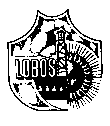 Municipalidad de LobosProvincia de Buenos AiresPERIODO CONSTITUCIONAL2015  -  2019La presente edición, publicación de  de Lobos, contiene 1º Sección: Ordenanzas, 2º Sección: Decretos sancionados y 3º Sección: Varios desde el 01-07-16 hasta el 31-07-16SECCION II:   “ DECRETOS”Lobos, 1º de julio de 2016.-VISTO:El Decreto Nº 323/16 de fecha 16 de junio del corriente; yCONSIDERANDO:Que resulta necesario ampliar la fecha de inscripción al mismo.-Por ello,EL INTENDENTE MUNICIPAL, en uso de sus atribucionesD  E  C  R  E  T  AARTÍCULO 1º: Prorrogase el llamado a Concurso Público Abierto de acuerdo al “Estatuto para el Personal de la Municipalidad de Lobos” Ordenanza Nº 2789, para cubrir el cargo de Tesorero Municipal, vacante en la Planta de Personal Jerárquico, dependiente de la Secretaría de Hacienda, correspondiente a la Categoría 29 – Jurisdicción 1110103000 A.C. 01 Conducción y Administración Financiera – del Presupuesto de Gastos en Vigencia hasta el día jueves 14 de julio de 2016, según los requisitos establecidos por decreto Nº 323/16ARTÍCULO 2º: Comuníquese, publíquese, dése el Registro Municipal y archívese.-DECRETO Nº:	              355 /  ------------------------------------------------------------------------------------------------------------------------------------Lobos, 4 de julio de 2016.-VISTO:Que la Secretaría de Gobierno requiere incorporar personal para desempeñar mejor sus tareas;  yCONSIDERANDO:Que, es facultad del Departamento Ejecutivo la designación de personal,  conforme a lo dispuesto en los Artículos 6º y 95º de la Ordenanza Nº 2789 “Estatuto para el Personal Municipal”Por ello,EL INTENDENTE MUNICIPAL, en uso de sus atribuciones,D  E  C  R  E  T  AARTÍCULO 1º: Desígnase a la Agente Vanesa Noemí, Agüero, L.P. 1851, DNI Nº 32.301.014, en la Planta de Personal Temporario de la Municipalidad  de Lobos, para desempeñar funciones “en comisión” en la Ayudantía Fiscal del Departamento Judicial de La Plata,  con la remuneración equivalente a la Categoría 12 del Presupuesto de Gastos en vigencia, a partir del día 1º de julio y hasta el día 31 de diciembre de 2016 inclusive.- ARTÍCULO 2º: Desígnase a la Agente María Pía Ibañez, L.P. 2283, DNI Nº 35.610.211, para desempeñar funciones “en comisión” en la Ayudantía Fiscal del Departamento Judicial de La Plata con sede en Lobos, con la remuneración equivalente a la Categoría 10 del Presupuesto de Gastos en vigencia, a partir del día 1º de julio y hasta el día 31 de diciembre de 2016 inclusive.-ARTÍCULO 3º: Las  presentes  designaciones podrán  ser rescindidas  por la Municipalidad de Lobos en cualquier momento y sin causa, con la sola obligación de darle aviso previo en forma fehaciente a los interesados  con tres (3) días de anticipación, sin derecho de parte de los Agentes a exigir indemnización alguna.-ARTÍCULO 4º: El gasto que demande el cumplimiento del presente Decreto será imputado a la Jurisdicción 1110102000, Categoría Programática 01.00.00, “Personal Temporario” del Presupuesto de Gastos en vigencia.-ARTÍCULO 5º: Dése copia del presente Decreto a la Dirección de Personal y a Contaduría a fin de actuar al efecto.-ARTÍCULO 6º: Comuníquese, publíquese, dése al Registro Municipal y archívese.-DECRETO Nº:		356	/   ------------------------------------------------------------------------------------------------------------------------------------Lobos, 4 de julio de 2016.-VISTO:Que la Secretaría de Gobierno requiere incorporar personal para desempeñar mejor sus tareas;  yCONSIDERANDO:Que, es facultad del Departamento Ejecutivo la designación de personal,  conforme a lo dispuesto en los Artículos 6º y 95º de la Ordenanza Nº 2789 “Estatuto para el Personal Municipal”Por ello,EL INTENDENTE MUNICIPAL, en uso de sus atribuciones,D  E  C  R  E  T  AARTÍCULO 1º: Desígnase a la Agente Luciana Paola Burgos, L.P. 2359, DNI Nº 30.805.290, para desempeñarse en la  oficina de Mesa de Entradas, Secretaría Gobierno , con la remuneración equivalente a la Categoría 12 del Presupuesto de Gastos en vigencia, a partir del día 1º de julio y hasta el día 31 de diciembre de 2016 inclusive.-ARTÍCULO 2º: Designase a la Agente Yésica Logarzo, LP 2284, DNI Nº 30.805.267, en la Planta de Personal Temporario de la Municipalidad de Lobos, para desempeñarse en la  oficina de Mesa de Entradas, Secretaría Gobierno, con una remuneración equivalente a la Categoría 10 del Presupuesto de Gastos en vigencia, a partir del día 1º de julio y hasta el día 31 de diciembre de 2016 inclusive.-ARTÍCULO 3º: Las  presentes  designaciones podrán  ser rescindidas  por la Municipalidad de Lobos en cualquier momento y sin causa, con la sola obligación de darle aviso previo en forma fehaciente a los interesados  con diez (10) días de anticipación, sin derecho de parte de los Agentes a exigir indemnización alguna.-ARTÍCULO 5º: El gasto que demande el cumplimiento del presente Decreto será imputado a la Jurisdicción 1110102000, Categoría Programática 01.00.00, “Personal Temporario” del Presupuesto de Gastos en vigencia.-ARTÍCULO 6º: Dése copia del presente Decreto a la Dirección de Personal y a Contaduría a fin de actuar al efecto.-ARTÍCULO 7º: Comuníquese, publíquese, dése al Registro Municipal y archívese.-DECRETO Nº:		357	/   ------------------------------------------------------------------------------------------------------------------------------------Lobos, 4 de julio de 2016.-VISTO:Que la Secretaría de Gobierno necesita contar con más personal para desarrollar tareas su competencia;  yCONSIDERANDO:Que, es facultad del Departamento Ejecutivo la designación de personal,  conforme a lo dispuesto en los Artículos 6º y 95º de la Ordenanza Nº 2789 “Estatuto para el Personal Municipal”Por ello,EL INTENDENTE MUNICIPAL, en uso de sus atribucionesD   E   C  R  E  T  AARTÍCULO 1º: Desígnase en la Planta de Personal Temporario de la Municipalidad de Lobos, para desempeñarse en tareas de limpieza del Palacio Municipal, en el área de la Secretaría de Gobierno, con la remuneración equivalente a la Categoría 12 del Presupuesto de Gastos en vigencia, a la Sra. Ruth Baiere, L.P. 1850, DNI Nº 18.271.258, a partir del día 1º de julio y hasta el día 31 de diciembre de 2016 inclusive.-ARTÍCULO 2º: Desígnase en la Planta de Personal Temporario de la Municipalidad de Lobos, para desempeñarse en tareas de limpieza del Palacio Municipal, en el área de la Secretaría de Gobierno, con la remuneración equivalente a la Categoría 12 del Presupuesto de Gastos en vigencia, a la Sra. Luengo, Silvina Alejandra,  L.P. 2025, DNI Nº 26.833.715, a partir del día 1º de julio y hasta el día 31 de diciembre de 2016 inclusive.-ARTÍCULO 3º: Desígnase al Agente Claudia Alberti, L.P. 2201, DNI Nº 34.531.850, en la Planta de Personal Temporario de la Municipalidad de Lobos, para desempeñarse en la Secretaría de Gobierno, con la remuneración equivalente a la Categoría 11 del Presupuesto de Gastos en vigencia, a partir del día 1º de julio y hasta el día 31 de diciembre de 2016 inclusive.-ARTÍCULO 4º: Desígnase al Agente Mercedes Soledad Martinez, L.P. 2353, DNI Nº 30.341.295 y a la Agente Gabriela Roxana Gargiullo, L.P. 2352, DNI Nº 20.875.755, en la Planta de Personal Temporario de la Municipalidad de Lobos, para desempeñarse en la Secretaría de Gobierno, con la remuneración equivalente a la Categoría 10 del Presupuesto de Gastos en vigencia, a partir del día 1º de julio y hasta el día 31 de diciembre de 2016 inclusive.-ARTÍCULO 5º: Desígnase al Agente Juan Marcelo Ortega, L.P. 1738, DNI Nº 24.034.267, en la Planta de Personal Temporario de la Municipalidad de Lobos, para desempeñarse como Sereno en la Secretaría de Gobierno, con la remuneración equivalente a la Categoría 11 del Presupuesto de Gastos en vigencia, a partir del día 1º de julio y hasta el día 31 de diciembre de 2016 inclusive.-ARTÍCULO 6º: Las presentes designaciones podrán ser rescindidas por la Municipalidad de Lobos en cualquier momento y sin causa, con la sola obligación de darle aviso previo en forma fehaciente a los interesados con diez (10) días de anticipación, sin derecho de parte de los Agentes a exigir indemnización alguna.-ARTÍCULO 7º: El gasto que demande el cumplimiento del presente Decreto será imputado a la Jurisdicción 1110102000, Categoría Programática 01.00.00, Personal Temporario, del Presupuesto de Gastos en vigencia.-ARTÍCULO 8º: Dése copia del presente Decreto a la Dirección de Personal y a la Contaduría a fin de actuar al efecto.-ARTÍCULO 9º: Comuníquese, publíquese, dése al Registro Municipal y archívese.-DECRETO Nº:		358	/------------------------------------------------------------------------------------------------------------------------------------Lobos, 4 de julio de 2016.-VISTO:Que la Secretaría de Gobierno, necesita contar con personal para desarrollar tareas de su competencia  yCONSIDERANDO:Que, es facultad del Departamento Ejecutivo la designación de personal,  conforme a lo dispuesto en los Artículos 6º y 95º de la Ordenanza Nº 2789 “Estatuto para el Personal Municipal”Por ello,EL INTENDENTE MUNICIPAL, en uso de sus atribucionesD   E   C   R   E   T   AARTÍCULO 1º: Desígnase a la  Agente Rocio Molteni, L.P. 2002, DNI Nº 36.167.662, en la Planta de Personal Temporario del Municipio, para desempeñarse en tareas Administrativas en el Juzgado de Faltas, dependiente de la Secretaría de Gobierno,  con una remuneración mensual equivalente a la Categoría 11 del Presupuesto de Gastos en vigencia, a partir del día 1º de julio  y hasta el día 31 de diciembre de 2016 inclusive.-ARTÍCULO 2º: La presente designación  podrá ser rescindida por la Municipalidad de Lobos en cualquier momento y sin causa, con la sola obligación de darle aviso previo en forma fehaciente al interesado con diez (10) días de anticipación, sin derecho de parte del Agente a exigir indemnización alguna.-ARTÍCULO 3º: El gasto que demande el cumplimiento del presente Decreto será imputado a la Jurisdicción 1110102000, Categoría Programática 01.00.00, Personal Temporario, del Presupuesto de Gastos en vigencia.-ARTÍCULO 4º: Dése copia del presente Decreto a la Dirección de Personal y a Contaduría a fin de actuar al efecto.-ARTÍCULO 5º: Comuníquese, publíquese, dése al Registro Municipal y archívese.-DECRETO Nº:		359	/------------------------------------------------------------------------------------------------------------------------------------								Lobos, 4 de julio de 2016. -VISTO: 	La necesidad de mejorar las condiciones de la circulación vehicular, especialmente en las arterias de mayor circulación; yCONSIDERANDO:Que es función del DEM, en su poder de policía, la reglamentación, regulación y ordenamiento del Transito en la Ciudad y, fundamentalmente en la zona céntrica administrativa y comercial.			Que se ha dictado el Decreto Nº 470/10 de fecha 28 de junio de 2010Que, es facultad del Departamento Ejecutivo la designación de personal,  conforme a lo dispuesto en los Artículos 6º y 95º de la Ordenanza Nº 2789 “Estatuto para el Personal Municipal”Por ello	EL INTENDENTE MUNICIPAL, en uso de sus atribuciones.-D E C R E  T AARTÍCULO 1º: Desígnese a la Srita. Burghiani, María Alejandra, L.P. 2016, DNI Nº 24.034.037, en la Planta de Personal Temporario del Municipio, para desempeñarse en el área de Transito, Secretaria de Gobierno, con le remuneración equivalente a la categoría 11  del Presupuesto de Gastos en Vigencia, a partir del día 1º de julio y hasta el día 31 de diciembre de 2016 inclusive.-  ARTÍCULO 2º: Desígnese en la Planta de Personal Temporaria del Municipio, para desempeñarse en el área de Transito, Secretaria de Gobierno, con le remuneración equivalente a la categoría 7, del Presupuesto de Gastos en Vigencia, a partir del día 1º de julio y hasta el día 31 de diciembre de 2016 inclusive  a los Agentes que a continuación se detallan: Apellido y Nombres:			 L.P.	  Documento de IdentidadVillalba, Héctor Andrés 			2012 		14.877.627 Carradori, Pamela Victoria 		2051	 	34.531.959Fernández, Cintia Lumila 			2078 	              33.828.175Giles, Valeria Soledad			2117                    33.215.617                   Ojeda, Patricia Esther 			2038 		17.414.642Camerucci, Soledad 			2008		30.341.078 Avila, Sandra Gabriela			2246		23.777.672Estrada, Carina Esther			2247		26.014.742Quiroga, Silvia Noemí 			2248	 	24.034.184ARTÍCULO 3º: Establézcase como único aporte adicional al salario nominal para los Agentes designados en el artículo anterior, una suma no remunerativa en concepto de presentismo, puntualidad y permanencia en el trabajo de Pesos Veinte ($ 20.-) por hora de trabajo.-ARTÍCULO 4º: La liquidación de la bonificación no remunerativa establecida en el  artículo primero será practicada de acuerdo con el informe que suministrará el Jefe de Tránsito.- ARTÍCULO 5º: El gasto que demande el cumplimiento del presente Decreto será imputado a la Jurisdicción 1110102000- Categoría Programática 17.00.00 “Personal temporario” del Presupuesto de Gastos en vigencia.-ARTÍCULO 6º: Dése copia del presente Decreto  a la Dirección de Recursos Humanos a fin de actuar al efecto.-ARTÍCULO 7º: Comuníquese, publíquese, dése al Registro Municipal y archívese.-DECRETO Nº :         360        /------------------------------------------------------------------------------------------------------------------------------------Lobos, 4 de julio de 2016.-VISTO:Que la Secretaría de Gobierno necesita contar con más personal para desarrollar tareas de su competencia en la Dirección de Inspección General, Departamento de Tránsito;  yCONSIDERANDO:Que, es facultad del Departamento Ejecutivo la designación de personal,  conforme a lo dispuesto en los Artículos 6º y 95º de la Ordenanza Nº 2789 “Estatuto para el Personal Municipal”Por ello,EL INTENDENTE MUNICIPAL, en uso de sus atribucionesD   E   C  R  E  T  AARTÍCULO 1º: Desígnense  en la Planta de Personal Temporario del Municipio, para desempeñarse en el Departamento de Tránsito como Inspectores de Tránsito, dependiente de la Secretaría de Gobierno, a partir del día 1º de julio y hasta el día 31 de diciembre de 2016 inclusive, a las personas que a continuación se detallan:Apellido y Nombres:		             Categoría 	               L.P.	  Documento de IdentidadAGÜERO, Héctor Daniel		  	     12			1882		16.482.867TORRES, Fernando José			     12			2054	   	25.831.559AYALA, Jorge 			   	     12			2074		25.101.307	CEPEDA, Carolina			     12			2013		26.996.827	ESTRADA Lidia Mabel			     11		               2126	              14.977.776RODRÍGUEZ, Hugo Tomás 		     11			 2221	 	31.956.646TARTABINI, Carlos Eduardo		     11	               	 2266		27.901.778		ARTÍCULO 2º: Designase a la Señorita Delfina Domínguez, LP 2325, DNI Nº 37.645.920, en la Planta de Personal Temporario de la Municipalidad de Lobos, para desempeñarse en el Área de licencia de conducir, dependiente de la Secretaría Gobierno, con una remuneración equivalente a la Categoría 12 del Presupuesto de Gastos en vigencia, a partir del día 1º de julio y hasta el día 31 de diciembre de 2016 inclusive.-ARTÍCULO 3º: Las  presentes  designaciones podrán  ser rescindidas  por la Municipalidad de Lobos en cualquier momento y sin causa, con la sola obligación de darle aviso previo en forma fehaciente a los interesados  con diez (10) días de anticipación, sin derecho de parte de los Agentes a exigir indemnización alguna.-ARTÍCULO 3º: El gasto que demande el cumplimiento del presente Decreto será imputado a la Jurisdicción1110102000- Categoría Programática 17.00.00 -Personal Temporario del Presupuesto de Gastos en vigencia.-ARTÍCULO 4º: Dése copia del presente Decreto a la Dirección de Recursos Humanos a fin de actuar al efecto.-ARTÍCULO 5º: Comuníquese, publíquese, dése al Registro Municipal y archívese.-DECRETO Nº:		361	/------------------------------------------------------------------------------------------------------------------------------------Lobos, 4 de julio de 2016.-VISTO:La conveniencia de reorganizar y mejorar los servicios prestados por la Secretaría de Gobierno; yCONSIDERANDO:Que, es facultad del Departamento Ejecutivo la designación de personal,  conforme a lo dispuesto en los Artículos 6º y 95º de la Ordenanza Nº 2789 “Estatuto para el Personal Municipal”Por ello,EL INTENDENTE MUNICIPAL, en uso de sus atribucionesD   E   C  R  E  T  AARTÍCULO 1º: Designase al Señor Gabriel Andrés Cabrera, LP 2314, DNI Nº 27.122.725, en la Planta de Personal Temporario de la Municipalidad de Lobos, para desempeñarse como Inspector de Comercio, Dirección de Inspección General, dependiente de la Secretaría Gobierno, con una remuneración equivalente a la Categoría 17 del Presupuesto de Gastos en vigencia, a partir del día 1º de julio y hasta el 31 de diciembre de 2016.-ARTÍCULO 2º: El gasto que demande el cumplimiento del presente Decreto será imputado a la Jurisdicción1110102000- Categoría Programática 18.01.00 - Personal Temporario del Presupuesto de Gastos en vigencia.-ARTÍCULO 3º: Dése copia del presente Decreto a la Dirección de Recursos humanos a  fin de actuar al efecto.-ARTÍCULO 4º: Comuníquese, publíquese, dése al Registro Municipal y archívese.-DECRETO Nº:		362	/------------------------------------------------------------------------------------------------------------------------------------Lobos, 4 de julio de 2016.-VISTO:Que la Secretaría de Gobierno necesita contar con más personal para desarrollar tareas de su competencia;  yCONSIDERANDO:Que, es facultad del Departamento Ejecutivo la designación de personal,  conforme a lo dispuesto en los Artículos 6º y 95º de la Ordenanza Nº 2789 “Estatuto para el Personal Municipal”Por ello,EL INTENDENTE MUNICIPAL, en uso de sus atribucionesD   E   C  R  E  T  AARTÍCULO 1º: Incorporase al  Anexo II  “Planta de Personal” del Decreto Nº 479, de fecha 1º de julio de 2015, en la Jurisdicción 1110102000- Categoría Programática 18.02.00  –Personal Permanente, dependiente de la Secretaría de Gobierno, un (1) cargo  categoría 24.-ARTÍCULO 2º: Desígnese al Sr. Flavio, GREGORI, DNI .P. 1848, en la Planta de Personal Permanente de la Municipalidad de Lobos, para cumplir tareas de Subdirector del Departamento Veterinario, dependiente de la Dirección de Inspección General del Municipio, con la remuneración equivalente a la Categoría 24 del Presupuesto de Gastos en vigencia, a partir del día 1º de julio  de 2016 inclusive.-ARTÍCULO 3º: Desígnase a la Sra. Cristina VILLEGAS, DNI .P. 1761, en la Planta de Personal Permanente de la Municipalidad de Lobos, Responsable del Centro Municipal de Sanidad Animal y Zoonosis, dependiente de la Dirección de Inspección General del Municipio, con la remuneración equivalente a la Categoría 23 del Presupuesto de Gastos en vigencia, a partir del día 1º de Julio de 2016 inclusive.-ARTÍCULO 4º: Desígnense al Agente Edgar Nahuel ROBLES, L.P. 2083, DNI Nº 32.715.351, como Jefe Departamento de Seguridad e Higiene,  para desempeñar la tarea de coordinar, controlar, supervisar y asesorar, en la Planta de Personal Permanente de la Municipalidad de Lobos, Dirección de Inspección General,, con la remuneración equivalente a la Categoría 23 del Presupuesto de Gastos en vigencia, a partir del día 1º de julio de 2016 inclusive.-ARTÍCULO 5º: El gasto que demande el cumplimiento del presente decreto será imputado a la Jurisdicción1110102000- Categoría Programática 18.01.00 – y 18.02.00 Personal Permanente del Presupuesto de Gastos en vigencia.-ARTÍCULO 6º: Dése copia del presente Decreto a la Dirección de Recursos Humanos a fin de actuar al efecto.-ARTÍCULO 7º: Comuníquese, publíquese, dése al Registro Municipal y archívese.-DECRETO Nº:		363	/------------------------------------------------------------------------------------------------------------------------------------Lobos, 4 de julio de 2016.-VISTO:La conveniencia de reorganizar y mejorar los servicios prestados por la Secretaría de Gobierno; yCONSIDERANDO:Que, es facultad del Departamento Ejecutivo la designación de personal,  conforme a lo dispuesto en los Artículos 6º y 95º de la Ordenanza Nº 2789 “Estatuto para el Personal Municipal”Por ello,EL INTENDENTE MUNICIPAL, en uso de sus atribucionesD   E   C  R  E  T  AARTÍCULO 1º: Designase al Señor Ricardo Osvaldo Ortiz, LP 1554, DNI Nº 14.928.836, en la Planta de Personal Temporario de la Municipalidad de Lobos, para desempeñarse como Inspector de Recursos Naturales, Dirección de Inspección General, dependiente de la Secretaría Gobierno, con una remuneración equivalente a la Categoría 10 del Presupuesto de Gastos en vigencia, a partir del día 1º de julio hasta el 31 de diciembre de 2016.-ARTÍCULO 2º: Designase a la Señora Silvia Liliana Rivas, LP 2324, DNI Nº 24.408.793, en la Planta de Personal Temporario de la Municipalidad de Lobos, para desempeñarse en tareas administrativas en la Dirección de Inspección General, dependiente de la Secretaría Gobierno, con una remuneración equivalente a la Categoría 12 del Presupuesto de Gastos en vigencia, a partir del día 1º de julio hasta el 31 de diciembre de 2016.-ARTÍCULO 3º: El gasto que demande el cumplimiento del presente Decreto será imputado a la Jurisdicción1110102000- Categoría Programática 18.02.00  y 18.03.00- Personal Temporario del Presupuesto de Gastos en vigencia.-ARTÍCULO 4º: Dése copia del presente Decreto a la Dirección de Recursos Humanos a fin de actuar al efecto.-ARTÍCULO 5º: Comuníquese, publíquese, dése al Registro Municipal y archívese.-DECRETO Nº:		364	/------------------------------------------------------------------------------------------------------------------------------------Lobos, 4 de julio de 2016.-VISTO:Que la Secretaría de Gobierno necesita contar con más personal para desarrollar tareas su competencia;  yCONSIDERANDO:Que, es facultad del Departamento Ejecutivo la designación de personal,  conforme a lo dispuesto en los Artículos 6º y 95º de la Ordenanza Nº 2789 “Estatuto para el Personal Municipal”Por ello,EL INTENDENTE MUNICIPAL, en uso de sus atribucionesD   E   C  R  E  T  AARTÍCULO 1º: Desígnase a la Agente, CASTILLO, María Rosa, L.P. 1736, DNI Nº 16.140.528, en la Planta de Personal Temporario de la Municipalidad  de Lobos, para desempeñarse en  la Terminal de Ómnibus, dependiente de la Secretaría de Gobierno, con la remuneración equivalente a la Categoría 11 del Presupuesto de Gastos en vigencia, a partir del día 1º de julio y hasta el día 31 de diciembre de 2016 inclusive.- ARTÍCULO 2º: La presente designación podrá ser rescindida por la Municipalidad de Lobos en cualquier momento y sin causa, con la sola obligación de darle aviso previo en forma fehaciente al interesado con diez (10) días de anticipación, sin derecho de parte del Agente a exigir indemnización alguna.-ARTÍCULO 3º: El gasto que demande el cumplimiento del presente Decreto será imputado a la Jurisdicción1110102000- Categoría Programática 22.00.00 “Administración Terminal de Ómnibus” -Personal Temporario del Presupuesto de Gastos en vigencia.-ARTÍCULO 4º: Dése copia del presente Decreto a la Dirección de Recursos Humanos a fin de actuar al efecto.-ARTÍCULO 5º: Comuníquese, publíquese, dése al Registro Municipal y archívese.-DECRETO Nº:		365	/------------------------------------------------------------------------------------------------------------------------------------Lobos, 4 de julio de 2016.-VISTO:La conveniencia de reorganizar y mejorar los servicios prestados por la Terminal de Ómnibus; yCONSIDERANDO:Que, es facultad del Departamento Ejecutivo la designación de personal,  conforme a lo dispuesto en los Artículos 6º y 95º de la Ordenanza Nº 2789 “Estatuto para el Personal Municipal”Por ello,EL INTENDENTE MUNICIPAL, en uso de sus atribucionesD   E   C  R  E  T  AARTÍCULO 2º: Designase a la Señora Ana Carolina Arocena, LP 2316, DNI Nº 26.189.437, en la Planta de Personal Temporario de la Municipalidad de Lobos, para desempeñarse como Directora Ejecutiva de Terminal de Ómnibus,  dependiente de la Secretaría Gobierno, con una remuneración equivalente a la Categoría 26 del Presupuesto de Gastos en vigencia, a partir del día 01 de julio hasta el 31 de diciembre  de 2016.-ARTÍCULO 2º: El gasto que demande el cumplimiento del presente Decreto será imputado a la Jurisdicción1110102000- Categoría Programática 22.00.00 - Personal Temporario del Presupuesto de Gastos en vigencia.-ARTÍCULO 4º: Dése copia del presente Decreto a la Dirección de Recursos Humanos a fin de actuar al efecto.-ARTÍCULO 5º: Comuníquese, publíquese, dése al Registro Municipal y archívese.-DECRETO Nº:		366	/------------------------------------------------------------------------------------------------------------------------------------Lobos, 4 de julio de 2016.-VISTO:Que la Secretaría de Gobierno requiere incorporar personal para desempeñar mejor sus tareas;  yCONSIDERANDO:Que, es facultad del Departamento Ejecutivo la designación de personal,  conforme a lo dispuesto en los Artículos 6º y 95º de la Ordenanza Nº 2789 “Estatuto para el Personal Municipal”Por ello,EL INTENDENTE MUNICIPAL, en uso de sus atribucionesD   E   C  R  E  T  AARTÍCULO 1º: Designase a la Señorita Martina Rabbiosi, LP 2294, DNI Nº 38.426.887, en la Planta de Personal Temporario de la Municipalidad de Lobos, para desempeñarse en el Área de Defensa del Consumidor, dependiente de la Secretaría Gobierno, con una remuneración equivalente a la Categoría 19 del Presupuesto de Gastos en vigencia, a partir del día 1º de julio y hasta el día 31 de diciembre de 2016 inclusive.-ARTÍCULO 2º: La  presente  designación podrá ser rescindida  por la Municipalidad de Lobos en cualquier momento y sin causa, con la sola obligación de darle aviso previo en forma fehaciente al interesado con diez (10) días de anticipación, sin derecho de parte del  Agente  a exigir indemnización alguna.-ARTÍCULO 3º: El gasto que demande el cumplimiento del presente Decreto será imputado a la Jurisdicción1110102000- Categoría Programática 43.00. - Personal Temporario del Presupuesto de Gastos en vigencia.-ARTÍCULO 4º: Dése copia del presente Decreto a la Dirección de Recursos Humanos a fin de actuar al efecto.-ARTÍCULO 5º: Comuníquese, publíquese, dése al Registro Municipal y archívese.-DECRETO Nº:		367	/------------------------------------------------------------------------------------------------------------------------------------Lobos, 4 de julio de 2016.-VISTO:Que la Secretaría de Obras y Servicios Públicos requiere incorporar personal para desempeñar mejor sus tareas;  yCONSIDERANDO:Que, es facultad del Departamento Ejecutivo la designación de personal,  conforme a lo dispuesto en los Artículos 6º y 95º de la Ordenanza Nº 2789 “Estatuto para el Personal Municipal”Por ello,EL INTENDENTE MUNICIPAL, en uso de sus atribucionesD   E   C  R  E  T  AARTÍCULO 1º: Designase a la Señorita Lurdes Tortarolo Badan, LP 2279, DNI Nº 37.645972, en la Planta de Personal Temporario de la Municipalidad de Lobos, para desempeñarse en la Recepción de Obras Sanitarias, con una remuneración equivalente a la Categoría 10 del Presupuesto de Gastos en vigencia, a partir del día 1º de julio y hasta el día 31 de diciembre de 2016 inclusive.-ARTÍCULO 2º: La  presente  designación podrá ser rescindida  por la Municipalidad de Lobos en cualquier momento y sin causa, con la sola obligación de darle aviso previo en forma fehaciente al interesado con diez (10) días de anticipación, sin derecho de parte del  Agente  a exigir indemnización alguna.-ARTÍCULO 3º: El gasto que demande el cumplimiento del presente Decreto será imputado a la Jurisdicción1110104000- Categoría Programática 01.00. - Personal Temporario del Presupuesto de Gastos en vigencia.-ARTÍCULO 4º: Dése copia del presente Decreto a la Dirección de Recursos Humanos a fin de actuar al efecto.-ARTÍCULO 5º: Comuníquese, publíquese, dése al Registro Municipal y archívese.-DECRETO Nº:		368	/------------------------------------------------------------------------------------------------------------------------------------Lobos, 1º de julio de 2016.-VISTO:Que la Secretaría de Obras y Servicios Públicos necesita contar con más personal para desarrollar tareas inherentes a la misma; yCONSIDERANDO:Que, es facultad del Departamento Ejecutivo la designación de personal,  conforme a lo dispuesto en los Artículos 6º y 95º de la Ordenanza Nº 2789 “Estatuto para el Personal Municipal”Por ello,EL INTENDENTE MUNICIPAL, en uso de sus atribucionesD   E   C  R  E  T  AARTÍCULO 1º: Designase a la Agente  Florencia De Gregorio, L.P. 2354, DNI Nº 27.313.750, con la remuneración equivalente a la Categoría 23, con bloqueo de título, en la Planta de Personal Temporario de la Municipalidad de Lobos, para desempeñarse en la Dirección de Planeamiento, dependiente de la Secretaría de Obras y Servicios Públicos, , a partir del día 1º de julio y hasta el 31 de diciembre de 2016 inclusive.- ARTÍCULO 2º: La presente designación  podrá ser rescindida por la Municipalidad de Lobos en cualquier momento y sin causa, con la sola obligación de darle aviso previo en forma fehaciente al interesado con tres (3) días de anticipación, sin derecho de parte del Agente a exigir indemnización alguna.-ARTÍCULO 3º: El gasto que demande el cumplimiento del presente Decreto será imputado a la Jurisdicción1110104000- Categoría Programática 01.00.00 -  Personal Temporario del Presupuesto de Gastos en vigencia.-ARTÍCULO 4º: Dése copia del presente Decreto a la Dirección de Recursos Humanos a fin de actuar al efecto.-ARTÍCULO 5º: Comuníquese, publíquese, dése al Registro Municipal y archívese.-DECRETO Nº:		369  /------------------------------------------------------------------------------------------------------------------------------------Lobos, 1º de julio de 2016.-VISTO:Que la Secretaría de Gobierno necesita contar con más personal para desarrollar tareas inherentes a la misma; yCONSIDERANDO:Que, es facultad del Departamento Ejecutivo la designación de personal,  conforme a lo dispuesto en los Artículos 6º y 95º de la Ordenanza Nº 2789 “Estatuto para el Personal Municipal”Por ello,EL INTENDENTE MUNICIPAL, en uso de sus atribucionesD   E   C  R  E  T  AARTÍCULO 1º: Designase a las Agentes  Maira Belén IRIGOYEN, L.P. 1808, DNI Nº 31.709.725, con la remuneración equivalente a la Categoría 19 y  Débora Daiana OLGUÍN, L.P. 2100, DNI Nº 33.215.626, con la remuneración equivalente a la Categoría 14, en la Planta de Personal Temporario de la Municipalidad de Lobos, para desempeñarse en el Departamento de Catastro Parcelario, dependiente de la Secretaría de Gobierno, , a partir del día 1º de julio  y hasta el 31 de diciembre de 2016 inclusive.- ARTÍCULO 2º: Las presentes designaciones podrán ser rescindidas por la Municipalidad de Lobos en cualquier momento y sin causa, con la sola obligación de darle aviso previo en forma fehaciente a los interesados con diez (10) días de anticipación, sin derecho de parte de los Agentes a exigir indemnización alguna.-ARTÍCULO 3º: El gasto que demande el cumplimiento del presente Decreto será imputado a la Jurisdicción1110102000- Categoría Programática 44.00.00 -  Personal Temporario del Presupuesto de Gastos en vigencia.-ARTÍCULO 4º: Dése copia del presente Decreto a la Dirección de Recursos Humanos a fin de actuar al efecto.-ARTÍCULO 5º: Comuníquese, publíquese, dése al Registro Municipal y archívese.-DECRETO Nº:		370  /------------------------------------------------------------------------------------------------------------------------------------Lobos, 4  de julio de 2016.-VISTO:La conveniencia de reorganizar y mejorar las actividades del Área de Prensa y Comunicación del Municipio; y CONSIDERANDO:Que es objetivo de la Secretaría de Gobierno lograr cada vez una mejor eficacia en la organización de las actividades y la gestión de la misma.-Que la modernización de la Administración Pública requiere partir del análisis de problemáticas y madurar soluciones alternativas para la actual estructura orgánica de este Municipio.-Que, es facultad del Departamento Ejecutivo la designación de personal,  conforme a lo dispuesto en los Artículos 6º y 95º de la Ordenanza Nº 2789 “Estatuto para el Personal Municipal”Por ello,EL INTENDENTE MUNICIPAL, en uso de sus atribucionesD   E   C  R  E  T  AARTÍCULO 1º: Desígnase a la Sra. Ivón L`Estrange Wallace, L.P 2305,  DNI Nº 23.081.324 en la Planta de Personal Temporario de la Municipalidad de Lobos, para desempeñarse como Directora Ejecutiva de Prensa y Comunicación, dependiente de  la Secretaría de Gobierno, con la remuneración equivalente a la Categoría 26 del Presupuesto de Gastos en vigencia, a partir del día 1º de julio y hasta el 31 de diciembre de 2016 inclusive.-ARTÍCULO 2º: La presente designación podrá ser rescindida por la Municipalidad de Lobos en cualquier momento y sin causa, con la sola obligación de darle aviso previo en forma fehaciente al interesado con diez (10) días de anticipación, sin derecho de parte del Agente  a exigir indemnización alguna.-ARTÍCULO 3º: El gasto que demande el cumplimiento del presente Decreto será imputado a la Jurisdicción1110102000- Categoría Programática 46.00.00 -Personal Temporario del Presupuesto de Gastos en vigencia.-ARTÍCULO 6º: Dése copia del presente Decreto a la Dirección de Personal y a Contaduría a fin de actuar al efecto.-ARTÍCULO 7º: Comuníquese, publíquese, dése al Registro Municipal y archívese.-DECRETO Nº:		371	/------------------------------------------------------------------------------------------------------------------------------------Lobos, 4 de julio de 2016.-VISTO:Que corresponde ordenar y fomentar el deporte de alto nivel. CONSIDERANDO:Que el talento deportivo es un atributo extremadamente complejo, genéticamente determinado, complicado en su estructura y sujeto a las condiciones del medio ambiente. Que es una operación que reposa sobre una predicción a largo plazo en cuanto a las posibilidades de que un individuo posea las capacidades y los atributos necesarios para alcanzar un nivel de performance dada en un determinado deporte. Que la detección temprana de talentos conduce a un mejoramiento del rendimiento. Que si las técnicas son desarrolladas en forma temprana los jóvenes atletas pueden alcanzar niveles altos de rendimiento cuando los compromisos competitivos imponen la máxima exigencia. Que la detección de talentos permite dirigir a los niños y jóvenes hacia los deportes de su mayor potencialidad. Que los jóvenes con Talento deportivo dependen tanto de la constitución de herencia y disposición motora, cognitiva y afectiva favorable, así como, en relación al desarrollo de condiciones sociales y ambientales propicias. Que la detección de jóvenes con Talento Deportivo incluye la asignación de entrenadores de calidad, programas óptimos de entrenamiento y competencias, acceso a instalaciones adecuadas, equipos e indumentaria apropiada y servicios de ciencias del deporte y atención médica. Que es política de esta gestión municipal promover las distintas actividades deportivas, fomentar el deporte y su práctica en las generaciones más jóvenes. Que la Municipalidad de Lobos, cuando proceda, procurará los medios necesarios para la preparación técnica y el apoyo científico y medico de los deportistas. Que el deporte de alto nivel se considera de interés público en tanto que constituye un factor esencial en el desarrollo deportivo de la Ciudad de Lobos por el estímulo que supone para el fomento del deporte de base y por su función representativa en las competencias deportivas oficiales. Que resulta oportuno crear en el Partido de Lobos el Programa de Fomento al Talento Deportivo para optimizar el esfuerzo y el rendimiento de los deportistas y el acompañamiento que les brinda la Municipalidad de Lobos. Que el Municipio se hará cargo de los gastos de Indumentaria, alojamiento, viáticos, alimentación, viajes, seguros, atención médica, implementos deportivos, capacitaciones, entrenadores, alquiler de escenarios deportivos y demás gastos que sean necesarios utilizar por los jóvenes integrantes del Programa de Fomento al Talento Deportivo.Por ello,                  EL INTENDENTE MUNICIPAL, en uso de sus atribuciones  D E C R E T AARTICULO 1º: Créase, en el Partido de Lobos, el Programa de Fomento al Talento Deportivo destinado a la detección de  jóvenes con distintas capacidades deportivas y el fomento y promoción de los mismos. ARTICULO 2º: Páguense los gastos de Indumentaria, alojamiento, viáticos, alimentación, viajes, seguros, atención médica, implementos deportivos, capacitaciones, entrenadores, alquiler de escenarios deportivos y demás gastos que se originen con el funcionamiento del Programa de Fomento de Talentos Deportivos. ARTICULO 3º:  El gasto que demande el cumplimiento de lo dispuesto en el presente deberá imputarse a la Jurisdicción 1110108000- Categoría Programática 20.00.00 del Presupuesto de Gastos en vigencia.-ARTICULO 4º: Comuníquese, publíquese, dése al Registro Municipal y archívese. DECRETO Nº:         372 /------------------------------------------------------------------------------------------------------------------------------------Lobos, 4 de julio de 2016.-VISTO: Que la Secretaría de Obras y Servicios Públicos necesita contar con personal para desarrollar sus tareas ; y CONSIDERANDO:Que, es facultad del Departamento Ejecutivo la designación de personal,  conforme a lo dispuesto en los Artículos 6º y 95º de la Ordenanza Nº 2789 “Estatuto para el Personal Municipal”Por ello,EL INTENDENTE MUNICIPAL, en uso de sus atribucionesD   E   C  R  E  T  AARTÍCULO 1º: Designase al Sr. Cuevas, Daniel, L.P. 1945, 	DNI Nº 14.977.748, , en la Planta de Personal Temporario de la Municipalidad de Lobos, para cumplir tareas en Obra de Pavimentación, dentro de  la Secretaría de Obras y Servicios Públicos del Municipio, con la remuneración equivalente a la Categoría 10 del Presupuesto de Gastos en vigencia, a partir del día 1º de julio y hasta el día 31 de agosto de 2016 inclusive.-ARTÍCULO 2º: La presente designación podrá ser rescindida por la Municipalidad de Lobos en cualquier momento y sin causa, con la sola obligación de darle aviso previo en forma fehaciente al interesado con tres (3) días de anticipación, sin derecho de parte del Agente a exigir indemnización alguna.-ARTÍCULO 3º: El gasto que demande el cumplimiento del presente decreto serán imputados a la Jurisdicción 1110104000, Categoría Programática 38.02.00  -  del Presupuesto de Gastos en vigencia.-ARTÍCULO 4º: Dése copia del presente Decreto a la Dirección de Recursos Humanos a fin de actuar al efecto.-ARTÍCULO 5º: Comuníquese, publíquese, dése al Registro Municipal y archívese.-DECRETO Nº:		372  bis	/------------------------------------------------------------------------------------------------------------------------------------Lobos, 4  de julio de 2016.-VISTO:La conveniencia de reorganizar y mejorar las actividades del Área de Prensa y Comunicación del Municipio; y CONSIDERANDO:Que es objetivo de la Secretaría de Gobierno lograr cada vez una mejor eficacia en la organización de las actividades y la gestión de la misma.-Que la modernización de la Administración Pública requiere partir del análisis de problemáticas y madurar soluciones alternativas para la actual estructura orgánica de este Municipio.-Que, es facultad del Departamento ejecutivo la designación de personal, máxime teniendo en cuenta que la misma corresponderá al criterio de la política que fije oportunamente cada titular del Departamento Ejecutivo Municipal, dándole el tinte de "político" al Agente.-Por ello,EL INTENDENTE MUNICIPAL, en uso de sus atribucionesD   E   C  R  E  T  AARTÍCULO 2º: Desígnase al Sr. Francisco Dates, L.P 2296,  DNI Nº 24.922.076 en la Planta de Personal Temporario de la Municipalidad de Lobos, para desempeñarse como Director Ejecutivo de Prensa y Comunicación, dependiente de  la Secretaría de Gobierno, con la remuneración equivalente a la Categoría 26 del Presupuesto de Gastos en vigencia, a partir del día 01 de julio y hasta el 31 de diciembre de 2016 inclusive.-ARTÍCULO 3º: La presente designación podrá ser rescindida por la Municipalidad de Lobos en cualquier momento y sin causa, con la sola obligación de darle aviso previo en forma fehaciente al interesado con diez (10) días de anticipación, sin derecho de parte del Agente  a exigir indemnización alguna.-ARTÍCULO 5º: El gasto que demande el cumplimiento del presente Decreto será imputado a la Jurisdicción1110102000- Categoría Programática 01.00.00 -Personal Temporario del Presupuesto de Gastos en vigencia.-ARTÍCULO 6º: Dése copia del presente Decreto a la Dirección de Personal y a Contaduría a fin de actuar al efecto.-ARTÍCULO 7º: Comuníquese, publíquese, dése al Registro Municipal y archívese.-DECRETO Nº:		373	/------------------------------------------------------------------------------------------------------------------------------------Lobos, 4  de julio de 2016.-VISTO:La conveniencia de reorganizar y mejorar las actividades del Área de Prensa y Comunicación del Municipio; y CONSIDERANDO:Que es objetivo de la Secretaría de Gobierno lograr cada vez una mejor eficacia en la organización de las actividades y la gestión de la misma.-Que, es facultad del Departamento Ejecutivo la designación de personal,  conforme a lo dispuesto en los Artículos 6º y 95º de la Ordenanza Nº 2789 “Estatuto para el Personal Municipal”Por ello,EL INTENDENTE MUNICIPAL, en uso de sus atribucionesD   E   C  R  E  T  AARTÍCULO 1º: Desígnase al Sr. Federico Lucesoli, L.P 2350,  DNI Nº 31.956.842, en la Planta de Personal Temporario de la Municipalidad de Lobos, para desempeñarse en el área de Prensa y Comunicación , dependiente de  la Secretaría de Gobierno, con la remuneración equivalente a la Categoría 10 del Presupuesto de Gastos en vigencia, a partir del día 01 de julio y hasta el 31 de diciembre de 2016 inclusive.-ARTÍCULO 2º: Designase al Sr. Martín  Edgardo Millan, L.P 2345,  DNI Nº 20.875.610, en la Planta de Personal Temporario de la Municipalidad de Lobos, para desempeñarse en el área de Prensa y Comunicación , dependiente de  la Secretaría de Gobierno, con la remuneración equivalente a la Categoría 10 del Presupuesto de Gastos en vigencia, a partir del día 01 de julio y hasta el 31 de diciembre de 2016 inclusive.-ARTÍCULO 3º: La presente designación podrá ser rescindida por la Municipalidad de Lobos en cualquier momento y sin causa, con la sola obligación de darle aviso previo en forma fehaciente al interesado con diez (10) días de anticipación, sin derecho de parte del Agente  a exigir indemnización alguna.-ARTÍCULO 4º: El gasto que demande el cumplimiento del presente Decreto será imputado a la Jurisdicción1110102000- Categoría Programática 46.00.00 -Personal Temporario del Presupuesto de Gastos en vigencia.-ARTÍCULO 5º: Dése copia del presente Decreto a la Dirección de Personal y a Contaduría a fin de actuar al efecto.-ARTÍCULO 6º: Comuníquese, publíquese, dése al Registro Municipal y archívese.-DECRETO Nº:		374	/------------------------------------------------------------------------------------------------------------------------------------Lobos, 4 de julio de 2016.-VISTO:Que la Secretaría de Hacienda y Producción necesita contar con más personal para desarrollar eficientemente las tareas inherentes a la misma; y CONSIDERANDO:Que, es facultad del Departamento Ejecutivo la designación de personal,  conforme a lo dispuesto en los Artículos 6º y 95º de la Ordenanza Nº 2789 “Estatuto para el Personal Municipal”Por ello,EL INTENDENTE MUNICIPAL, en uso de sus atribucionesD   E   C  R  E  T  AARTÍCULO 1º: Desígnese a la Agente Manuela Quinteiro, L.P. 1991, DNI Nº 30.341.241, en la Planta de Personal Permanente de la Municipalidad de Lobos, para desempeñarse como Directora de Presupuesto, con la remuneración equivalente a la Categoría 27 del Presupuesto de Gastos en vigencia, a partir del día 1º de julio  de 2016.-ARTÍCULO 2º: El gasto que demande el cumplimiento del presente Decreto será imputado a la Jurisdicción1110103000- Categoría Programática 01.00.00  -  Personal Permanente del Presupuesto de Gastos en vigencia.-ARTÍCULO 3º: Dése copia del presente Decreto a la Dirección de Personal a fin de actuar al efecto.-ARTÍCULO 4º: Comuníquese, publíquese, dése al Registro Municipal y archívese.-DECRETO Nº:		375	/------------------------------------------------------------------------------------------------------------------------------------Lobos, 4 de julio de 2016.-VISTO: Que la Secretaría de Hacienda y Producción necesita  contar con personal para desarrollar tareas a su cargo; y CONSIDERANDO:Que, es facultad del Departamento Ejecutivo la designación de personal,  conforme a lo dispuesto en los Artículos 6º y 95º de la Ordenanza Nº 2789 “Estatuto para el Personal Municipal”Por ello,EL INTENDENTE MUNICIPAL, en uso de sus atribucionesD   E   C  R  E  T  AARTÍCULO 1º: Designase en la Planta de Personal Temporario de la Municipalidad de Lobos a la Agente RIVAS, Agustina Antonia, L.P.1993, DNI Nº 27.892.695, para  desarrollar tareas administrativas en el Área de Producción, dependiente  de la Secretaría de Hacienda y Producción, con la remuneración equivalente a la Categoría  partir del día 1º de julio y hasta el día 31 de diciembre de 2016 inclusive.-ARTÍCULO 2º: Designase, a la Sra. Lara Mariné Canedo, L.P. 2124, DNI Nº 32.438.222, en la Planta de Personal Temporario del Municipio, para desempeñarse en la Secretaría de Hacienda y Producción como administrativa en el área de Producción,  a partir del día 1º de julio y hasta el día 31 de diciembre de 2016 inclusive, con la remuneración equivalente a la categoría 13 del  Presupuesto de Gastos en vigencia.- ARTÍCULO 3º: El gasto que demande el cumplimiento de los artículos anteriores serán imputados a la Jurisdicción 1110103000, Categoría Programática 42.00.00, Personal Temporario, del Presupuesto de Gastos en vigencia.-ARTÍCULO 4º: Las presentes designaciones podrán ser rescindidas por la Municipalidad de Lobos, en cualquier momento y sin causa, con la sola obligación de darle aviso previo en forma fehaciente a los interesados con diez (10) días de anticipación, sin derecho de parte de los Agentes a exigir indemnización alguna.-ARTÍCULO 5º: Dése copia del presente Decreto a la Dirección de Recursos Humanos a fin de actuar al efecto.-ARTÍCULO 6º: Comuníquese, publíquese, dése al Registro Municipal y archívese.-DECRETO Nº:		376	/------------------------------------------------------------------------------------------------------------------------------------Lobos, 4 de julio de 2016.-VISTO:La conveniencia de reorganizar y mejorar los servicios prestados por la Secretaría de Gobierno; yCONSIDERANDO:Que, es facultad del Departamento Ejecutivo la designación de personal,  conforme a lo dispuesto en los Artículos 6º y 95º de la Ordenanza Nº 2789 “Estatuto para el Personal Municipal”Por ello,EL INTENDENTE MUNICIPAL, en uso de sus atribucionesD   E   C  R  E  T  AARTÍCULO 1º: Designase al Señor Pablo Federico Hasper, LP 2330, DNI Nº 27.381.946, en la Planta de Personal Permanente de la Municipalidad de Lobos, para desempeñarse en el cargo  de Subsecretario de Gobierno, con una remuneración equivalente a la Categoría 30 del Presupuesto de Gastos en vigencia, a partir del día 1º de julio de 2016.-ARTÍCULO 3º: El gasto que demande el cumplimiento del presente Decreto será imputado a la Jurisdicción1110102000- Categoría Programática 01.00. - Personal Permanente del Presupuesto de Gastos en vigencia.-ARTÍCULO 4º: Dése copia del presente Decreto a la Dirección de Recursos Humanos a fin de actuar al efecto.-ARTÍCULO 7º: Comuníquese, publíquese, dése al Registro Municipal y archívese.-DECRETO Nº:		377	/------------------------------------------------------------------------------------------------------------------------------------Lobos, 4 de julio de 2016.-VISTO: Que la Secretaría de Hacienda y Producción necesita  contar con personal para desarrollar tareas a su cargo; y CONSIDERANDO:Que, es facultad del Departamento Ejecutivo la designación de personal,  conforme a lo dispuesto en los Artículos 6º y 95º de la Ordenanza Nº 2789 “Estatuto para el Personal Municipal”Por ello,EL INTENDENTE MUNICIPAL, en uso de sus atribucionesD   E   C  R  E  T  AARTÍCULO 1º: Designase, al Sr. Carlos Adrián VALSECHI, L.P. 1756, DNI Nº 25.101.434, en la Planta de Personal Temporario del Municipio, para desempeñarse en el área de Cómputos dependiente de la Secretaría de Hacienda y Producción, a partir del día 1º de julio y hasta el día 31 de diciembre de 2016 inclusive, con la remuneración equivalente a la categoría 11 del  Presupuesto de Gastos en vigencia.- ARTÍCULO 2º: Desígnese a la Agente Marisa Romina Oviedo, L.P. 2258, DNI Nº 34.523.077, en la Planta de Personal Temporario de la Municipalidad de Lobos, para desempeñarse en el área de Compras, con la remuneración equivalente a la Categoría 13 del Presupuesto de Gastos en vigencia, a partir del día 1º de julio y hasta el día 31 de diciembre de 2016 inclusive.-ARTÍCULO 3º: Desígnense a las Agentes María Victoria Manzioni, L.P. 2207, DNI Nº 30.012.420 y Elina Magali Berrueta, L.P. 2208, DNI Nº 37.012.668 , en la Planta de Personal Temporario de la Municipalidad de Lobos, para desempeñarse en la Secretaría de Hacienda y Producción, área de Rentas, con la remuneración equivalente a la Categoría 15 del Presupuesto de Gastos en vigencia, a partir del día 1º de julio y hasta el día 31 de diciembre de 2016 inclusive.-ARTÍCULO 4º: Designase a la Srita. Lucia Elizabeth Bernardoni, LP 2307, DNI Nº 36.213.311, en la Planta de Personal Temporario de la Municipalidad de Lobos, para desempeñarse en el área de Contaduría, Secretaría de Hacienda y Producción, con una remuneración equivalente a la Categoría 11 del Presupuesto de Gastos en vigencia, a partir del día 1º de julio y hasta el día 31 de diciembre de 2016 inclusive.-ARTÍCULO 5º: Designase en la Planta de Personal Temporario de la Municipalidad de Lobos, para desempeñarse en el área de Rentas, Secretaría de Hacienda y Producción, con una remuneración equivalente a la Categoría 10 del Presupuesto de Gastos en vigencia, a partir del día 1º de julio y hasta el día 31 de diciembre de 2016 inclusive a las personas que a continuación se mencionan:APELLIDO Y NOMBRE		DOCUMENTO DE IDENTIDAD	LEGAJO PERSONALAVALOS, Alan Saúl			    DNI Nº 25.486.888 				2014COLELA, Matías Atilio		    DNI Nº 27.381.640				2358MONACO, María de la O		    DNI Nº 24.408.620				2356	 	                     ARTÍCULO 6º: El gasto que demande el cumplimiento de los artículos anteriores serán imputados a la Jurisdicción 1110103000, Categoría Programática 01.00.00, Personal Temporario, del Presupuesto de Gastos en vigencia.-ARTÍCULO 7º: Las presentes designaciones podrán ser rescindidas por la Municipalidad de Lobos, en cualquier momento y sin causa, con la sola obligación de darle aviso previo en forma fehaciente a los interesados con diez (10) días de anticipación, sin derecho de parte de los Agentes a exigir indemnización alguna.-ARTÍCULO 8º: Dése copia del presente Decreto a la Dirección de Recursos Humanos a fin de actuar al efecto.-ARTÍCULO 9º: Comuníquese, publíquese, dése al Registro Municipal y archívese.-DECRETO Nº:		378	/------------------------------------------------------------------------------------------------------------------------------------Lobos, 4 de julio de 2016.-VISTO: La conveniencia de reorganizar y mejorar las actividades del Area de Turismo del Municipio; yCONSIDERANDO:Que es objetivo de la Secretaría de Hacienda y Producción lograr cada vez una mejor eficacia en la organización de las actividades y la gestión de la misma.-Que, es facultad del Departamento Ejecutivo la designación de personal,  conforme a lo dispuesto en los Artículos 6º y 95º de la Ordenanza Nº 2789 “Estatuto para el Personal Municipal”Por ello,EL INTENDENTE MUNICIPAL, en uso de sus atribucionesD   E   C  R  E  T  AARTÍCULO 1º: Desígnase a la Sra. Jennifer Sperr, DNI .P. 2301, en la Planta de Personal Temporario del Municipio, para desempeñarse en el cargo de “Directora Ejecutiva de Turismo” dependiente de la Secretaría de Hacienda y Producción, con la remuneración equivalente a la Categoría 26 del  Presupuesto de Gastos en vigencia, a partir del día 1º de julio y hasta el día 31 de diciembre de 2016 inclusive.- ARTÍCULO 2º: La presente designación podrá ser rescindida por la Municipalidad de Lobos en cualquier momento y sin causa, con la sola obligación de darle aviso previo en forma fehaciente a la interesada, con diez (10) días de anticipación, sin derecho de parte de la  Agente a exigir indemnización alguna.-ARTÍCULO 4º: El gasto que demande el cumplimiento del presente Decreto será imputado a la Jurisdicción 1110103000, Categoría Programática 23.00.00, Personal Temporario, del Presupuesto de Gastos en vigencia.-ARTÍCULO 5º: Dése copia del presente Decreto a la Dirección de Personal y a Contaduría a fin de actuar al efecto.-ARTÍCULO 6º: Comuníquese, publíquese, dése al Registro Municipal y archívese.-DECRETO Nº:		379	/------------------------------------------------------------------------------------------------------------------------------------Lobos, 4 de julio de 2016.-.-VISTO:La conveniencia de reorganizar y mejorar las actividades del Area de Cultura del Municipio; yCONSIDERANDO:Que es objetivo de la Secretaría de Gobierno lograr cada vez una mejor eficacia en la organización de las actividades y la gestión de la misma.-Que la modernización de la Administración Pública requiere partir del análisis de problemáticas y madurar soluciones alternativas para la actual estructura orgánica de este Municipio.-Que ello implica contar con personal específico para la tarea de planificación, desarrollo, organización y ejecución de las Políticas Culturales de este Departamento Ejecutivo.-Que, en tales condiciones,  es facultad del Departamento Ejecutivo la designación de personal,  conforme a lo dispuesto en los Artículos 6º y 95º de la Ordenanza Nº 2789 “Estatuto para el Personal Municipal”Por ello,el INTENDENTE MUNICIPAL, en uso de sus atribucionesD   E   C  R  E  T  AARTÍCULO 1º: Desígnase a la Sra. Aldana Belén Actis Grosso, DNI Nº .P. 2300, en la Planta de Personal Permanente de la Municipalidad de Lobos, para desempeñarse en el cargo de "Directora Ejecutiva de Políticas Culturales", dependiente de la Secretaría de Gobierno, con la remuneración equivalente a la Categoría 28, del Presupuesto de Gastos en vigencia, a partir del día 1º de julio de 2016 inclusive.-ARTÍCULO 2º: El gasto que demande el cumplimiento del presente Decreto será imputado a la Jurisdicción 1110108000, Categoría Programática 21.02.00, Personal Permanente, del Presupuesto de Gastos en vigencia.-ARTÍCULO 3º: Dése copia del presente Decreto a la Dirección de Recursos Humanos a fin de actuar al efecto.-ARTÍCULO 4º: Comuníquese, publíquese, dése al Registro Municipal y archívese.-DECRETO Nº:		380   /------------------------------------------------------------------------------------------------------------------------------------Lobos, 4 de julio de 2016.-VISTO: Que la Secretaría de Hacienda y Producción necesita contar con personal idóneo en el Área de Turismo para desarrollar en forma adecuada las tareas de dicha Área; y CONSIDERANDO:Que, es facultad del Departamento Ejecutivo la designación de personal,  conforme a lo dispuesto en los Artículos 6º y 95º de la Ordenanza Nº 2789 “Estatuto para el Personal Municipal”Por ello,EL INTENDENTE MUNICIPAL, en uso de sus atribucionesD   E   C  R  E  T  AARTÍCULO 1º: Desígnase, a la agente PUEYO, Marisol Daniela, L.P. 2159, DNI Nº 31.531.267, en la Planta de Personal Temporario del Municipio, para desempeñarse en el Área de Turismo, dependiente  de la Secretaría de Hacienda y Producción, como Agente Promotor de Turismo, con la remuneración equivalente a la categoría 14 del  Presupuesto de Gastos en vigencia, a partir del día 1º de julio y hasta el día 31 de diciembre   de 2016 inclusive.-ARTÍCULO 2º: Desígnase, en la Planta de Personal Temporario del Municipio, para desempeñarse en el Área de Turismo, dependiente  de la Secretaría de Hacienda y Producción, como Agentes Promotores de Turismo, con la remuneración equivalente a la categoría 11 del  Presupuesto de Gastos en vigencia, a partir del día 1º de julio y hasta el día 31 de diciembre   de 2016 inclusive, a las personas que a continuación se detallan: Apellido y Nombres:				L.P.			Documento de IdentidadYFRAN, Mirta  					1884  			DNI Nº 14.052.750GIMENEZ, Lorena 				1768			DNI Nº 30.012.351LOPEZ, Mariana Eleonora			2157			DNI Nº 33.286.003ABEL, Astrid Ruth 				2087 			DNI Nº 37.375.571 ARTÍCULO 3º: Desígnase, en la Planta de Personal Temporario del Municipio, para desempeñarse en el Área de Turismo, dependiente de la Secretaría de Hacienda y Producción, como Agentes Promotores de Turismo, con la remuneración equivalente a la categoría 10 del  Presupuesto de Gastos en vigencia, a partir del día 1º de julio y hasta el día 31 de diciembre de 2016 inclusive, a las personas que a continuación se detallan: Apellido y Nombres:				L.P.			Documento de IdentidadFARIAS, Maximiliano Oscar			2161			DNI Nº 33.286.038CANESSA, Viviana				2166			DNI Nº 34.354.197ARTÍCULO 3º: Las presentes designaciones podrán ser rescindidas por la Municipalidad de Lobos en cualquier momento y sin causa, con la sola obligación de darle aviso previo en forma fehaciente a la interesada, con diez (10) días de anticipación, sin derecho de parte de los  Agentes a exigir indemnización alguna.-ARTÍCULO 4º: El gasto que demande el cumplimiento del presente Decreto será imputado a la Jurisdicción 1110103000, Categoría Programática 23.00.00 “Personal Temporario” del Presupuesto de Gastos en vigencia.-ARTÍCULO 5º: Dése copia del presente Decreto a la Dirección de Personal a fin de actuar al efecto.-ARTÍCULO 6º: Comuníquese, publíquese, dése al Registro Municipal y archívese.-DECRETO Nº:		381 /------------------------------------------------------------------------------------------------------------------------------------Lobos, 4 de julio de 2016.-VISTO:     La conveniencia de reorganizar y mejorar los servicios prestados por la Secretaría de Desarrollo y Promoción  Social; yCONSIDERANDO:Que es un objetivo de dicha  Secretaría lograr una mejor eficacia en la prestación de los servicios.- Que, es facultad del Departamento Ejecutivo la designación de personal,  conforme a lo dispuesto en los Artículos 6º y 95º de la Ordenanza Nº 2789 “Estatuto para el Personal Municipal”Por ello,EL INTENDENTE MUNICIPAL, en uso de sus atribucionesD   E   C  R  E  T  AARTÍCULO 1º: Desígnense a la Señorita Marisol Débora Ale, DNI Nº .P. 2098, en la Planta de Personal Temporario de la Municipalidad de Lobos, para realizar tareas de Asistente Social en la Secretaria de Desarrollo y Promoción  Social del Municipio, con la remuneración equivalente a la Categoría 15 del Presupuesto de Gastos en vigencia, a partir del día 1º de julio y hasta el día 31 de diciembre de 2016 inclusive.-ARTÍCULO 2º: Desígnase a la Sra. Analía González, DNI .P. 2222, en la Planta de Personal Temporario de la Municipalidad de Lobos, para desempeñar tareas de Asistente Social en la Secretaria de Desarrollo y Promoción  Social del Municipio, con la remuneración equivalente a la Categoría 14 del Presupuesto de Gastos en vigencia, a partir del día 1º julio y hasta el día 31 de diciembre de 2016 inclusive.-ARTÍCULO 3º: Desígnase a la Sra Jesica Roxana Proglio, DNI .P. 2265, en la Planta de Personal Temporario de la Municipalidad de Lobos, para desempeñar tareas en la Secretaria de Desarrollo y Promoción  Social del Municipio, con la remuneración equivalente a la Categoría 14 del Presupuesto de Gastos en vigencia, a partir del día 1º julio y hasta el día 31 de diciembre de 2016 inclusive.-ARTÍCULO 4º: Las  presentes  designaciones podrán  ser rescindidas  por la Municipalidad de Lobos en cualquier momento y sin causa, con la sola obligación de darle aviso previo en forma fehaciente a los  interesados  con diez (10) días de anticipación, sin derecho de parte de los Agentes a exigir indemnización alguna.-ARTÍCULO 5º: El gasto que demande el cumplimiento del presente Decreto será imputado a la Jurisdicción 1110108000- Categoría Programática 28.00 Personal Temporario del Presupuesto de Gastos en vigencia.-ARTÍCULO 6º: Dése copia del presente Decreto a la Dirección de Recursos Humanos  a fin de actuar al efecto.-ARTÍCULO 7º: Comuníquese, publíquese, dése al Registro Municipal y archívese.-DECRETO Nº:		382	/------------------------------------------------------------------------------------------------------------------------------------Lobos, 4 de JULIO de 2016.-VISTO: Que la Secretaría de Desarrollo y Promoción  Social necesita contar con más personal para desarrollar tareas de su competencia en Jardín Maternal Municipal; y CONSIDERANDO:Que, es facultad del Departamento Ejecutivo la designación de personal,  conforme a lo dispuesto en los Artículos 6º y 95º de la Ordenanza Nº 2789 “Estatuto para el Personal Municipal”Que se hace imprescindible asegurar la continuidad del funcionamiento de la mencionada Guardería.-Por ello,EL INTENDENTE MUNICIPAL, en uso de sus atribucionesD   E   C  R  E  T  AARTÍCULO 1º: Desígnase a la Sra. Sonia Nancy Vistalli, DNI .P. 2293, en la Planta de Personal Temporario del Municipio, para desempeñarse en el área de la Secretaría de Desarrollo y Promoción  Social ocupando el cargo de Directora Ejecutiva del Jardín Maternal Municipal, con la remuneración equivalente a la Categoría 26 del Presupuesto de Gastos en vigencia, a partir del día 1º de Julio y hasta el día 31 de diciembre de 2016 inclusive.- ARTÍCULO 2º: Designase a la Agente  CAGNOLI, Eloisa María, L.P. 1823, DNI Nº 27.892.685, en la Planta de Personal Temporario de la Municipalidad, para realizar tareas de Asistente Materno Infantil en el Jardín Maternal Municipal, con la asignación equivalente a la Categoría 15, del Presupuesto de Gastos en vigencia, a partir del día 1º de julio y hasta el día 31 de diciembre de 2016 inclusive.- ARTÍCULO 3º: Designase en la Planta de Personal Temporario de la Municipalidad, para realizar tareas de Asistente Materno Infantil en el Jardín Maternal Municipal, a partir del día 1º de julio y hasta el día 31 de diciembre de 2016 inclusive, a las personas que a continuación se detallan:Apellido y Nombre			L.P.	Tipo y Nº de Documento             CATEGORIAROJAS, Stefania				2102	DNI Nº 36.167.651			12BUSTAMANTE,  Mirta Susana		2122 	DNI Nº 26.996.839			12BARREIRO, Dolores 			2143	DNI Nº 36.525.959			12RICOY, Evelyn Ayelen 			2194 	DNI Nº 34.262.774			12ARREYES, María Gabriela		2198	DNI Nº 34.354.088			12TOLOSA, María Florencia		2155 	DNI Nº 35.100.626			12STAFFOLANI, Natalia Carolina		2331	DNI Nº 27.236.931			12PONCHIONE, Silvana Soledad 		2327      DNI Nº 31.140.412			12ACOSTA, Maina Ethel			2340	DNI Nº 37.012.606			12VILLAVERDE, Celia			2239	DNI Nº 24.034.313			11ARTÍCULO 4º: Las presentes designaciones podrán ser rescindidas por la Municipalidad de Lobos en cualquier momento y sin causa, con la sola obligación de darle aviso previo en forma fehaciente a las interesadas con diez (10) días de anticipación, sin derecho de parte de los Agentes a exigir indemnización alguna.-ARTÍCULO 5º: El gasto que demande el cumplimiento del presente Decreto será imputado a la Jurisdicción 1110108000, Categoría Programática 29.01.00 “Personal Temporario” del Presupuesto de Gastos en vigencia.-ARTÍCULO 6º: Dése copia del presente Decreto a la Dirección de Recursos Humanos a fin de actuar al efecto.-ARTÍCULO7º: Comuníquese, publíquese, dése al Registro Municipal y archívese.-DECRETO Nº:		383	/------------------------------------------------------------------------------------------------------------------------------------Lobos, 4 de julio de 2016.-VISTO: Que la Secretaría de Desarrollo y Promoción Social necesita contar con personal idóneo en el Área de Equinoterapia para desarrollar en forma adecuada las tareas de dicha Área; y CONSIDERANDO:Que, es facultad del Departamento Ejecutivo la designación de personal,  conforme a lo dispuesto en los Artículos 6º y 95º de la Ordenanza Nº 2789 “Estatuto para el Personal Municipal”Por ello,EL INTENDENTE MUNICIPAL, en uso de sus atribucionesD   E   C  R  E  T  AARTÍCULO 1º: Desígnense en la Planta de Personal Temporaria del Municipio, para desempeñarse en el área de Equinoterapia, Secretaria de Desarrollo y Promoción Social, con le remuneración equivalente a la categoría 10, la que será proporcional de acuerdo a los días trabajados, del Presupuesto de Gastos en Vigencia, a partir del día 1º de julio y hasta el día 31 de diciembre de 2016 inclusive  a los Agentes que a continuación se detallan: Apellido y Nombres:			 L.P.	  Documento de IdentidadCanedo,  Ayelen Iara 			2165		37.162.401	Robledo,  María Azul			2167		36.526.321Carrera, Virginia				2310		36.213.194Palavecino, Gabriela			2263		34.034.723Castellano, Lucia				2311		34.354.095Robaldi Rodrigo				2264		38.426.979ARTÍCULO 2º: Las presentes designaciones podrán ser rescindidas por la Municipalidad de Lobos en cualquier momento y sin causa, con la sola obligación de darle aviso previo en forma fehaciente a los interesados con diez (10) días de anticipación, sin derecho de parte de los Agentes a exigir indemnización alguna.-ARTÍCULO 3º: El gasto que demande el cumplimiento del presente Decreto será imputado a la Jurisdicción 1110108000, Categoría Programática 29.02.00 “Personal Temporario” del Presupuesto de Gastos en vigencia.-ARTÍCULO 4º: Dése copia del presente Decreto a la Dirección de Recursos Humanos a fin de actuar al efecto.-ARTÍCULO 5º: Comuníquese, publíquese, dése al Registro Municipal y archívese.-DECRETO Nº:		384	/------------------------------------------------------------------------------------------------------------------------------------Lobos, 4 de julio de 2016.-VISTO:La Creación del Centro Regional Universitario de Lobos, en el ámbito de la Secretaría de Gobierno; yCONSIDERANDO:Que el  Centro Regional Universitario de Lobos  trabajará como ente centralizador de la actividad universitaria del partido de Lobos, con proyección regional y responsable del funcionamiento de programas de descentralización y cursos de extensión universitaria, implementación de carreras de estudio superior, grado y postgrado.-Que es necesario designar al Director del Centro Universitario Regional.-Que, es facultad del Departamento Ejecutivo la designación de personal,  conforme a lo dispuesto en los Artículos 6º y 95º de la Ordenanza Nº 2789 “Estatuto para el Personal Municipal”Por ello,EL INTENDENTE MUNICIPAL, en uso de sus atribucionesD   E   C  R  E  T  AARTÍCULO 1º: Desígnese a la Sra. María Elena Piccone, DNI Nº .P. 2304, en la Planta de Personal Temporario de la Municipalidad de Lobos, para desempeñarse en el cargo de Director Ejecutivo del Centro Regional Universitario de Lobos (C.R.U.L.),  dependiente de la Secretaria de Desarrollo y Promoción Social, con la remuneración equivalente a la Categoría 26, del Presupuesto de Gastos en vigencia, a partir del día  1º de julio hasta el 31 de diciembre de 2016, inclusive.-ARTÍCULO 2º: La presente designación podrá ser rescindida por la Municipalidad de Lobos en cualquier momento y sin causa, con la sola obligación de darle aviso previo en forma fehaciente al interesado con diez (10) días de anticipación, sin derecho de parte del Agente a exigir indemnización alguna.-ARTÍCULO 3º: Los gastos que demanden el cumplimiento del presente decreto se deberán a imputar a la Jurisdicción 1110108000- Categoría Programática 29.03.00 del Presupuesto de gastos en vigencia.-ARTÍCULO 5º: Dése copia del presente Decreto a la Dirección de Personal y a Contaduría a fin de actuar al efecto.-ARTÍCULO 6º: Comuníquese, publíquese, dése al Registro Municipal y archívese.-DECRETO Nº:		385	/------------------------------------------------------------------------------------------------------------------------------------Lobos, 4 de julio de 2016.-VISTO:La Creación del Centro Regional Universitario de Lobos, en el ámbito de la Secretaría de Desarrollo t Promoción Social; yCONSIDERANDO:Que el  Centro Regional Universitario de Lobos  trabajará como ente centralizador de la actividad universitaria del partido de Lobos, con proyección regional y responsable del funcionamiento de programas de descentralización y cursos de extensión universitaria, implementación de carreras de estudio superior, grado y postgrado.-Que, es facultad del Departamento Ejecutivo la designación de personal,  conforme a lo dispuesto en los Artículos 6º y 95º de la Ordenanza Nº 2789 “Estatuto para el Personal Municipal”Por ello,EL INTENDENTE MUNICIPAL, en uso de sus atribucionesD   E   C  R  E  T  AARTÍCULO 1º: Desígnase a la Señorita Alejandra Beatriz Bueno  L.P 2348,  DNI Nº 20.875.610, en la Planta de Personal Temporario de la Municipalidad de Lobos, para desempeñarse en el Centro Universitario Regional Lobos, con la remuneración equivalente a la Categoría 10 del Presupuesto de Gastos en vigencia, a partir del día 1 de julio y hasta el día 31 de diciembre de 2016 inclusive.-ARTÍCULO 2º: Las presentes designaciones podrán ser rescindidas por la Municipalidad de Lobos en cualquier momento y sin causa, con la sola obligación de darle aviso previo en forma fehaciente a los interesados con diez (10) días de anticipación, sin derecho de parte de los Agentes a exigir indemnización alguna.-ARTÍCULO 3º: Dése copia del presente Decreto a la Dirección de Recursos Humanosa fin de actuar al efecto.-ARTÍCULO 4º: Comuníquese, publíquese, dése al Registro Municipal y archívese.-DECRETO Nº:		386	/------------------------------------------------------------------------------------------------------------------------------------Lobos, 4 de julio de 2016.-VISTO: Que la Secretaría de Desarrollo y Promoción Social necesita contar con personal para desarrollar tareas en la Dirección de Salud; y CONSIDERANDO:Que, es facultad del Departamento Ejecutivo la designación de personal,  conforme a lo dispuesto en los Artículos 6º y 95º de la Ordenanza Nº 2789 “Estatuto para el Personal Municipal”Que se hace imprescindible asegurar la continuidad del funcionamiento de las Salas de Primeros Auxilios.-Por ello,EL INTENDENTE MUNICIPAL, en uso de sus atribucionesD   E   C  R  E  T  AARTÍCULO 1º: Desígnase a la Dra. Natalia Paola Domínguez, DNI .P. 1965, en la Planta de Personal Temporario del Municipio, para desempeñarse en el área de la Secretaría de Desarrollo y Promoción Social, como Médico de Emergencia, con la remuneración equivalente a la Categoría 23, del Presupuesto de Gastos en vigencia, a partir del 1º de julio y hasta el día 31 de diciembre de 2016 inclusive.- ARTÍCULO 2º: El gasto que demande el cumplimiento del artículo precedente será imputado a la Jurisdicción 1110108000, Categoría Programática 32.00.00  Personal Temporario del Presupuesto de Gastos en vigencia.-ARTÍCULO 3º: Desígnase a la Señora Adriana María ACUÑA, DNI Nº .P. 1720, en la Planta de Personal Temporario del Municipio, para cumplir tareas en la Sala de Primeros Auxilios de Elvira, con la remuneración equivalente a la Categoría 15 del  Presupuesto de Gastos en vigencia, a partir del día 1º julio y hasta el día 31 de diciembre de 2016 inclusive.- ARTÍCULO 4º: Designase en la Planta de Personal Temporario del Municipio con la remuneración equivalente a la Categoría 15 del  Presupuesto de Gastos en vigencia, a partir del día 1º de julio hasta el día 31 de diciembre de 2016 inclusive, para atención en las Salas de Primeros Auxilios, en horario de mañana, en los casos que sus Auxiliares de Enfermería se encuentren de licencia, y en horario de tarde, para continuar con la atención de la Sala de Primeros Auxilios de Salvador María a las Agentes que a continuación se detallan:Apellido y Nombre		   Documento de Identidad		  Legajo PersonalSERANTE, Silvia 		      DNI 14.015.532  			        1985LARGHI, Natalia 		      DNI 20.330.616  			        2059ARTÍCULO 5º: Desígnase a la Señora URDIAIN, Daniela Fernanda,  DNI 23.777.403, L.P. 1879, en la Planta de Personal Temporario del Municipio, para cumplir tareas en la Sala de Primeros Auxilios de Plaza Islas Malvinas, con la remuneración equivalente a la Categoría 15 del  Presupuesto de Gastos en vigencia, a partir del día 1º julio y hasta el día 31 de diciembre de 2016 inclusive.- ARTÍCULO 6º: Las presentes designaciones podrán ser rescindidas por la Municipalidad de Lobos en cualquier momento y sin causa, con la sola obligación de darle aviso previo en forma fehaciente a los interesados con diez (10) días de anticipación, sin derecho de parte de los Agentes a exigir indemnización alguna.-ARTÍCULO 7º: El gasto que demande el cumplimiento de los artículos 3º, 4º y 5º serán imputados a la Jurisdicción 1110108000, Categoría Programática 33.06.00 ; Categoría Programática 33.03.00 y Categoría Programática 33.08.00 -Personal Temporario-  del Presupuesto de Gastos en vigencia.-ARTÍCULO 8º: Dése copia del presente Decreto a la Dirección de Personal a fin de actuar al efecto.-ARTÍCULO 9º: Comuníquese, publíquese, dése al Registro Municipal y archívese.-DECRETO Nº:		387	/------------------------------------------------------------------------------------------------------------------------------------Lobos, 4 de julio de 2016.-VISTO: La conveniencia de reorganizar y mejorar los servicios prestados por la Secretaría de Desarrollo y Promoción Social Social; yCONSIDERANDO:Que, es facultad del Departamento Ejecutivo la designación de personal,  conforme a lo dispuesto en los Artículos 6º y 95º de la Ordenanza Nº 2789 “Estatuto para el Personal Municipal”Por ello,EL INTENDENTE MUNICIPAL, en uso de sus atribucionesD   E   C  R  E  T  AARTÍCULO 1º: Designase  al Sr. Marcos Hilario Ayastuy, L.P. 2343, DNI Nº 23.588.516, en la Planta de Personal Temporaria de la Municipalidad, para desempeñarse como tallerista, en la Secretaria de Desarrollo y Promoción Social, con la asignación equivalente a la Categoría 7, del Presupuesto de Gastos en vigencia, a partir del día 1º de julio y hasta el 30 de noviembre de 2016 inclusive.-ARTÍCULO 2º: La presente designación podrá ser rescindida por la Municipalidad de Lobos en cualquier momento y sin causa, con la sola obligación de darle aviso previo en forma fehaciente al interesado con diez (10) días de anticipación, sin derecho de parte del Agente a exigir indemnización alguna.-ARTÍCULO 3º: El gasto que demande el cumplimiento del presente Decreto será imputado a la Jurisdicción 1110108000, Categoría Programática 21.02.00 “Personal Temporario” del Presupuesto de Gastos en vigencia.-ARTÍCULO 4º: Dése copia del presente Decreto a la Dirección de Personal y a la Oficina de contaduría a fin de actuar al efecto.-ARTÍCULO 5º: Comuníquese, publíquese, dése al Registro Municipal y archívese.-DECRETO Nº:		388  /------------------------------------------------------------------------------------------------------------------------------------Lobos, 4 de julio de 2016.-VISTO:Que la Secretaría de Desarrollo y Promoción Social necesita contar con más personal para desarrollar eficientemente las tareas inherentes a la misma; y CONSIDERANDO:Que, es facultad del Departamento Ejecutivo la designación de personal,  conforme a lo dispuesto en los Artículos 6º y 95º de la Ordenanza Nº 2789 “Estatuto para el Personal Municipal”Por ello,EL INTENDENTE MUNICIPAL, en uso de sus atribucionesD   E   C  R  E  T  AARTÍCULO 1º: Desígnese a la Agente Norma Edith Mangudo, L.P. 2249, DNI Nº 12.315.386, en la Planta de Personal Temporario de la Municipalidad de Lobos, para realizar tareas administrativas en  el galpón del Bicentenario, dependiente de la Secretaría de Desarrollo y Promoción Social, con la remuneración equivalente a la Categoría 11 del Presupuesto de Gastos en vigencia, a partir del día 1º de julio y hasta el día 31 de diciembre de 2016 inclusive.-ARTÍCULO 2º: La  presente  designación podrá  ser rescindida  por la Municipalidad de Lobos en cualquier momento y sin causa, con la sola obligación de darle aviso previo en forma fehaciente al interesado con diez (10) días de anticipación, sin derecho de parte del Agente  a exigir indemnización alguna.-ARTÍCULO 3º: El gasto que demande el cumplimiento del presente Decreto será imputado a la Jurisdicción1110108000- Categoría Programática 01.03.00  -  Personal Temporario del Presupuesto de Gastos en vigencia.-ARTÍCULO 4º: Dése copia del presente Decreto a la Dirección de Recursos Humanos a fin de actuar al efecto.-ARTÍCULO 6º: Comuníquese, publíquese, dése al Registro Municipal y archívese.-DECRETO Nº:		389	/------------------------------------------------------------------------------------------------------------------------------------Lobos, 4 de julio de 2016.-VISTO:Que la Secretaría de Desarrollo y Promoción Social necesita contar con más personal para desarrollar eficientemente las tareas inherentes a la misma; y CONSIDERANDO:Que, es facultad del Departamento Ejecutivo la designación de personal,  conforme a lo dispuesto en los Artículos 6º y 95º de la Ordenanza Nº 2789 “Estatuto para el Personal Municipal”Por ello,EL INTENDENTE MUNICIPAL, en uso de sus atribucionesD   E   C  R  E  T  AARTÍCULO 1º: Designase al  Señor Nicolás Battista, LP 2275, DNI Nº 33.522.003, en la Planta de Personal Temporario de la Municipalidad de Lobos, para desempeñarse en la Secretaría Desarrollo y Promoción Social, como Jefe de Administración del Cine Teatro Italiano, con una remuneración equivalente a la Categoría 19 del Presupuesto de Gastos en vigencia, a partir del día 1º de julio y hasta el día 31 de diciembre de 2016 inclusive.-ARTÍCULO 2º: Designase  a la  Sra. Alejandra Romina Moreno, L.P. 1994, DNI Nº 28.266.820, en la Planta de Personal Temporario del Municipio, para desempeñarse en la Secretaría de Desarrollo y Promoción Social, como Promotor Cultural, con una remuneración mensual equivalente a la Categoría 11 del Presupuesto de Gastos en vigencia, a partir del día 1º de julio  y hasta el día 31 de diciembre de 2016 inclusive.-ARTÍCULO 3º: Desígnese en la Planta de Personal Temporaria del Municipio, para desempeñarse en el área de Cultura, Secretaria de Desarrollo y Promoción Social, del Presupuesto de Gastos en Vigencia, a partir del día 1º de julio y hasta el día 31 de diciembre de 2016 inclusive  a los Agentes que a continuación se detallan: Apellido y Nombres:			 L.P.	  Documento de IdentidadMusse, Barbara Yanina  			2225 	  DNI Nº  36.626.256	 categoria 11Pablo Matias Scortegagna			2271	  DNI Nº  29.219.016         categoria 12María Belén Córdoba			2274	  DNI Nº  36.526.373         categoria 10  ARTÍCULO 4º: Desígnense al Sr. Facundo Ceballos, L.P. 2273, DNI Nº 31.272.922, en la Planta de Personal Temporario de la Municipalidad de Lobos, para desempeñarse en  el Área de Cultura, Secretaría de Desarrollo y Promoción Social, con la remuneración equivalente a la Categoría 7 del Presupuesto de Gastos en vigencia, a partir del día 1º de julio y hasta el día 31 de diciembre de 2016.-ARTÍCULO 5º: Establézcase como único aporte adicional al salario nominal para los Agentes designados en el artículo anterior, una suma no remunerativa en concepto de presentismo, puntualidad y permanencia en el trabajo de Pesos Veinte ($ 20.-) por hora de trabajo.-ARTÍCULO 6º: Las  presentes  designaciones podrán  ser rescindidas  por la Municipalidad de Lobos en cualquier momento y sin causa, con la sola obligación de darle aviso previo en forma fehaciente a los interesados con diez (10) días de anticipación, sin derecho de parte de los Agentes  a exigir indemnización alguna.-ARTÍCULO 7º: El gasto que demande el cumplimiento del presente Decreto será imputado a la Jurisdicción111010000- Categoría Programática 21.04.00  -  Personal Temporario del Presupuesto de Gastos en vigencia.-ARTÍCULO 8º: Dése copia del presente Decreto a la Dirección de Personal a fin de actuar al efecto.-ARTÍCULO 9º: Comuníquese, publíquese, dése al Registro Municipal y archívese.-DECRETO Nº:		390	/------------------------------------------------------------------------------------------------------------------------------------Lobos, 4  de julio de 2016.-VISTO:Que la Secretaría de Desarrollo y Promoción Social necesita reorganizar su personal para desarrollar tareas  inherentes al Programa Solidario de Contención e Integración de niños y adolescentes, y CONSIDERANDO:Que es objetivo de la Secretaría de Desarrollo y Promoción Social lograr cada vez una mejor eficacia en la organización de las actividades y la gestión de la misma.-Que, es facultad del Departamento Ejecutivo la designación de personal,  conforme a lo dispuesto en los Artículos 6º y 95º de la Ordenanza Nº 2789 “Estatuto para el Personal Municipal”Por ello,EL INTENDENTE MUNICIPAL, en uso de sus atribucionesD   E   C  R  E  T  AARTÍCULO 1º: Desígnase a la agente Verónica Judith JONGEWAARD de BOER, L.P 2292,  DNI Nº 23.997.306 en la Planta de Personal Temporario de la Municipalidad de Lobos, para desempeñarse como Directora de Niñez y Adolescencia, en la Secretaría de Desarrollo y Promoción Social, con la remuneración equivalente a la Categoría 26 del Presupuesto de Gastos en vigencia, a partir del día 1º de julio y hasta el 31 de diciembre de 2016 inclusive.-ARTÍCULO 2º: La presente designación podrá ser rescindida por la Municipalidad de Lobos en cualquier momento y sin causa, con la sola obligación de darle aviso previo en forma fehaciente al interesado con diez (10) días de anticipación, sin derecho de parte del Agente  a exigir indemnización alguna.-ARTÍCULO 3º: El gasto que demande el cumplimiento del presente Decreto será imputado a la Jurisdicción1110108000- Categoría Programática 49.01.00 -Personal Temporario del Presupuesto de Gastos en vigencia.-ARTÍCULO 4º: Dése copia del presente Decreto a la Dirección de Recursos Humanos a fin de actuar al efecto.-ARTÍCULO 5º: Comuníquese, publíquese, dése al Registro Municipal y archívese.-DECRETO Nº:		391	/------------------------------------------------------------------------------------------------------------------------------------Lobos, 4 de julio de 2016.-VISTO:Que la Secretaría de Desarrollo y Promoción Social necesita reorganizar su personal para desarrollar tareas  inherentes al Programa Solidario de Contención e Integración de niños y adolescentes,; y CONSIDERANDO:Que es objetivo de la Secretaría de Desarrollo y Promoción Social lograr cada vez una mejor eficacia en la organización de las actividades y la gestión de la misma.-Que, es facultad del Departamento Ejecutivo la designación de personal,  conforme a lo dispuesto en los Artículos 6º y 95º de la Ordenanza Nº 2789 “Estatuto para el Personal Municipal”Por ello,EL INTENDENTE MUNICIPAL, en uso de sus atribucionesD   E   C  R  E  T  AARTÍCULO 1º: Desígnase a la agente Noelia Olga, Romero L.P 1759,  DNI Nº 28.562.550 en la Planta de Personal Temporario de la Municipalidad de Lobos, para realizar tareas de asistencia y colaboración en el Programa de Contención e Integración de niños y adolescentes, en la Secretaría de Desarrollo y Promoción Social, con la remuneración equivalente a la Categoría 14 del Presupuesto de Gastos en vigencia, a partir del día 1º de julio y hasta el día 31 de diciembre de 2016 inclusive.-ARTÍCULO 2º: Desígnase en la Planta de Personal Temporario de la Municipalidad de Lobos, para realizar tareas del Programa Envión, en la Secretaría de Desarrollo y Promoción Social, con la remuneración equivalente a la Categoría 11 del Presupuesto de Gastos en vigencia, a partir del día 1º de julio y hasta el día 31 de diciembre de 2016 inclusive, a los Agentes que a continuación se detallan:Apellido y Nombres 	L.P. 	Tipo y Nº de Documento Pacheco, Sandra Judith  				1959			 DNI Nº 21.783.749Güiraldes, Jorgelina				2308			 DNI Nº 27.381.778ARTÍCULO 3º: Las presentes designaciones podrán ser rescindidas por la Municipalidad de Lobos en cualquier momento y sin causa, con la sola obligación de darle aviso previo en forma fehaciente a los interesados con diez (10) días de anticipación, sin derecho de parte de los Agentes a exigir indemnización alguna.-ARTÍCULO 4º: El gasto que demande el cumplimiento del presente Decreto será imputado a la Jurisdicción1110108000- Categoría Programática 49.01.00 -Personal Temporario del Presupuesto de Gastos en vigencia.-ARTÍCULO 5º: Dése copia del presente Decreto a la Dirección de Recursos Humanos a fin de actuar al efecto.-ARTÍCULO 6º: Comuníquese, publíquese, dése al Registro Municipal y archívese.-DECRETO Nº:		392	/------------------------------------------------------------------------------------------------------------------------------------Lobos, 4 de julio de 2016.-VISTO:La convivencia de reorganizar y mejorar los servicios prestados por la Secretaria  de Desarrollo y Promoción Social; yCONSIDERANDO:Que es un objetivo de dicha Secretaria lograr una mejor eficacia en la presentación de los servicios,-Que es facultad del Departamento Ejecutivo la designación personal, conforme a lo dispuesto en el artículo 108, inciso 9 de la Ley  Orgánica Municipal.-Por ello,EL INTENDENTE MUNICIPAL, en uso de sus atribucionesD   E   C  R  E  T  AARTÍCULO 1º: Designase a la Agente  Estefanía Pérez, DNI Nº 30.341.233, LP 2089, en la Planta de “Personal Temporario” de la Municipalidad de Lobos, para desempeñarse la Secretaría de Desarrollo y Promoción Social, en el cargo de Directora de Oficina de Empleo con la remuneración equivalente a la Categoría 27 del Presupuesto de Gastos en vigencia, a partir del día 01 de julio y hasta el 31 de diciembre de 2016 inclusive.- ARTÍCULO 2º: La  presente  designación podrá ser rescindida  por la Municipalidad de Lobos en cualquier momento y sin causa, con la sola obligación de darle aviso previo en forma fehaciente al interesado  con diez (10) días de anticipación, sin derecho de parte del Agente  a exigir indemnización alguna.-ARTÍCULO 3º: El gasto que demande el cumplimiento del presente Decreto será imputado a la Jurisdicción1110108000- Categoría Programática 50.01.00 -  Personal Temporario del Presupuesto de Gastos en vigencia.-ARTÍCULO 4º: Dése copia del presente Decreto a la Dirección de Recursos Humanos a fin de actuar al efecto.-ARTÍCULO 5º: Comuníquese, publíquese, dése al Registro Municipal y archívese.-DECRETO Nº:		393/------------------------------------------------------------------------------------------------------------------------------------Lobos, 4 de julio de 2016.-VISTO: La Resolución Nº 2186/10 de la Secretaría de Empleo del Ministerio de Trabajo, Empleo y Seguridad Social; y CONSIDERANDO:Que la Municipalidad de Lobos ha adherido al Programa de Inserción Laboral en la línea de Promoción del Empleo Asalariado en el Sector Público.-Que en el Artículo 24º inciso 3) del Reglamento de dicho Programa se estipula la ayuda económica mensual a cargo del Ministerio de Trabajo, Empleo y Seguridad Social.-Que, es facultad del Departamento Ejecutivo la designación de personal,  conforme a lo dispuesto en los Artículos 6º y 95º de la Ordenanza Nº 2789 “Estatuto para el Personal Municipal”Por ello,EL INTENDENTE MUNICIPAL, en uso de sus atribucionesD   E   C  R  E  T  AARTÍCULO 1º: Designase  a la Sra. Emilce Vanesa López, L.P. 2303, DNI Nº 31.709.900, en la Planta de Personal Temporaria de la Municipalidad, para desempeñarse en la Secretaria de Desarrollo y Promoción Social, con la asignación equivalente a la Categoría 16, del Presupuesto de Gastos en vigencia, a partir del día 1º de julio y hasta el 31 de diciembre de 2016 inclusive.-ARTÍCULO 2º: Designase  al Sr. Luis Martín Yedro, L.P. 2302, DNI Nº 35.332.900, en la Planta de Personal Temporaria de la Municipalidad, para desempeñarse en la Secretaria de Desarrollo y Promoción Social, con la asignación equivalente a la Categoría 16, del Presupuesto de Gastos en vigencia, a partir del día 1º de julio y hasta el 31 de diciembre de 2016 inclusive.-ARTÍCULO 3º: La presente designación podrá ser rescindida por la Municipalidad de Lobos en cualquier momento y sin causa, con la sola obligación de darle aviso previo en forma fehaciente al interesado con diez (10) días de anticipación, sin derecho de parte del Agente a exigir indemnización alguna.-ARTÍCULO 4º: El gasto que demande el cumplimiento del presente Decreto será imputado a la Jurisdicción 1110108000, Categoría Programática 50.01.00 “Personal Temporario” del Presupuesto de Gastos en vigencia.-ARTÍCULO 5º: Dése copia del presente Decreto a la Dirección de Recursos Humanos a fin de actuar al efecto.-ARTÍCULO 6º: Comuníquese, publíquese, dése al Registro Municipal y archívese.-DECRETO Nº:		394	/------------------------------------------------------------------------------------------------------------------------------------Lobos, 4 de julio de 2016.-VISTO:Que la Secretaría de Desarrollo y Promoción Social necesita contar con más personal para desarrollar eficientemente las tareas inherentes a la misma; y CONSIDERANDO:Que, es facultad del Departamento Ejecutivo la designación de personal,  conforme a lo dispuesto en los Artículos 6º y 95º de la Ordenanza Nº 2789 “Estatuto para el Personal Municipal”Por ello,EL INTENDENTE MUNICIPAL, en uso de sus atribucionesD   E   C  R  E  T  AARTÍCULO 1º: Desígnense en la Planta de Personal Temporario de la Municipalidad de Lobos, para desempeñarse en  el Área de Deportes, Secretaría de Desarrollo y Promoción Social,  a partir del día 1º de julio y hasta el día 31 de diciembre de 2016 inclusive a los Agentes que a continuación se detallan:Apellido y Nombres:			 L.P.	        Documento de Identidad	  CategoríaLuis Omar Bocos				2276		DNI Nº 24.021.132	        10	Matias Ezequiel Coronel			2277		DNI Nº 33.828.197	         7Laura Flores Elva			2278		DNI Nº 94.303.833                    7 ARTÍCULO 2º: Establézcase como único aporte adicional al salario nominal para los Agentes designados en el artículo anterior, una suma no remunerativa en concepto de presentismo, puntualidad y permanencia en el trabajo de Pesos Veinte ($ 20.-) por hora de trabajo.-ARTÍCULO 3º: Las  presentes  designaciones podrán  ser rescindidas  por la Municipalidad de Lobos en cualquier momento y sin causa, con la sola obligación de darle aviso previo en forma fehaciente a los interesados con diez (10) días de anticipación, sin derecho de parte de los Agentes  a exigir indemnización alguna.-ARTÍCULO 4º: El gasto que demande el cumplimiento del presente Decreto será imputado a la Jurisdicción1110108000- Categoría Programática 20.03.00  -  Personal Temporario del Presupuesto de Gastos en vigencia.-ARTÍCULO 5º: Dése copia del presente Decreto a la Dirección de Recursos Humanos a fin de actuar al efecto.-ARTÍCULO 6º: Comuníquese, publíquese, dése al Registro Municipal y archívese.-DECRETO Nº:		395	/------------------------------------------------------------------------------------------------------------------------------------Lobos, 4 de julio de 2016.-VISTO:La conveniencia de reorganizar y mejorar las actividades del Área de Deportes del Municipio;  yCONSIDERANDO:Que, es facultad del Departamento Ejecutivo la designación de personal,  conforme a lo dispuesto en los Artículos 6º y 95º de la Ordenanza Nº 2789 "Estatuto para el Personal Municipal"Por ello,EL INTENDENTE MUNICIPAL, en uso de sus atribucionesD   E   C  R  E  T  AARTÍCULO 1º: Designase al Agente Jorge Ariel Ferreira, L.P. 1735, DNI 27.381.654, en la Planta de Personal Temporario de la Municipalidad de Lobos,  para desempeñarse en el cargo de “Director Ejecutivo de Políticas Deportivas”, dependiente de la Secretaría de Desarrollo y Promoción Social, con una remuneración equivalente a la Categoría  partir del día 1º de julio y hasta el 31 de diciembre de 2016.-ARTÍCULO 2º: La  presente  designación podrá  ser rescindida  por la Municipalidad de Lobos en cualquier momento y sin causa, con la sola obligación de darle aviso previo en forma fehaciente al  interesado con diez (10) días de anticipación, sin derecho de parte del Agente  a exigir indemnización alguna.-ARTÍCULO 3º: El gasto que demande el cumplimiento del presente Decreto será imputado a la Jurisdicción 1110108000, Categoría Programática 20.03.00, “Personal Temporario” del Presupuesto de Gastos en vigencia.-ARTÍCULO 4º: Dése copia del presente Decreto a la Dirección de Personal a fin de actuar al efecto.-ARTÍCULO 5º: Comuníquese, publíquese, dése al Registro Municipal y archívese.-DECRETO Nº:	  396	  /------------------------------------------------------------------------------------------------------------------------------------Lobos, 4 de julio de 2016.-VISTO:Que la Secretaría de Promoción y Desarrollo Social necesita contar con más personal para desarrollar eficientemente las tareas inherentes al Área de Deportes;  yCONSIDERANDO:Que, es facultad del Departamento Ejecutivo la designación de personal,  conforme a lo dispuesto en los Artículos 6º y 95º de la Ordenanza Nº 2789 “Estatuto para el Personal Municipal”Por ello,EL INTENDENTE MUNICIPAL, en uso de sus atribucionesD   E   C  R  E  T  AARTÍCULO 1º: Designase a la Agente  Marcela Alejandra Herrera L.P 1954,  DNI Nº 22.519.708, en la Planta de Personal Temporario de la Municipalidad de Lobos, para desempeñarse en el Área de Deportes, dependiente de la Secretaría de Desarrollo y Promoción Social, con la remuneración equivalente a la Categoría 15 del Presupuesto de Gastos en vigencia, a partir del día 1º de julio hasta el 31 de diciembre de 2016 inclusive.- ARTÍCULO 2º: Desígnense en la Planta de Personal Temporario de la Municipalidad de Lobos, para desempeñarse en el Área de Deportes del Municipio, desde el día 1º de julio y hasta el día 31 de diciembre de 2016 inclusive, a los Agentes Promotores de Educación Física que a continuación se mencionan:Apellido y Nombres:				L.P.:		Tipo y  Nº de Documento:	     CategoríaLara, Romina Analía 				2085 		DNI  31.033.635			12Erramouspe, Gonzalo 				2116		DNI: 34.354.014			11Sanguinetti, T. Braian				2260		DNI: 37.645.983			11Rodríguez, Patricia Alejandra			2244 		DNI: 37.012.662			11Nunez, Agustín Roberto  				1962		DNI: 31.140.512			11Francisco, Marcelo				2357		DNI: 28.267.149			11Cirone, Juan Ramón 				2282		DNI: 18.271.384			11Avila, Alberto Martin 				2332 		DNI:  25.313.244			10	ARTÍCULO 3º: Las presentes designaciones podrán ser rescindidas por la Municipalidad de Lobos en cualquier momento y sin causa, con la sola obligación de darle aviso previo en forma fehaciente a los interesados con diez (10) días de anticipación sin derecho de parte de los Agentes a exigir indemnización alguna.-ARTÍCULO 4º: El gasto que demande el cumplimiento del presente Decreto será imputado a la Jurisdicción 1110108000, Categoría Programática 20.03.00, Personal Temporario, del Presupuesto de Gastos en vigencia.-ARTÍCULO 5º: Dése copia del presente Decreto a la Dirección de Personal a fin de actuar al efecto.-ARTÍCULO 6º: Comuníquese, publíquese, dése al Registro Municipal y archívese.-DECRETO Nº:		397	/------------------------------------------------------------------------------------------------------------------------------------Lobos, 4 de julio de 2016.-VISTO:Que la Secretaría de Seguridad necesita contar con más personal para desarrollar tareas de su competencia;  yCONSIDERANDO:Que, es facultad del Departamento Ejecutivo la designación de personal,  conforme a lo dispuesto en los Artículos 6º y 95º de la Ordenanza Nº 2789 “Estatuto para el Personal Municipal”Por ello,EL INTENDENTE MUNICIPAL, en uso de sus atribucionesD   E   C  R  E  T  AARTÍCULO 1º: Desígnense en la Planta de Personal Temporario de la Municipalidad de Lobos, para realizar tareas de Choferes de Patrullas Comunitarias en la Secretaría de Seguridad, con la remuneración equivalente a la Categoría 16 del Presupuesto de Gastos en vigencia, a partir del día 1º de julio y hasta el día 31 de diciembre de 2016 inclusive, a los Agentes que a continuación se detallan:Apellido y Nombres:	L.P.:	Tipo y Nº de Documento:Duarte, José Luis 				 1911			DNI Nº 20.615.534Cepeda, Horacio  				 1304			DNI Nº 16.620.754Poso, Luis Alberto, 				 2193 			DNI Nº 18.045.370Del Barrio Miguel Ángel 			 2220 		             DNI Nº  13.300.181ARTÍCULO 2º: Las presentes designaciones podrán ser rescindidas por la Municipalidad de Lobos en cualquier momento y sin causa, con la sola obligación de darle aviso previo en forma fehaciente a los interesados con diez (10) días de anticipación, sin derecho de parte de los Agentes a exigir indemnización alguna.-ARTÍCULO 3º: El gasto que demande el cumplimiento del presente Decreto será imputado a la Jurisdicción1110107000- Categoría Programática 16.02.00 -Personal Temporario del Presupuesto de Gastos en vigencia.-ARTÍCULO 4º: Dése copia del presente Decreto a la Dirección de Recursos Humanos a fin de actuar al efecto.-ARTÍCULO 5º: Comuníquese, publíquese, dése al Registro Municipal y archívese.-DECRETO Nº:		398	/------------------------------------------------------------------------------------------------------------------------------------Lobos, 4 de julio de 2016.-VISTO:Que la Secretaría de Seguridad necesita contar con más personal para desarrollar eficientemente las tareas inherentes a la misma; y CONSIDERANDO:Que, es facultad del Departamento Ejecutivo la designación de personal,  conforme a lo dispuesto en los Artículos 6º y 95º de la Ordenanza Nº 2789 “Estatuto para el Personal Municipal”Por ello,EL INTENDENTE MUNICIPAL, en uso de sus atribucionesD   E   C  R  E  T  AARTÍCULO 1º: Desígnense en la Planta de Personal Temporario de la Municipalidad de Lobos, para desempeñarse en el Centro de Monitoreo,  dependiente de la Secretaría de Seguridad, con la remuneración equivalente a la Categoría 14 del Presupuesto de Gastos en vigencia, a partir del día 1º de julio y hasta el día 31 de diciembre de 2016 inclusive, a los agentes que a continuación se detallan:  L.P.			  Apellido y Nombres		  Documento2238			Ricotta, Gianfranco		DNI Nº 37.645.8732176			Caronni, Miguel Angel		DNI Nº 36.252.9552177			Mansione, Luis Alejandro		DNI Nº 12.229.4782178			Luengo, Cristian Maximiliano	DNI Nº 36.213.2112179			Saldivia, Mariano Luján		DNI Nº 31.480.9982180			Azar, Andrés Fernando		DNI Nº 22.100.821ARTÍCULO 2º: Las  presentes  designaciones podrán  ser rescindidas  por la Municipalidad de Lobos en cualquier momento y sin causa, con la sola obligación de darle aviso previo en forma fehaciente a los interesados con diez (10) días de anticipación, sin derecho de parte de los Agentes  a exigir indemnización alguna.-ARTÍCULO 3º: El gasto que demande el cumplimiento del presente Decreto será imputado a la Jurisdicción1110107000- Categoría Programática 16.03.00  -  Personal Temporario del Presupuesto de Gastos en vigencia.-ARTÍCULO 4º: Dése copia del presente Decreto a la Dirección de Personal a fin de actuar al efecto.-ARTÍCULO 5º: Comuníquese, publíquese, dése al Registro Municipal y archívese.-DECRETO Nº:		399	/------------------------------------------------------------------------------------------------------------------------------------Lobos, 4 de julio de 2016.-VISTO:Que la Secretaría de Obras y Servicios Públicos necesita contar con más personal para desarrollar Tareas Administrativas a su cargo; yCONSIDERANDO:Que, es facultad del Departamento Ejecutivo la designación de personal,  conforme a lo dispuesto en los Artículos 6º y 95º de la Ordenanza Nº 2789 “Estatuto para el Personal Municipal”Por ello,EL INTENDENTE MUNICIPAL, en uso de sus atribucionesD   E   C  R  E  T  AARTÍCULO 1º: Desígnense al Arquitecto Hernán Octavio Giglio DNI Nº .P 1734 en la Planta de Personal Temporario de la Municipalidad de Lobos, para desempeñarse en el área de la Secretaría de Obras y Servicios Públicos, con la remuneración equivalente a la Categoría 23 del Presupuesto de Gastos en vigencia, a partir del día 1º de julio y hasta el día 31 de diciembre de 2016 inclusive.- ARTÍCULO 2º: Designase al Agente  Eduardo Peredo, L.P.2170, DNI Nº 12.264.301, en la Planta de Personal Temporario de la Municipalidad de Lobos, para desempeñarse como Jefe de la Planta Hormigonera, en el área de la Secretaría de Obras y Servicios Públicos, con la remuneración equivalente a la Categoría 19 del Presupuesto de Gastos en vigencia, desde el día 1º de julio y hasta el 31 de diciembre de 2016 inclusive.- ARTÍCULO 3º: Designase a la  Agente  Traboni, Elsa, DNI Nº .P. 1980, en la Planta de Personal Temporario de la Municipalidad de Lobos,  para desempeñarse como Jefe Dto. De la Delegación de empalme Lobos, en la Secretaría de Obras y Servicios Públicos, con la remuneración equivalente a la Categoría 19 del Presupuesto de Gastos en vigencia, a partir del día 1º de julio hasta el 31 de diciembre de 2016 inclusive.- ARTÍCULO 4º: Desígnese al Agente LEMOS, Luis Oscar, LP 2323, DNI Nº 25.072.987 y al Agente Luengo, Marcelo Miguel, L.P. 2322, DNI Nº 17.766.835, en la Planta de Personal Temporario del Municipio, para desempeñarse en el área de Obras  y Servicios Públicos, con le remuneración equivalente a la categoría 14, del Presupuesto de Gastos en Vigencia, a partir del día 1º de julio y hasta el día 31 de diciembre de 2016 inclusive.-ARTÍCULO 5º: Desígnese al Agente Daniel Ezequiel Garino, LP 2315, DNI Nº 34.354.150 y Rodrigo Rubén  Garayalde, L.P. 2326, DNI Nº 26.318.700, en la Planta de Personal Temporario del Municipio, para desempeñarse en el área de Obras  y Servicios Públicos,  con le remuneración equivalente a la categoría 14, del Presupuesto de Gastos en Vigencia, a partir del día 1º de julio y hasta el día 31 de diciembre de 2016 inclusive.-ARTÍCULO 6º: Desígnase  al Agente Norberto Duarte, L.P. 1591, DNI Nº 12.735.151, para desempeñarse en tareas generales en el área de la Secretaría de Obras y Servicios Públicos, con una remuneración equivalente a la Categoría  partir del día 1º de julio y hasta el 31 de diciembre de 2016 inclusive.-ARTÍCULO 7º: Desígnense al Agente  Andrés Ricardo, Del Río, L.P. 2039, DNI Nº 22.519.922 y a la Agente  Noelia Edith De Olivera Morais, L.P.2200, DNI Nº 38.233.514, para desempeñarse en tareas generales en el área de la Secretaría de Obras y Servicios Públicos, con una remuneración equivalente a la Categoría 12  a partir del día 1º de julio y hasta el 31 de diciembre de 2016 inclusive.-ARTÍCULO 8º: Desígnense al Agente David Casas, LP 1556, DNI Nº 28.447.933 y a la Agente Marianela. Delía, LP 2281, DNI Nº 31.956.812,  en la Planta de Personal Temporario del Municipio, para desempeñarse en el área de Obras  y Servicios Públicos, con le remuneración equivalente a la categoría 10, del Presupuesto de Gastos en Vigencia, a partir del día 1º de julio y hasta el día 31 de diciembre de 2016 inclusive.-ARTÍCULO 9º: El gasto que demande el cumplimiento de los artículos 1º,2º,3º, 4º, 5º y 6º serán imputados a  la jurisdicción 1110104000- Categoría Programática 01.00.00 - Personal Temporario, del Presupuesto de Gastos en vigencia.ARTÍCULO 10º: Desígnese a los Sres. Miguel Ángel Yoia, L.P.  1560, DNI Nº 26.448.375, categoría 16 y Juan Fernando Dalto DNI Nº .P. 2063, categoría 13 para desempeñarse en tareas generales en el área de la Secretaría de Obras y Servicios Públicos, del Presupuesto de Gastos en vigencia, a partir del día 1º de julio y hasta el 31 de diciembre de 2016 inclusive.-ARTÍCULO 11º: El gasto que demande el cumplimiento del artículo anterior será  imputado a  la jurisdicción 1110104000- Categoría Programática 24.00.00 - Personal Temporario, del Presupuesto de Gastos en vigencia.ARTÍCULO 12º: Desígnense al Agente Roberto Carlos Silva L.P. Nº 2062, DNI Nº 24.034.206,     para desempeñarse en tareas generales en el área de la Secretaría de Obras y Servicios Públicos, con la remuneración equivalente a la Categoría 14 del Presupuesto de Gastos en vigencia, a partir del día 1º de julio y hasta el 31 de diciembre de 2016 inclusive.-ARTÍCULO 13º: Desígnense para desempeñarse en tareas generales en el área de la Secretaría de Obras y Servicios Públicos, con la remuneración equivalente a la Categoría 12 del Presupuesto de Gastos en vigencia, a partir del día 1º de julio y hasta el 31 de diciembre de 2016 inclusive, al personal que a continuación se detalla:Apellido y Nombres:				L.P.:			Tipo y Nº de Documento:Caibano, Hugo Atilio	1704	L.E  Nº   8.329.699Sosa, Ángel Daniel  				1662 			DNI Nº 17.979.080Trecú, Sergio Ariel 				1686 			DNI Nº 24.408.784Cepeda, Julio 	1694	DNI Nº 21.648.015ARTÍCULO 14º: Designanse, en la Planta de Personal Temporario de la Municipalidad de Lobos, para desempeñarse en tareas generales, en el área de la Secretaría de Obras y Servicios Públicos, con la remuneración equivalente a la Categoría 11 del Presupuesto de Gastos en vigencia, a partir del día 1º de julio y hasta el 31 de diciembre de 2016 inclusive a los agentes que a continuación se detallan:    Apellido y Nombres		  	 L.P. Nº		Documento de Identidad	Juan Daniel Avila,  			2150 		DNI Nº 26.832.953 Roberto Rosales,  			2158 		DNI Nº 23.588.440Luis Alberto Villamil, 			2259 		DNI Nº 21.502.152Sergio Dario Puiman, 			2236 		DNI Nº 29.219.455Juan Carlos Rosales, 			2270		DNI Nº 23.588.441De Mattia, Ramiro			1794		DNI Nº 31.956.774Díaz, Pablo Ramón			2186		DNI Nº 26.980.775Rodriguez, Fernando César		2138		DNI Nº 31.956.871Yñiguez, Oscar Reynaldo			1664		DNI Nº 29.536.224	                Yñiguez, Marcos Eduardo 		2079 		DNI Nº 36.789.738ARTÍCULO 15º: Designanse, en la Planta de Personal Temporario de la Municipalidad de Lobos, para desempeñarse en tareas generales, en el área de la Secretaría de Obras y Servicios Públicos, con la remuneración equivalente a la Categoría 10 del Presupuesto de Gastos en vigencia, a partir del día 1º de julio y hasta el 31 de diciembre de 2016 inclusive a los agentes que a continuación se detallan:    Apellido y Nombres		  	 L.P. Nº		Documento de Identidad	Néstor Horacio Quintana, 			2250		DNI Nº 25.686.915Agüero, Exequiel Hernán			2334		DNI Nº 36.525.990Butrico Gabriel				2286		DNI Nº 33.215.637Ortega, Gustavo S.			2212		DNI Nº 33.215.692ARTÍCULO 16º: El gasto que demande el cumplimiento de los artículos 13º, 14º  y 15º serán  imputados a  la jurisdicción 1110104000- Categoría Programática 25.01.00 - Personal Temporario, del Presupuesto de Gastos en vigencia. ARTÍCULO 17: Desígnense para desempeñarse en tareas generales en el área de Espacios Verdes de la Secretaría de Obras y Servicios Públicos, a partir del día 1º de julio y hasta el 31 de diciembre de 2016 inclusive, al personal que a continuación se detalla:    Apellido y Nombres		   L.P. Nº	Documento de Identidad	        Categoría:  Gallegos, Verónica Patricia	     2068 		 DNI Nº 29.718.358                     19Puldain, Juan Carlos Matías	     1928		 DNI Nº 34.354.076	           14Moras, Jorge Alberto		     2189		 DNI Nº 14.343.415                     14Agüero, Jorge Nazareno                       2077 	DNI Nº 34.745.103 	           12	Delia, Antonio Domingo                      1903	DNI Nº 18.271.230	           12Amado, Alan Carlos Javier 	     2152		DNI Nº 38.426.748                      11Bernar, Roberto Anibal		     2269		DNI Nº 14.307.399	           11	Coronel, Rodrigo Gabriel		     2188		DNI Nº 36.526.298                      11Navarro, Lucas			     2187		DNI Nº 36.526.252                      11Víctor, Daniel Oscar                            1672	DNI Nº 18.271.206                      11Morales, Gastón David                        1521	DNI Nº 27.381.679	           11Pippo, Gustavo Nicolás		     2223		DNI Nº 39.281.719                      11Yñiguez, Carlos Alberto 		     1642 	 	DNI Nº 24.731.259                      11Ávalos Jesús María		     2252		DNI Nº 28.447.561                      10Badaloni, Oscar			     2253		DNI Nº 20.586.421                      10De la Llera,  Alejandro 		     2329      	DNI Nº 17.524.096                      10   Leal, Carlos David		     2251		DNI Nº 29.219.131                      10Gómez,  Hugo Luis                              2333               DNI Nº 22.843.930                      10		ARTÍCULO 18º: El gasto que demande el cumplimiento del  artículo anterior será  imputado a  la jurisdicción 1110104000- Categoría Programática 25.02.00 - Personal Temporario, del Presupuesto de Gastos en vigencia. ARTÍCULO 19º: Desígnense para desempeñarse en tareas generales en el área de la Secretaría de Obras y Servicios Públicos, a partir del día 1º de julio y hasta el 31 de diciembre de 2016 inclusive, al personal que a continuación se detalla:    Apellido y Nombres		L.P. Nº			Documento de Identidad	    Categoría:Ferreño, Miguel Ángel 		1679 			DNI Nº 16.834.444                    12Ricoy, Emiliano Ruben		2080			DNI Nº 36.506.123	         12	Erlt, Sandra Patricia 		2154			DNI Nº 30.718.425	         11Sansotro, Ruben Eduardo		2267			DNI Nº 24.795.516	         11	Díaz, Juan Esteban		2257			DNI Nº 37.846.886                    11Ruetalo, Mariano Raúl		2256			DNI Nº 30.805.429                    11Ruetalo, Héctor Abel		1588			DNI Nº 28.447.746                    11Sanguinetti, Sergio Nazareno   	2268 			DNI Nº 33.040.939	         11	ARTÍCULO 20: El gasto que demande el cumplimiento del  artículo anterior será  imputado a  la jurisdicción 1110104000- Categoría Programática 25.03.00 - Personal Temporario, del Presupuesto de Gastos en vigencia. ARTÍCULO 21º: Desígnense al Agente Ricardo Iván Wander L.P.2109 DNI Nº 31.956.608, para desempeñarse en tareas generales en el área de Cementerio, con la remuneración equivalente a la Categoría 15,  al Agente Juan Victor  Revello, L.P. 1286, con la remuneración equivalente a la Categoría 13, y a los Agentes Miguel Ángel Cabrera, LP 2240, DNI Nº 36.603.343, Jonatan Daniel Sanguinetti, L.P. 2241, DNI Nº 35.100.782 y Juan Cruz Blasco L.P. 2242, DNI Nº 37.012.748, con la remuneración equivalente a la Categoría 10    del Presupuesto de Gastos en vigencia, a partir del día 1º de enero y hasta el 30 de junio de 2016 inclusive.-ARTÍCULO 22º: El gasto que demande el cumplimiento del artículo anterior será   imputado  a  la jurisdicción 1110104000- Categoría Programática 25.04.00 - Personal Temporario, del Presupuesto de Gastos en vigencia.ARTÍCULO 23º: Designase al agente Peralta, Alberto, L.P.1608 ,DNI Nº 14.595.150, al Agente Gustavo Daniel Adamczyk, L.P.1857, DNI Nº 16.324.508 y  al agente Cóccaro Juan Carlos  L.P. 2184, DNI 10.867.052, con la remuneración equivalente a la Categoría 14, para desempeñarse en tareas generales en el área de la Secretaría de Obras y Servicios Públicos, del Presupuesto de Gastos en vigencia, a partir del día 1º de julio y hasta el 31 de diciembre de 2016 inclusive.-ARTÍCULO 24º: Desígnense para desempeñarse en tareas generales en el área de la Secretaría de Obras y Servicios Públicos, del Presupuesto de Gastos en vigencia, a partir del día 1º de julio y hasta el 31 de diciembre de 2016 inclusive, al personal que a continuación se detalla:    Apellido y Nombres			L.P. Nº			Documento de Identidad	CategoríaMorales, Edgardo Ezequiel 		1896  			DNI Nº 35.100.607 	    12	Morales, Rubén Saúl   			1845 			DNI Nº 11.525.872	    12Llanos, Gustavo Roberto			1918			DNI Nº 20.036.240	    12Salvatierra, Paulo Jesús			1765 			DNI Nº 31.480.953	    12Peralta, Carlos Daniel			2097  			DNI Nº 22.732.775	    12	Dalinger,  Sergio Andrés 			2110 			DNI Nº 29.219.299 	    12Bobadilla, Nicolás Miguel  		1691			DNI Nº 28.267.178	    12Goñi, Diego Gaston			2349			DNI Nº 27.626.139	    10	Ruetalo, Guillermo Horacio		2351			DNI Nº 31.956.793	    10	ARTÍCULO 25º: El gasto que demande el cumplimiento de los artículos 23º y 24º serán  imputados a  la jurisdicción 1110104000- Categoría Programática 27.00.00 - Personal Temporario, del Presupuesto de Gastos en vigencia.ARTÍCULO 26º: Desígnense para desempeñarse en la Secretaría de Obras y Servicios Públicos, para concretar la Obra Pública de Reconstrucción de Red de Agua, con una retribución económica remunerativa mensual  equivalente a la categoría  partir del día 1º de Julio y hasta el día  31 de diciembre 2016 inclusive, a las personas que a continuación se mencionan:Apellido y Nombres:		                L.P.	         Documento de IdentidadRomano, Augusto Ezequiel		2131 	 	DNI Nº 33.286.133Alegre, Héctor Daniel			2132		DNI Nº 28.266.961	                Alaniz, Kevin 				2151		DNI Nº 38.426.974ARTÍCULO 27º: El gasto que demande el cumplimiento del articulo anterior será imputado a la Jurisdicción 1110104000- Categoría Programática 39.01. “Reconstrucción Red de Agua”,  Personal temporario del Presupuesto de Gastos en vigencia.-ARTÍCULO 28º: Desígnese para desempeñarse en la Secretaría de Obras y Servicios Públicos, al Agente ALANIZ, Marcos Josué, L.P 2044, 	 DNI Nº 30.341.296,  con una retribución económica remunerativa mensual equivalente a la categoría 15 y al Sr. ARAUJO, Rubén José, L.P. 1926, DNI Nº 22.732.718, con una retribución económica remunerativa mensual equivalente a la categoría  partir del día 1º de julio y hasta el día  31 de diciembre 2016 inclusive.-ARTÍCULO 29º: Desígnense para desempeñarse en la Secretaría de Obras y Servicios Públicos,  con una retribución económica remunerativa mensual  equivalente a la categoría  partir del día 1º de julio y hasta el día  31 de diciembre 2016 inclusive, a las personas que a continuación se mencionan:Apellido y Nombres:		                L.P.	         Documento de IdentidadPULDAIN, Emanuel Nazareno 		2073 	 	37.012.751DUARTE, Oscar Alfredo			2060		30.012.339		  ALANIZ, Alvaro Neri			2061		36.526.265	                DELGADO, Esteban 			2113	              30.006.972ARTÍCULO 30º: Desígnese para desempeñarse en la Secretaría de Obras y Servicios Públicos,  con una retribución económica remunerativa mensual equivalente a la categoría  partir del día 1º de julio y hasta el día  31 de diciembre 2016 inclusive a las personas que a continuación se mencionan:Apellido y Nombres:		                L.P.	         Documento de IdentidadRIVAS, Juan Manuel			1925		33.828.082                           YÑIGUEZ, Cristian Omar		2119		30.758.686	                SUAREZ, Héctor Pascual 		2120	              18.490.285ARTÍCULO 31º: El gasto que demande el cumplimiento de los articulos 28º, 29º y 30ºº serán imputados a la Jurisdicción 1110104000- Categoría Programática 38.04. “Obras Varias – Cordón Cuneta”,  Personal temporario del Presupuesto de Gastos en vigencia.-ARTÍCULO 32º: Las  presentes  designaciones podrán  ser rescindidas  por la Municipalidad de Lobos, en cualquier momento y sin causa, con la sola obligación de darle aviso previo en forma fehaciente a los interesados  con diez (10) días de anticipación, sin derecho de parte de los Agentes  a exigir indemnización alguna.-ARTÍCULO 33º: Dése copia del presente Decreto a la Dirección de Personal a fin de actuar al efecto.-ARTÍCULO 34º: Comuníquese, publíquese, dése al Registro Municipal y archívese.-DECRETO Nº:		400	/------------------------------------------------------------------------------------------------------------------------------------Lobos, 4 de julio de 2016.-VISTO:La conveniencia de reorganizar y mejorar los servicios prestados a través de la Secretaría de Gestión Ambiental;  yCONSIDERANDO:Que es objetivo de dicha Secretaría lograr una mejor eficacia en la prestación de los servicios y en la calidad de la gestión.-Que, es facultad del Departamento Ejecutivo la designación de personal,  conforme a lo dispuesto en los Artículos 6º y 95º de la Ordenanza Nº 2789 “Estatuto para el Personal Municipal”Por ello,EL INTENDENTE MUNICIPAL, en uso de sus atribucionesD   E   C  R  E  T  AARTÍCULO 1º: Designase al  Sr. Daniel Alfredo Ferni, L.P. 2313, DNI Nº 18.573.071, en la Planta de Personal Temporario de la Municipalidad de Lobos, para desempeñarse en el cargo de Director Operativo de la Planta de Tratamiento de Residuos Domiciliarios, con una remuneración equivalente a la Categoría 26 del Presupuesto de Gastos en vigencia, a partir del día 1º de julio y hasta el día 31 de diciembre de 2016 inclusive.- ARTÍCULO 2º: La  presente  designación podrá ser rescindida  por la Municipalidad de Lobos en cualquier momento y sin causa, con la sola obligación de darle aviso previo en forma fehaciente al interesado con diez (10) días de anticipación, sin derecho de parte del  Agente  a exigir indemnización alguna.-ARTÍCULO 3º: El gasto que demande el cumplimiento del presente Decreto será imputado a la Jurisdicción 1110109000- Categoría Programática 26.00.00  -Personal Temporario del Presupuesto de Gastos en vigencia.-ARTÍCULO 4º: Dése copia del presente Decreto a la Dirección de Recursos Humanos a fin de actuar al efecto.-ARTÍCULO 5º: Comuníquese, publíquese, dése al Registro Municipal y archívese.-DECRETO Nº:		401	/------------------------------------------------------------------------------------------------------------------------------------Lobos, 4 de julio de 2016.-VISTO:Que la Secretaría de Gestión Ambiental necesita contar con más personal para desarrollar eficientemente las tareas inherentes a la misma; y CONSIDERANDO:Que, es facultad del Departamento Ejecutivo la designación de personal,  conforme a lo dispuesto en los Artículos 6º y 95º de la Ordenanza Nº 2789 “Estatuto para el Personal Municipal”Por ello,EL INTENDENTE MUNICIPAL, en uso de sus atribucionesD   E   C  R  E  T  AARTÍCULO 1º: Desígnense para desempeñarse en la Planta de Selección de Residuos Domiciliarios, con una retribución económica remunerativa mensual  equivalente a la categoría 14, del Presupuesto de Gastos en vigencia, a partir del día 1º de julio y hasta el día 31 de diciembre de 2016 inclusive a los Agentes que a continuación se detallan:Juárez, Carlos Saúl Jesús		     	       1961 		       DNI Nº 34.531.998Pirani, Mariano Alberto		     	       1946		       DNI Nº 31.140.320 	Garay, Luis Oscar			       1923		       DNI Nº 10.867.156ARTÍCULO 2º: Desígnense para desempeñarse en la Planta de Selección de Residuos Domiciliarios,  con una retribución económica remunerativa mensual  equivalente a la categoría 12, del Presupuesto de Gastos en vigencia, a partir del día 1º de julio y hasta el día 31 de diciembre de 2016 inclusive a los Agentes que a continuación se detallan:Guerra, Gladys Mabel			       1898		       DNI Nº 20.224.305Guerra, Sergio Hernán			       1899		       DNI Nº 16.506.085Villalba, Victor Hugo			       1900		       DNI Nº 18.732.338Villalba,  Luis Guillermo 		                     1917		       DNI Nº 24.034.028Lozano, Guillermo Fabián		     	       2065		       DNI Nº 20.615.493Lucavalli, Pablo Nazareno  		       2046		       DNI Nº 24.795.606Abrego, Norma Noemí			       1905		       DNI Nº 26.996.826Quintana, Analía			       	       1915		       DNI Nº 24.795.546Coronel, Manuel Guillermo		       1922		       DNI Nº 16.910.353Luengo, Estefanía Soledad		       1939		       DNI Nº 34.034.725  Guerra, Julio Alberto			       1907		       DNI Nº 13.689.780Dons, María Luján 			       1935		       DNI Nº 28.267.172Candermo, Ismael			       1979		       DNI Nº 13.948.826Alaniz, Ezequiel Juan  			       2040 		       DNI Nº 18.591.444Ottonello, Héctor			                     2104		       DNI Nº 22.830.635 		Coronel, Nazareno  			       2192		       DNI Nº 36.167.598Juárez, Claudia Olga			       2261		       DNI Nº 18.276.242Pais, Luciano Ezequiel			       2262		       DNI Nº 33.520.160			  	ARTÍCULO 3º: Las  presentes  designaciones podrán  ser rescindidas  por la Municipalidad de Lobos en cualquier momento y sin causa, con la sola obligación de darle aviso previo en forma fehaciente a los interesados con diez (10) días de anticipación, sin derecho de parte de los Agentes  a exigir indemnización alguna.-ARTÍCULO 4º: El gasto que demande el cumplimiento del presente Decreto será imputado a la Jurisdicción1110109000- Categoría Programática 26.00.00  -  Personal Temporario del Presupuesto de Gastos en vigencia.-ARTÍCULO 5º: Dése copia del presente Decreto a la Dirección de Personal a fin de actuar al efecto.-ARTÍCULO 6º: Comuníquese, publíquese, dése al Registro Municipal y archívese.-DECRETO Nº:		402	/------------------------------------------------------------------------------------------------------------------------------------Lobos, 4 de julio de 2016.-VISTO:Que la Secretaría de Gestión Ambiental necesita contar con más personal para desarrollar eficientemente las tareas inherentes a la misma; y CONSIDERANDO:Que, es facultad del Departamento Ejecutivo la designación de personal,  conforme a lo dispuesto en los Artículos 6º y 95º de la Ordenanza Nº 2789 “Estatuto para el Personal Municipal”Por ello,EL INTENDENTE MUNICIPAL, en uso de sus atribucionesD   E   C  R  E  T  AARTÍCULO 1º: Desígnense para desempeñarse en la Planta de Selección de Residuos Domiciliarios, con una retribución económica remunerativa mensual  equivalente a la categoría 7,  del Presupuesto de Gastos en vigencia, a partir del día 1º de julio y hasta el día 31 de diciembre de 2016 inclusive a los Agentes que a continuación se detallan:Robledo, Néstor Fabián			       1963		       DNI Nº 20.751.228Rivas, Ramón Agustín		     	       1901 		       DNI Nº 13.300.148Quintana, Roberto Oscar 			       2347		       DNI Nº 10.521.162Luzzi, Natalia			  	       2346		       DNI Nº 33.215.638Del Valle, Gisela Paola		     	       2344 		       DNI Nº 35.100.611ARTÍCULO 2º: Las  presentes  designaciones podrán  ser rescindidas  por la Municipalidad de Lobos en cualquier momento y sin causa, con la sola obligación de darle aviso previo en forma fehaciente a los interesados con diez (10) días de anticipación, sin derecho de parte de los Agentes  a exigir indemnización alguna.-ARTÍCULO 3º: El gasto que demande el cumplimiento del presente Decreto será imputado a la Jurisdicción1110109000- Categoría Programática 26.00.00  -  Personal Temporario del Presupuesto de Gastos en vigencia.-ARTÍCULO 4º: Dése copia del presente Decreto a la Dirección de Personal a fin de actuar al efecto.-ARTÍCULO 5º: Comuníquese, publíquese, dése al Registro Municipal y archívese.-DECRETO Nº:		403	/------------------------------------------------------------------------------------------------------------------------------------Lobos, 4 de julio de 2016.-VISTO:La conveniencia de reorganizar y mejorar los servicios prestados por la Secretaría de Gobierno; yCONSIDERANDO:Que, es facultad del Departamento Ejecutivo la designación de personal,  conforme a lo dispuesto en los Artículos 6º y 95º de la Ordenanza Nº 2789 “Estatuto para el Personal Municipal”Por ello,EL INTENDENTE MUNICIPAL, en uso de sus atribucionesD   E   C  R  E  T  AARTÍCULO 1º: Designase a la Señorita Agustina Inella, LP 2321, DNI Nº 30.805.269, en la Planta de Personal Temporario de la Municipalidad de Lobos, para desempeñarse en el cargo de Directora Ejecutiva Politicas ambientales, con una remuneración equivalente a la Categoría 26 del Presupuesto de Gastos en vigencia, a partir del día 1º de julio de 2016 y hasta el 31 de diciembre de 2016.-ARTÍCULO 2º: El gasto que demande el cumplimiento del presente Decreto será imputado a la Jurisdicción1110109000- Categoría Programática 47.00.00 - Personal Temporario del Presupuesto de Gastos en vigencia.-ARTÍCULO 3º: Dése copia del presente Decreto a la Dirección de Recursos Humanos a fin de actuar al efecto.-ARTÍCULO 4º: Comuníquese, publíquese, dése al Registro Municipal y archívese.-DECRETO Nº:		404	/------------------------------------------------------------------------------------------------------------------------------------								Lobos,  4 de julio de 2016. -VISTO: 	Que la Secretaría de Medio Ambiente, necesita contar con personal para desarrollar tareas de su competenciaCONSIDERANDO:Que, es facultad del Departamento Ejecutivo la designación de personal,  conforme a lo dispuesto en los Artículos 6º y 95º de la Ordenanza Nº 2789 “Estatuto para el Personal Municipal”Por ello	EL INTENDENTE MUNICIPAL, en uso de sus atribucionesD E C R E  T AARTÍCULO 1º: Desígnese en la Planta de Personal Temporario del Municipio, para desempeñarse como Jefe de Departamento de Política  Ambiental, con la remuneración equivalente a la categoría 19, del Presupuesto de Gastos en Vigencia, a partir del día 1º de julio hasta el 31 de diciembre de  la Agente Victoria Basualdo, L.P. 2312.-  ARTÍCULO 2º: La presente designación podrá ser rescindida por la Municipalidad de Lobos en cualquier momento y sin causa, con la sola obligación de darle aviso previo en forma fehaciente al interesado con diez (10) días de anticipación, sin derecho de parte del Agente a exigir indemnización alguna.-ARTÍCULO 3º: El gasto que demande el cumplimiento del presente Decreto será imputado a la Jurisdicción 1110109000- Categoría Programática 47.00.00 “Personal Temporario” del Presupuesto de Gastos en vigencia.-ARTÍCULO 4º: Dése copia del presente Decreto  a la Dirección de Recursos Humanos a fin de actuar al efecto.-ARTÍCULO 5º: Comuníquese, publíquese, dése al Registro Municipal y archívese.-DECRETO Nº :         405         /Lobos, 4 de julio de 2016.-VISTO:Que la Secretaría de Políticas Ambientales necesita contar con más personal para desarrollar Tareas de Recolección de Residuos domiciliarios, a su cargo; yCONSIDERANDO:Que, es facultad del Departamento Ejecutivo la designación de personal,  conforme a lo dispuesto en los Artículos 6º y 95º de la Ordenanza Nº 2789 "Estatuto para el Personal Municipal"Por ello,EL INTENDENTE MUNICIPAL, en uso de sus atribucionesD   E   C  R  E  T  A ARTÍCULO 1º: Desígnense al  Agente  Baez, Claudio Abel, L.P. 1927,  DNI Nº 31.480.955, para desempeñarse en tareas de Recolección de Residuos Domiciliarios, con la remuneración equivalente a la categoría 14, del Presupuesto de Gastos en vigencia, a partir del día 1º de julio y hasta el 31 de diciembre de 2016 inclusive.-ARTÍCULO 2º: Desígnense en la Planta de Personal Temporario de la Municipalidad de Lobos, para desempeñarse en recolección,  con la remuneración equivalente a la Categoría 11 del Presupuesto de Gastos en vigencia, a partir del día 1º de julio hasta el 31 de diciembre de 2016 inclusive, a las personas que a continuación se mencionan:Apellido y Nombres:		                    	  L.P.	         Documento de IdentidadAlaniz, Alcides Ezequiel				2237		DNI Nº 34.745.190Contrera, Cristian Javier				2234		DNI Nº 46.285.049 Grisolia, Julio César				2235		DNI Nº 33.522.041Manzioni, Francisco				2232		DNI Nº 39.933.604Manzioni, Maximiliano				2134		DNI Nº 37.012.577Manzioni, Mariano Oscar				2136		DNI Nº 37.012.639Martínez, Braian					2233		DNI Nº 39.766.283Martinez, Juan Cruz				2139		DNI Nº 37.645.950Orellano, Guillermo Daniel			2140		DNI Nº 37.012.678Nuñez, Octavio Luis				2142		DNI Nº 35.100.772Sosa, Ruben Federico				2224		DNI Nº 38.426.783Peralta, Luis Antonio				2056		DNI Nº 31.272.995Victor, Franco 					2243 		DNI Nº 40.669.621   Categoría 10ARTÍCULO 3º: Las  presentes  designaciones podrán  ser rescindidas  por la Municipalidad de Lobos, en cualquier momento y sin causa, con la sola obligación de darle aviso previo en forma fehaciente a los interesados  con diez (10) días de anticipación, sin derecho de parte de los Agentes  a exigir indemnización alguna.-ARTÍCULO 4º: El gasto que demande el cumplimiento del presente decreto será   imputado  a  la jurisdicción 1110109000- Categoría Programática 53.00.00 - Personal Temporario, del Presupuesto de Gastos en vigencia.ARTÍCULO 5º: Dése copia del presente Decreto a la Dirección de Personal a fin de actuar al efecto.-ARTÍCULO 6º: Comuníquese, publíquese, dése al Registro Municipal y archívese.-DECRETO Nº:		406	/------------------------------------------------------------------------------------------------------------------------------------Lobos, 7 de julio de 2016.-VISTO:              La solicitud efectuada por la Docente Graciela Speranzoni de la Escuela Nº 6, peticionando un apoyo económico para  el traslado de los alumnos de 3º grado a una visita a la “Estancia La Candelaria”, con el objetivo de brindar una lección paseo. CONSIDERANDO:                                   Que es iniciativa de este Municipio poder realizar  Turismo Social con niños de bajos recursos.                                   Que este viaje contempla la posibilidad de conocer la Estancia “La Candelaria”                                  Que el viaje se realizara con alumnos de 3º grado de la Escuela Nº 6.- Que por lo expuesto, este Departamento Ejecutivo considera razonable afrontar el gasto de Transporte, que se origine con el viaje mencionado.D E C R E T AARTICULO 1º Páguense los gastos de traslado en combi, Lobos Bus, a los alumnos de 3º grado de la escuela Nº 6,  a la Estancia La Candelaria, con el fin de asistir a una lección paseo.-ARTICULO 2°: El gasto  que demande  lo dispuesto en el presente Decreto deberá imputarse a la Jurisdicción 1110103000 – Categoría Programática 23.00.00 del Presupuesto de Gastos en vigencia.ARTÍCULO 3º: Comuníquese, publíquese, dése al Registro Municipal y archívese.-DECRETO Nº:     407    /------------------------------------------------------------------------------------------------------------------------------------                                   Lobos, 21 de julio de 2016.-VISTO:La solicitud de Licencia por Maternidad presentada por la Agente María Victoria Manzioni,  L.P. 2207, DNI Nº 30.012.420, a partir del día 4 de julio de 2016; yCONSIDERANDO:Que la Ordenanza 2789 “Estatuto  para el Personal de la Municipalidad de Lobos”, en su Artículo 51°, reglamenta la licencia por maternidad, con goce íntegro de haberes, por el término de ciento diez (110) días.-Por ello,EL INTENDENTE MUNICIPAL, en uso de sus atribucionesD   E   C   R   E   T   AARTÍCULO 1º: Concédase Licencia por Maternidad a la Agente María Victoria Manzioni,  L.P. 2207, DNI Nº 30.012.420, por el término de ciento diez (110) días, a partir del día 4 de julio de 2016, con goce íntegro de haberes.-ARTÍCULO 2º: Dése copia del presente Decreto a la Dirección de Recursos Humanos a fin de actuar al efecto.-ARTÍCULO 3º: Comuníquese, publíquese, dése al Registro Municipal y archívese.-DECRETO Nº:		407 bis	/------------------------------------------------------------------------------------------------------------------------------------Lobos, 7 de Julio de 2016.-VISTO:	Que con el objetivo de lograr la promoción artística y cultural de la ciudad de Lobos, en los meses de febrero y marzo de 2016, se realizó un evento cultural denominado “ArteNoche de Ciudad”; yCONSIDERANDO:                                Que las bibliotecas lobenses “Albino Capponi”, “Sarmiento”, “Héroes de Malvinas” y “Fundación Lobos” colaboraron activamente para promover y difundir actividades culturales y sociales, con el fin de incentivar a la comunidad a la participación dentro de las mismas.-Por ello, 	EL INTENDENTE MUNICIPAL, en uso de sus atribuciones					D E C R E T AARTÍCULO 1º: Páguese a las bibliotecas “Albino Capponi”, “Sarmiento”, “Héroes de Malvinas” y “Fundación Lobos” la suma de pesos CINCO MIL ($5000.-) a cada institución en concepto de subsidio por única vez, en colaboración por su aporte realizado al evento “ArteNoche de Ciudad”.ARTÍCULO 2º: El gasto que demande el cumplimiento del presente decreto deberá imputarse a la jurisdicción 1110102000-Categoría Programática 21.000.000 cuenta 5.1.7.0 del presupuesto de gastos en vigencia ARTÍCULO 3: Comuníquese, publíquese, dése al Registro Municipal y archívese.-DECRETO Nº  408  /------------------------------------------------------------------------------------------------------------------------------------Lobos, 7 de Julio de 2016.-VISTO: Que el pasado 1 de Julio se cumplió un nuevo aniversario de la creación del taller protegido “Ayuda al Discapacitado Mental” (ADIM), reconocida institución de la ciudad de Lobos con larga trayectoria; yCONSIDERANDO:Recordando la trascendencia de promover, proteger y asegurar el goce pleno y en condiciones de igualdad de todos los derechos humanos y libertades fundamentales por todas las personas con discapacidad, y promover el respeto de su dignidad inherente.Reafirmando la necesidad de garantizar la remoción de las barreras que puedan impedir la participación plena y efectiva en la sociedad, en igualdad de condiciones con las demás de las personas con discapacidad. Reconociendo al taller protegido ADIM en su búsqueda incansablemente integrar plenamente a la sociedad a las personas con capacidades diferentes, despejando toda barrera que pueda motivar algún tipo de discriminación Que es política municipal colaborar con las instituciones de nuestro medio que trabajan en forma responsable y solidaria con la comunidad, Por ello,EL INTENDENTE MUNICIPAL, en uso de sus atribucionesD   E   C  R  E  T  AARTÍCULO 1º: Otórguese al Taller Protegido ADIM de Lobos, un subsidio por única vez de PESOS DIEZ MIL ($ 10.000.-) en concepto de colaboración, al cumplirse un nuevo aniversario de su fundación.ARTÍCULO 2º: El gasto que demande el cumplimiento del presente decreto deberá imputarse a la jurisdicción 1110102000-Categoría Programática 21.000.000 cuenta 5.1.7.0 del presupuesto de gastos en vigencia ARTÍCULO 3º: Comuníquese, publíquese, dése al Registro Municipal y archívese.-DECRETO Nº: 		409	/------------------------------------------------------------------------------------------------------------------------------------Lobos, 7 de julio de 2016.-VISTO:Que la Secretaría de Gobierno necesita contar con más personal para desarrollar tareas su competencia;  yCONSIDERANDO:Que, es facultad del Departamento Ejecutivo la designación de personal,  conforme a lo dispuesto en los Artículos 6º y 95º de la Ordenanza Nº 2789 “Estatuto para el Personal Municipal”Por ello,EL INTENDENTE MUNICIPAL, en uso de sus atribucionesD   E   C  R  E  T  AARTÍCULO 1º: Desígnase al Agente, Hugo Oscar Sánchez, L.P. 2362, DNI Nº 14.422.250, en la Planta de Personal Temporario de la Municipalidad  de Lobos, para desempeñarse como Sereno en  la Terminal de Ómnibus, dependiente de la Secretaría de Gobierno, con la remuneración equivalente a la Categoría 10 del Presupuesto de Gastos en vigencia, a partir del día 4 de julio y hasta el día 31 de diciembre de 2016 inclusive.- ARTÍCULO 2º: La presente designación podrá ser rescindida por la Municipalidad de Lobos en cualquier momento y sin causa, con la sola obligación de darle aviso previo en forma fehaciente al interesado con diez (10) días de anticipación, sin derecho de parte del Agente a exigir indemnización alguna.-ARTÍCULO 3º: El gasto que demande el cumplimiento del presente Decreto será imputado a la Jurisdicción1110102000- Categoría Programática 22.00.00 “Administración Terminal de Ómnibus” -Personal Temporario del Presupuesto de Gastos en vigencia.-ARTÍCULO 4º: Dése copia del presente Decreto a la Dirección de Recursos Humanos a fin de actuar al efecto.-ARTÍCULO 5º: Comuníquese, publíquese, dése al Registro Municipal y archívese.-DECRETO Nº:		409 bis	/------------------------------------------------------------------------------------------------------------------------------------Lobos, 12 de Julio de 2016 .-VISTO Que la propiedad identificada catastralmente como Circunscripción  I, Sección B, Manzana 149, Parcela 1B, Partida 062/22441/3 registra a la fecha una deuda de PESOS SEIS MIL TRESCIENTOS TREINTA Y SIETE CON 50/100 ($6.337,50.-) en concepto de Cordón Cuneta de HormigónQue dicha deuda se registró con fecha 30/09/2012, y a dicha fecha el propietario de la misma era la Parroquia de Lobos, en cuya propiedad funcionara el playón de deportes del Colegio Comercial; yCONSIDERANDO:Que esta propiedad en el ano 2014 fue vendida a la firma PROPEYCODEMA S.A., y que la venta tuvo como finalidad la obtención de recursos para financiar la construcción del Nuevo Edificio del Colegio ComercialQue ésta es la única deuda que registra éste inmueble a la fechaQue el comprador quiere efectuar la transferencia de dominio a su titularidadQue es intención de ésta gestión colaborar desde su lugar, y dentro de sus posibilidades, a tan loable iniciativa que ha llevado adelante exitosamente la comunidad del Colegio Comercial y que se ha podido materializar con la finalización de su nuevo Edificio que comenzó su actividad a partir del Ciclo Escolar 2016Por ello,EL INTENDENTE MUNICIPAL, en uso de sus atribucionesD   E   C   R   E   T   AARTÍCULO 1º: Exímase en carácter de excepción de la deuda y para la propiedad mencionada en los considerandos.ARTÍCULO 2º: Comuníquese, publíquese, dése al Registro Municipal y archívese.-DECRETO Nº:		410	/------------------------------------------------------------------------------------------------------------------------------------Lobos, 12 de Julio de 2016.-VISTO Y CONSIDERANDO: La necesidad de dar mayor agilidad a la actividad administrativa Municipal.-Por ello,EL INTENDENTE MUNICIPAL, en uso de sus atribucionesD   E   C  R  E  T  AARTÍCULO 1º: Autorízase a la Agente Municipal Luciana Burgos, LP 2359, DNI Nº  suscribir documentos inherentes a la Mesa de Entradas dependiente de la Secretaría de Gobierno de la Municipalidad, debiendo a tal efecto utilizar un sello aclaratorio.-ARTÍCULO 2º: Comuníquese, publíquese, dése al Registro Municipal y archívese.-DECRETO Nº:               411  /------------------------------------------------------------------------------------------------------------------------------------Lobos, 12 de julio de 2016.-VISTO:La presentación del Colegio Fasta “Niño Jesús” por la que solicita que se declare de Interés Municipal la IX Posta Atlética en el Bicentenario “Misericordia” , que se efectuará saliendo de la ciudad de Lobos el día  10 de agosto de 2016 hacia la ciudad de Mar del Plata, y  regresando el  día 11 de agosto de 2016; yCONSIDERANDO: Que éste Departamento Ejecutivo siempre ha apoyado y promovido todo quehacer deportivo que contribuya a resaltar los valores culturales, religiosos, espirituales y físicos de nuestra sociedad, en especial cuando, como en el caso del Visto, dichos valores se promueven en nuestra juventud.-Que el evento mencionado es parte de las actividades de Educación Física que realiza el colegio.-Que además forma parte de la formación de los jóvenes en los valores de compartir una misma actividad donde todos son protagonistas y no hay ni ganadores ni perdedores.-Que, por lo expuesto, resulta harto razonable dar curso favorable a la petición.-Por ello,EL INTENDENTE MUNICIPAL, en uso de sus atribucionesD   E   C   R   E   T   A ARTÍCULO 1º: Declárase de Interés Municipal la IX Posta Atlética en el Bicentenario “Misericordia” que, organizada por el Colegio F.A.S.T.A. “Niño Jesús”, se efectuará entre los días 10 y 11 de agosto de 2016ARTÍCULO 2º: Entréguese copia del presente decreto a las  Autoridades Organizadoras-ARTÍCULO 3º: Comuníquese, publíquese, dése al Registro Municipal y archívese.-DECRETO Nº:		412	/ ------------------------------------------------------------------------------------------------------------------------------------Lobos, 12 de julio de 2016.-VISTO:Que la Secretaría de Gestión Ambiental necesita contar con más personal para desarrollar eficientemente las tareas inherentes a su Secretaría; y CONSIDERANDO:Que, es facultad del Departamento Ejecutivo la designación de personal,  conforme a lo dispuesto en los Artículos 6º y 95º de la Ordenanza Nº 2789 “Estatuto para el Personal Municipal”Por ello,EL INTENDENTE MUNICIPAL, en uso de sus atribucionesD   E   C  R  E  T  AARTÍCULO 1º: Desígnense al Sr. José Luis Correa, L.P. 2364, DNI Nº 17.485.335, para desempeñarse en  Selección de Residuos Domiciliarios, dependiente de la Secretaría de Gestión Ambiental, con una retribución económica remunerativa mensual  equivalente a la categoría 10, del Presupuesto de Gastos en vigencia, a partir del día 11 de julio y hasta el día 31 de diciembre de 2016 inclusive.- ARTÍCULO 2º: La  presente  designación podrá  ser rescindida  por la Municipalidad de Lobos en cualquier momento y sin causa, con la sola obligación de darle aviso previo en forma fehaciente al interesado con diez (10) días de anticipación, sin derecho de parte de los Agentes  a exigir indemnización alguna.-ARTÍCULO 3º: El gasto que demande el cumplimiento del presente Decreto será imputado a la Jurisdicción1110109000- Categoría Programática 53.00.00  -  Personal Temporario del Presupuesto de Gastos en vigencia.-ARTÍCULO 4º: Dése copia del presente Decreto a la Dirección de Personal y a la Oficina de Contaduría a fin de actuar al efecto.-ARTÍCULO 5º: Comuníquese, publíquese, dése al Registro Municipal y archívese.-DECRETO Nº:		412   bis	/------------------------------------------------------------------------------------------------------------------------------------                                                                                      Lobos, 14 de Julio del 2016.-VISTO:El expediente 4067-1700/16 por el cual se tramitó la Licitación  Privada Nº 07 / 2016, “Contratación de Mano de Obra y Materiales para la reparación de pavimento – Dirección de Obras Sanitarias”;CONSIDERANDO:                                    Que al mismo se presentaron los siguientes oferentes:NAVARRO MARIO OSCAR.BAEZ RAMON ALBERTO.INPER S.A.BENGOCHEA NESTOR HUGO.ALBERDI MIGUEL ANGEL.LUNA ANDRES.                            Que de las conclusiones del informe producido por la Dirección de Compras,  la Contaduría Municipal y la Secretaria de Obras y Servicios Públicos se determinan que la propuesta más económica y conveniente es la de ALBERDI MIGUEL ANGEL.Por ello,             EL INTENDENTE MUNICIPAL, en uso de sus atribuciones D E C R E T AARTICULO 1º: Adjudíquese y páguese a la firma ALBERDI MIGUEL ANGEL con domicilio en Calle 228 y 219 de la Ciudad de Lobos (7240)  por la “Contratación de Mano de Obra y Materiales para la reparación de pavimento – Dirección de Obras Sanitarias” por la suma total de pesos ciento sesenta y dos mil ($ 162.000.-)ARTICULO 2º: Desestímense las demás ofertas.ARTICULO 3º: El gasto que demande el cumplimiento de lo dispuesto en el presente  decreto deberá imputarse a la Jurisdicción 1110104000, categoría programática 25.03.00, fuente de financiamiento 110, cuenta 3.3.9.0 del Presupuesto de gastos en vigencia.ARTICULO 4º: Comuníquese, publíquese, dése al Registro Municipal y archívese.DECRETO Nº:          413 / ------------------------------------------------------------------------------------------------------------------------------------Lobos, 14 de julio de 2016.-VISTO:La solicitud de la Licencia presentada por la Contadora Municipal, Sra. Lorena Valeria FERRERO, DNI Nº .P. 1779; yCONSIDERANDO:Que corresponde dar curso favorable a la solicitud mencionada en el Visto.-Que, por Decreto Nº 1108/07, se establecieron los cargos de cada Secretaría que deben ser reemplazados cuando su titular se encuentre de licencia, debiendo aplicarse, en este caso, lo dispuesto en el Artículo 1º inciso a) – Secretaría de Hacienda y Producción – de la citada norma.-Por ello,EL INTENDENTE MUNICIPAL, en uso de sus atribucionesD   E   C   R   E   T   AARTICULO 1º: Concédense ocho (8) días de Licencia correspondiente al año 2015, a la Contadora Municipal, Sra. Lorena Valeria FERRERO, DNI Nº .P. 1779,  a partir del día 18 de julio y hasta el día 25 de julio de 2016 inclusive, con goce integro de haberes.-ARTICULO 2º: Mientras dure la Licencia a que se refiere el Art. anterior del presente Decreto, será reemplazada por la Agente Nadia Ludmila, AGUILAR, L.P. 2072, con retención del cargo que ocupa en la actualidad, este último.-ARTICULO 3º: Dése copia del presente Decreto a la Dirección de Recursos Humanos a fin de actuar al efecto.-ARTICULO 4º: Comuníquese, publíquese, dése al Registro Municipal y archívese.-DECRETO Nº:		414	/ -----------------------------------------------------------------------------------------------------------------------------------    Lobos, 14 de julio de 2016.-VISTO:	El sumario administrativo Nº 4067-1145/2016 “DEM Sumario Administrativo”CONSIDERANDO:Que por Decreto de fecha 8 de abril de 2016 se dispuso la instrucción de las presentes actuaciones sumariales;Que mediante nota de fecha 13 de julio de 2016 la Instrucción Sumarial indica que el plazo para el trámite de Sumario se encuentra próximo a expirar viéndose retrasado por diferentes demoras y por medios probatorios que deben indefectiblemente producirse;
Que conforme surge de fs. 97 de las mentadas actuaciones, los plazos han sido interrumpidos conforme art. 75 Ordenanza General 267/80;Que lo narrado determina que la Instrucción del Sumario mencionado deba tramitarse por un lapso mayor a 60 días corridos, conforme lo autoriza el Art. 18 de la Ordenanza Nº 2789;Que en virtud de lo expresado y de conformidad a la normativa señalada ut-supra, la Instrucción Sumarial solicita se disponga una prorroga de 60 días, conforme lo autoriza el mentado articulo, para poder producir la prueba, concluir el sumario y dictarse en tiempo y forma la pertinente Resolución;Que en autos se advierte que el procedimiento ha presentado demoras debido a Recursos interpuestos, y a la complejidad del asunto que se abarca y por razones ajenas a la Instrucción;Que por ello, y en atención a que aun se encuentran pendientes de concreción distintas etapas procedimentales y dado el pedido expreso de la Instrucción Sumarial, corresponde disponer la ampliación del plazo de instrucción por un término adicional de 60 días;        			EL INTENDENTE MUNICIPAL, en uso de sus atribuciones				  D   E    C     R    E    T    AARTICULO 1º: Prorrogar por el termino de 60 días corridos el plazo para la instrucción y resolución del Sumario Administrativo nº 4067-1145/2016, contados a partir de la expiración del plazo original.ARTICULO 2º: Comunicar lo resuelto a la Instrucción Sumarial, solicitando se proceda, por su intermedio, a la notificación de la prorroga a los sujetos imputados en el presente Sumario.                                                              ARTICULO 3º: Comuníquese, publíquese, dése al Registro Municipal y archívese.-DECRETO Nº:		415 	/ ------------------------------------------------------------------------------------------------------------------------------------Lobos, 18 de julio de 2016VISTO: La sanción de la Ordenanza Nº 2810 por el que el Honorable Concejo Deliberante que modifica el código de zonificación del Partido de Lobos, Ordenanza 2074/01,   CONSIDERANDO: Que la ordenanza citada en el visto  modifica  el código de zonificación del Partido de Lobos, cuyo texto normativo requirió un exhaustivo análisis técnico previo a su sanción, incluyendo organismos técnicos competentes en la materia de carácter provincial.Que en razón de lo anteriormente expuesto las modificaciones que sufra dicho texto normativo, requieren un correcto y adecuado análisis técnico de organismos competentes.Que la ordenanza en estudio careció de dictamen técnico, fundamentalmente careció de la opinión técnica de la oficina competente de este Departamento Ejecutivo Municipal, quien en última instancia queda a cargo de la implementación y ejecución de dicha ordenanza.Que a su vez la ordenanza citada en el visto exige el cumplimiento de una ley y resolución de extraña jurisdicción, no aplicable al ámbito municipal ni de la provincia de Buenos Aires (articulo 2 inc. 3).Que, a mérito de lo expuesto, corresponde hacer uso de las facultades conferidas por el artículo 107 y 108 inciso 2ª de la L.O.M. (Dto Ley 6769/58 y modificatorias)Por ello ,                el Intendente Municipal en uso de sus atribuciones                                                         DECRETAARTICULO PRIMERO: Vétase en todo su articulado la Ordenanza Nº 2810, sancionada por el Honorable Consejo Deliberante el 12 de julio de 2016.-ARTICULO SEGUNDO: Comuníquese, publíquese, dése al Registro Municipal y archívese.-DECRETO Nº :     416                /           ------------------------------------------------------------------------------------------------------------------------------------                                                             Lobos, 18 de Julio de 2016                                                   	 VISTO:             La solicitud efectuada por FERNANDEZ GARCIA LUIS, divorciado, D.N.I: Nº 93.671.567, con domicilio en calle Belgrano Nº 867 del Partido de Lobos, que tramita por Expediente Nº 4067-989/16, referida a la Escrituración de un Lote de Terreno con todo lo en el edificado, plantado y demás adherido al suelo.CONSIDERANDO:                                Que la Regularización Dominial mencionada se caracteriza por su carácter de Interés  Social, derivado de la situación Socio Económica de las familias efectuadas.                                Que en tal virtud, se halla encuadrada en las previsiones  de la Ley 10.830, Artículos 2º y 4º, inciso d).Por ello,             EL INTENDENTE MUNICIPAL, en uso de sus atribuciones                                                       D E C R E T AARTÍCULO 1º: Declárese de Interés Social, la Regularización Dominial del Inmueble designado según Nomenclatura Catastral como: Circunscripción: I– Sección:A –Manzana: 10  Parcela: 13– Partida: 2682 de Lobos – (062). -ARTÍCULO 2º: Requiérase la intervención de la Escribanía General de Gobierno de la Provincia de Buenos Aires, a los fines del otorgamiento  de los actos notariales correspondientes a favor de FERNANDEZ GARCIA LUIS conforme con lo previsto por los Artículos 2º y 4º inciso d) de la Ley 10.830.-ARTÍCULO 3º:  Comuníquese, publíquese, dese al Registro Municipal y  archíveseDECRETO Nº:    417    /------------------------------------------------------------------------------------------------------------------------------------                                                                                               Lobos, 18 de Julio de 2016.- VISTO:	El expediente Nº 4067-1788/16  mediante el cual se solicita la “Contratación de Mano de Obra y Materiales para la extensión de cañería y construcción de cámara de inspección de cloacas y reconstrucción de  de pavimentación de calle F. Diaz y Necochea”; yCONSIDERANDO: Que se cuentan con los fondos necesarios para la realización de dichas obrasPor ello,                EL  INTENDENTE  MUNICIPAL   en uso de sus atribuciones D E C R E T AARTICULO 1º: Llámese a Licitación Privada Nº 08/16 para la “Contratación de Mano de Obra y Materiales para la extensión de cañería y construcción de cámara de inspección de cloacas y reconstrucción de  de pavimentación de calle F. Diaz y Necochea”.ARTICULO 2º: Las ofertas se presentaran en sobre cerrado con inscripción  Municipalidad de Lobos, Salgado Nº 40 Lobos, Licitación Privada Nº 08/16; en Mesa de Entradas de la Municipalidad de Lobos hasta la fecha y hora de apertura de sobres.ARTICULO 3º: El acto de Apertura de propuestas será en el Despacho del Secretario de Hacienda y Producción de la  Municipalidad, el día 22 de Julio 2016,  a las 10 Hs.ARTICULO 4º: El gasto que demande el cumplimiento del presente Decreto deberá imputarse a la Jurisdicción 1110104000, Fuente de Financiamiento 110, cuenta 3.3.9.0 otros, categoría programática 25.03.00  del presupuesto de gastos en vigente.ARTICULO 5º:   Comuníquese, publíquese, dése al Registro Municipal y archívese.DECRETO Nº:        418 /------------------------------------------------------------------------------------------------------------------------------------                                                                                             Lobos, 18 de Julio de 2016.- VISTO:	El expediente Nº 4067-1789 mediante el cual se solicita la “Contratación de Mano de Obra y Materiales para refacción y construcción de los baños ubicados en la costanera del sector publico de la Laguna de Lobos”CONSIDERANDO: Que se cuentan con los fondos necesarios para la realización de dichas obrasPor ello,                EL  INTENDENTE  MUNICIPAL   en uso de sus atribuciones D E C R E T AARTICULO 1º: Llámese a Licitación Privada Nº 09/16 para la “Contratación de Mano de Obra y Materiales para refacción y construcción de los baños ubicados en la costanera del sector público de la Laguna de Lobos”ARTICULO 2º: Las ofertas se presentaran en sobre cerrado con inscripción  Municipalidad de Lobos, Salgado Nº 40 Lobos, Licitación Privada Nº 09/16; en Mesa de Entradas de la Municipalidad de Lobos hasta la fecha y hora de apertura de sobres.ARTICULO 3º: El acto de Apertura de propuestas será en el Despacho del Secretario de Hacienda y Producción de la  Municipalidad, el día 25 de Julio 2016,  a las 10 Hs.ARTICULO 4º: El gasto que demande el cumplimiento del presente Decreto deberá imputarse a la Jurisdicción 1110104000, Fuente de Financiamiento 110, cuenta 3.3.9.0 otros, categoría programática 01.00.00  del presupuesto de gastos en vigente.ARTICULO 5º:   Comuníquese, publíquese, dése al Registro Municipal y archívese.DECRETO Nº:        419 /------------------------------------------------------------------------------------------------------------------------------------Lobos, 18 de julio de 2016.-VISTO:Que la Secretaría de Gobierno requiere incorporar personal para desempeñar mejor sus tareas;  yCONSIDERANDO:Que, es facultad del Departamento Ejecutivo la designación de personal,  conforme a lo dispuesto en los Artículos 6º y 95º de la Ordenanza Nº 2789 “Estatuto para el Personal Municipal”Por ello,EL INTENDENTE MUNICIPAL, en uso de sus atribucionesD   E   C  R  E  T  AARTÍCULO 1º: Designase al Señor Pablo Adrián APELLA , LP 2363, DNI Nº 36.213.405, en la Planta de Personal Temporario de la Municipalidad de Lobos, para desempeñarse en el Área de Legales, dependiente de la Secretaría Gobierno, con una remuneración equivalente a la Categoría 11 del Presupuesto de Gastos en vigencia, a partir del día 11 de julio y hasta el día 31 de diciembre de 2016 inclusive.-ARTÍCULO 2º: La  presente  designación podrá ser rescindida  por la Municipalidad de Lobos en cualquier momento y sin causa, con la sola obligación de darle aviso previo en forma fehaciente al interesado con diez (10) días de anticipación, sin derecho de parte del  Agente  a exigir indemnización alguna.-ARTÍCULO 3º: El gasto que demande el cumplimiento del presente Decreto será imputado a la Jurisdicción1110102000- Categoría Programática 43.00. - Personal Temporario del Presupuesto de Gastos en vigencia.-ARTÍCULO 4º: Dése copia del presente Decreto a la Dirección de Recursos Humanos a fin de actuar al efecto.-ARTÍCULO 5º: Comuníquese, publíquese, dése al Registro Municipal y archívese.-DECRETO Nº:		419   bis	/------------------------------------------------------------------------------------------------------------------------------------Lobos, 21 de Julio de 2016.-VISTO:El expediente 4067-1373/16 por el cual se tramitó la Licitación de Publica Nº 02/16, “Adquisición de  de tubos de PVC de 800 y 400 de diámetro interno para desagües pluviales”.CONSIDERANDO:                                    Que al mismo se presentaron los siguientes oferentes:TUBOLOC S.A.NICOLL S.A.MADERERA LOBOS S.R.L.ENLUZ S.A.PLASTIFERRO TUBOS S.A.SUPERFIL S.A.BONARSAN S.A.                             Que de las conclusiones del informe producido por la Dirección de Compras, por la Contaduría Municipal, el Secretario de  Obras y Servicios Públicos y la Dirección de Asuntos Legales determinan que las propuestas más económicas y convenientes son la de SUPERFIL S.A. en el Ítem N ° 2 y la de NICOLL  S.A. en el Ítem N ° 1.-Por ello,             EL INTENDENTE MUNICIPAL, en uso de sus atribuciones D E C R E T AARTICULO 1º: Adjudíquese y páguese a  la Firma  NICOLL S.A. con domicilio en Peribebuy Nº 1492 La Tablada (1766),  la suma total de pesos setecientos treinta mil trescientos cuarenta y uno ($730.341.-) ARTICULO 2º: Adjudíquese y páguese a  la Firma  SUPERFIL S.A. con domicilio en la calle 56 Nº 4557 San Martín (1650), la suma total de pesos doscientos treinta y un mil seiscientos ochenta con 40/100   ($231.680,40.-) ARTICULO 3º: Desestímense las demás ofertasARTICULO 4º: El gasto que demande el cumplimiento de lo dispuesto en el presente decreto deberá imputarse a la Jurisdicción 1110104000, cuentas 2.5.8.0, Fuente de Financiamiento 132, categoría programática 39.97.00 del Presupuesto de gastos en vigencia.ARTICULO 5º: Comuníquese, publíquese, dése al Registro Municipal y archívese.DECRETO Nº:          420  /------------------------------------------------------------------------------------------------------------------------------------								Lobos, 21 de julio de 2016.-VISTO:  Que  en el mes de julio se celebraron los festejos del Bicentenario de la Independencia y del Aniversario de Lobos; y CONSIDERANDO:Que hubo agentes municipales que trabajaron activamente en los festejosQue es facultad del Ejecutivo fijar bonificaciones por tareas extraordinarias Por ello, 	 EL INTENDENTE MUNICIPAL, en uso de sus atribuciones					D  E  C  R  E  T  A 		ARTICULO 1º: Otórguese por UNICA VEZ,  una Bonificación no remunerativa y no bonificable de Pesos ochocientos ($ 800.-) por tareas extraordinarias al personal que a continuación se detalla: 		Apellido y Nombre				L.P.		Della Rosa Griselda				1257				Musse, Bárbara					2225		Scortegagna, Matías				2271		Mangudo, Norma				2249		Córdoba, Belén					2274		Del Río, Andrés				2039ARTICULO: 2º: Otórguese por UNICA VEZ,  una Bonificación no remunerativa y no bonificable de Pesos quinientos ($ 500.-) al personal que a continuación se detalla: 		Apellido y Nombre				L.P.		Nunes, Agustín					1962		Francisco, Marcelo				2357		Herrera, Marcela				1954		Ávila, Martín					2332		Bocos, Luís					2276		Cirone, Juan					2282		Sanguinetti, Braian				2260		Víctor, Daniel					1672ARTÍCULO 3°: Otórguese por UNICA VEZ,  una Bonificación no remunerativa y no bonificable de Pesos cuatrocientos ($ 400.-) al personal que a continuación se detalla: 		Apellido y Nombre				L.P.Mora, Jorge Alberto				2189Alegre, Héctor					2132Jaimerena, Carlos				2229ARTÍCULO 4°: Otórguese por UNICA VEZ,  una Bonificación no remunerativa y no bonificable de Pesos trescientos ($ 300.-) al personal que a continuación se detalla: 		Apellido y Nombre				L.P.Farías. Maximiliano		|		2161Pueyo, Marisol					2159Garayalde, Mariángeles				1715		ARTÍCULO 5°: La Bonificación a la cual se refiere el artículo anterior  se hará efectiva en el mes de julio.-ARTICULO 6º: El Gasto que demande el cumplimiento del presente Decreto será imputado a la Partida “Complementos”  de todas las Categorías Programáticas y Jurisdicciones del Presupuesto de Gastos en vigencia.-ARTICULO 7º: Comuníquese, publíquese, dése al registro Municipal y Archívese.DECRETO Nº:     421 /------------------------------------------------------------------------------------------------------------------------------------Lobos, 21 de julio de 2016.-VISTO:La solicitud de Licencia por Maternidad presentada por la Agente Cecilia Marcela Locaroni,    L.P. 1615, DNI Nº 28.266.894, a partir del día 11 de julio de 2016; yCONSIDERANDO:Que la Ordenanza 2789 “Estatuto  para el Personal de la Municipalidad de Lobos”, en su Artículo 51°, reglamenta la licencia por maternidad, con goce íntegro de haberes, por el término de ciento diez (110) días.-Por ello,EL INTENDENTE MUNICIPAL, en uso de sus atribucionesD   E   C   R   E   T   AARTÍCULO 1º: Concédase Licencia por Maternidad a la Agente Cecilia Marcela Locaroni,  L.P. 1615, DNI Nº 28.266.894, por el término de ciento diez (110) días, a partir del día 11 de julio de 2016, con goce íntegro de haberes.-ARTÍCULO 2º: Dése copia del presente Decreto a la Dirección de Recursos Humanos a fin de actuar al efecto.-ARTÍCULO 3º: Comuníquese, publíquese, dése al Registro Municipal y archívese.-DECRETO Nº:		421 bis	/------------------------------------------------------------------------------------------------------------------------------------                                                                                             Lobos, 22 de Julio de 2016.-VISTO:	El expediente Nº 4067-1841 mediante el cual se solicita la “Adquisición de piedra 10-30 y flete para estabilizado de calle, en el área urbana y rural del partido de Lobos”CONSIDERANDO: Que se cuentan con los fondos necesarios para la realización de dichas compras.-Por ello,                EL  INTENDENTE  MUNICIPAL   en uso de sus atribuciones D E C R E T AARTICULO 1º: Llámese a Licitación Privada Nº 10/16 para la “Adquisición de piedra 10-30 y flete para estabilizado de calle, en el área urbana y rural del partido de Lobos”ARTICULO 2º: Las ofertas se presentaran en sobre cerrado con inscripción  Municipalidad de Lobos, Salgado Nº 40 Lobos, Licitación Privada Nº 10/16; en Mesa de Entradas de la Municipalidad de Lobos hasta la fecha y hora de apertura de sobres.ARTICULO 3º: El acto de Apertura de propuestas será en el Despacho del Secretario de Hacienda y Producción de la  Municipalidad, el día 29 de Julio 2016,  a las 10 Hs.ARTICULO 4º: El gasto que demande el cumplimiento del presente Decreto deberá imputarse a la Jurisdicción 1110104000, Fuente de Financiamiento 110, cuenta 2.6.9.0. otros, categoría programática 25.02.00  del presupuesto de gastos en vigente.ARTICULO 5º:   Comuníquese, publíquese, dése al Registro Municipal y archívese.DECRETO Nº:                422    /------------------------------------------------------------------------------------------------------------------------------------Lobos, 26 de Julio de 2016.-VISTO:            El  expediente Nº 4067-1863/16, en el que se solicita la “Adquisición de equipamiento para el centro de monitoreo”;CONSIDERANDO:                                    Que existen los fondos necesarios para tal compra;                              Por ello,              El INTENDENTE MUNICIPAL, en uso de sus atribuciones D E C R E T AARTICULO 1º: Llámese a Licitación Privada  Nº 11/16 para  la “Adquisición de equipamiento para el centro de monitoreo”, según Pliego de Bases y Condiciones Generales y Particulares y Planilla de Cotización que forman parte del presente decreto.ARTICULO 2º: La apertura de ofertas se efectuará en el Despacho de la Secretaría de Hacienda y Producción de la Municipalidad de Lobos, el día 08 de Agosto de 2016  a las 10 horas.ARTICULO 3º: Las ofertas se presentaran en sobre cerrado con la inscripción “Licitación Privada Nº 11/16 – Municipalidad de Lobos – Salgado Nº 40 – Lobos” hasta el día y hora de apertura de sobres, en Mesa de Entradas del Municipio.ARTICULO 4º: El gasto que demande el cumplimiento del presente decreto deberá imputarse a la Jurisdicción 1110107000, cuenta 4.3.9.0 – 4.8.1.0 categoría programática 16.03.00, Fuente de Financiamiento 132 del Presupuesto de Gastos en vigencia. ARTICULO 5º: Comuníquese, publíquese, dése al Registro Municipal y archívese.DECRETO Nº:         423 /------------------------------------------------------------------------------------------------------------------------------------Lobos, 26 de julio de 2016VISTO:	Los Decretos Nº 295/14 y 399/14CONSIDERANDO:Que es necesario actualizar las bonificaciones que reciben los agentes de acuerdo a las tareas que desempeñan.Que el Ejecutivo es el encargado de la administración de estas bonificaciones, establecidas por los decretos citados en el visto.Por ello	EL INTENDENTE MUNICIPAL, en uso de sus atribuciones					D  E  C  R  E  T A		ARTICULO 1º: Dese de baja la bonificación que recibe el agente AMADO HORACIO, M.P. N°1669 por la realización de tareas riesgosas.ARTICULO: 2º: : Incorporase al Decreto Nº 399/14 el agente AMADO HORACIO, M.P. N°1669, para que cobre una bonificación igual al 15% de su sueldo básico por desempeñar tareas como chofer.ARTICULO 3°:Los Jefes y/o Encargados del Área serán los responsables de notificar  a la Dirección de Personal de las  modificaciones que hubiera en cuanto a las altas y/o bajas del personal a su cargo.ARTICULO 3º: El Gasto que demande el cumplimiento del presente Decreto será imputado a la Partida “Complementos” 1.1.7.0 para Personal Permanente y 1.2.6.0 para Personal Temporario de todas las Categorías Programáticas y Jurisdicciones del Presupuesto de Gastos en vigencia.-ARTICULO 4º: Comuníquese, publíquese, dése al registro Municipal y Archívese.DECRETO Nº:    424 /------------------------------------------------------------------------------------------------------------------------------------Lobos, 26 de julio de 2016.-VISTO: Que la Secretaría de Desarrollo y Promoción Social necesita contar con más personal para desarrollar tareas de su competencia en el Jardín Maternal Municipal; y CONSIDERANDO:Que, es facultad del Departamento Ejecutivo la designación de personal,  conforme a lo dispuesto en los Artículos 6º y 95º de la Ordenanza Nº 2789 “Estatuto para el Personal Municipal”Que se hace imprescindible asegurar la continuidad del funcionamiento de la mencionada Guardería.-Por ello,EL INTENDENTE MUNICIPAL, en uso de sus atribucionesD   E   C  R  E  T  AARTÍCULO 1º: Designase  a la SraMaría Jimena Isusi, L.P. 2365, DNI Nº 36.526.391, en la Planta de Personal Temporario de la Municipalidad, para realizar tareas de Profesora de Educación Inicial en el Jardín Maternal, con la asignación equivalente a la Categoría 12, del Presupuesto de Gastos en vigencia, a partir del día 15 de julio y hasta el día 31 de diciembre de 2016 inclusive.-ARTÍCULO 2º: La presente designación podrá ser rescindida por la Municipalidad de Lobos en cualquier momento y sin causa, con la sola obligación de darle aviso previo en forma fehaciente a la interesada con diez (10) días de anticipación, sin derecho de parte de la Agente a exigir indemnización alguna.-ARTÍCULO 3º: El gasto que demande el cumplimiento del presente Decreto será imputado a la Jurisdicción 1110105000, Categoría Programática 29.01.00 “Personal Temporario” del Presupuesto de Gastos en vigencia.-ARTÍCULO 4º: Dése copia del presente Decreto a la Dirección de Personal a fin de actuar al efecto.-ARTÍCULO 5º: Comuníquese, publíquese, dése al Registro Municipal y archívese.-DECRETO Nº:		424 bis	/------------------------------------------------------------------------------------------------------------------------------------Lobos, 26 de Julio de 2016.-VISTO: El Expediente  Municipal  N° 4067-1622 caratulado GREEM WATTS SOLICITA UTILIZACIÓN DE PREDIO”.Y CONSIDERANDO:Que el  expediente obra  “Proyecto Planta Biomasa NBPET I” -Generación de 6 MW a partir de la Combustión Controlado de Cama de Pollo- Que dicho proyecto resulta de interés para el Municipio conforme surge del dictamen de la Secretaria de Gestión Ambiental  la cual lo cataloga de “muy positivo desde el punto de vista ambiental”Que en lo estrictamente referido a la solicitud de predio deberá ser tratada posteriormente en oportunidad que la firma peticionante obtenga la financiación para el comienzo  de la ejecución de obras de saneamiento e instalación de la planta y cumplimiento todo lo exigido por la normativa vigente y aplicable a la materia..Por ello,EL INTENDENTE MUNICIPAL, en uso de sus atribucionesD   E   C   R   E   T   A ARTICULO 1°: Declárese de Interés Municipal  el “Proyecto Planta Biomasa NBPET I” -Generación de 6 MW a partir de la Combustión Controlado de Cama de Pollo-  ARTICULO 2°: Comuníquese, publíquese, dése al Registro Municipal y archívese.-DECRETO Nº:	425		/ ------------------------------------------------------------------------------------------------------------------------------------Lobos, 26 de julio de 2016VISTO:	Los Decretos Nº 295 /14 y 971/11; yCONSIDERANDO:Que es necesario acoger a los beneficios de los mismos a nuevos agentesQue el Ejecutivo es el encargado de la administración de estas bonificaciones, establecidas por los decretos citados en el visto.Por ello	EL INTENDENTE MUNICIPAL, en uso de sus atribuciones					D  E  C  R  E  T A		ARTICULO 1º: Fijase una Bonificación mensual, remunerativa no bonificable, en concepto de TAREAS RIESGOSAS, equivalente al diez por ciento (10%) del sueldo básico de su categoría, a  los agentes municipales ALANIS ALCIDES, M.P.: 2237 y FRANCO VICTOR, M.P.: 2243ARTICULO 2°: Páguese a los agentes antes mencionados una bonificación mensual por HORAS NOCTURNAS de pesos ochenta ($80.-) ARTICULO: 3º: Los Jefes y/o Encargados del Área serán los responsables de notificar  a la Dirección de Personal de las  modificaciones que hubiera en cuanto a las altas y/o bajas del personal a su cargo.ARTICULO 4º: El Gasto que demande el cumplimiento del presente Decreto será imputado a la Partida “Complementos” 1.1.7.0 para Personal Permanente y 1.2.6.0 para Personal Temporario de todas las Categorías Programáticas y Jurisdicciones del Presupuesto de Gastos en vigencia.-ARTICULO 5º: Comuníquese, publíquese, dése al registro Municipal y Archívese.DECRETO Nº:    426  /------------------------------------------------------------------------------------------------------------------------------------								Lobos, 26 de julio de 2016VISTO:	El Decreto Nº 971/11CONSIDERANDO:Que es necesario acoger a los beneficios del mismo a nuevos agentesQue el Ejecutivo es el encargado de la administración de esta bonificación, establecida por el decreto citado en el visto.Por ello	EL INTENDENTE MUNICIPAL, en uso de sus atribuciones					D  E  C  R  E  T A		ARTICULO 1°: Páguese al agente Sosa Federico, M.P. 2224, una bonificación mensual por HORAS NOCTURNAS de pesos ochenta ($80.-) ARTICULO: 2º: Los Jefes y/o Encargados del Área serán los responsables de notificar  a la Dirección de Personal de las  modificaciones que hubiera en cuanto a las altas y/o bajas del personal a su cargo.ARTICULO 3º: El Gasto que demande el cumplimiento del presente Decreto será imputado a la Partida “Complementos” 1.1.7.0 para Personal Permanente y 1.2.6.0 para Personal Temporario de todas las Categorías Programáticas y Jurisdicciones del Presupuesto de Gastos en vigencia.-ARTICULO 4º: Comuníquese, publíquese, dése al registro Municipal y Archívese.DECRETO Nº:    427  /------------------------------------------------------------------------------------------------------------------------------------Lobos, 28 de julio de 2016.-VISTO: Que la Secretaría de Obras y Servicios Públicos necesita contar con personal para desarrollar sus tareas ; y CONSIDERANDO:Que, es facultad del Departamento Ejecutivo la designación de personal,  conforme a lo dispuesto en los Artículos 6º y 95º de la Ordenanza Nº 2789 “Estatuto para el Personal Municipal”Por ello,EL INTENDENTE MUNICIPAL, en uso de sus atribucionesD   E   C  R  E  T  AARTÍCULO 1º: Designase al Sr. Nuñez Gustavo, L.P. 2285, 	DNI Nº 20.875.693, en la Planta de Personal Temporario de la Municipalidad de Lobos, para cumplir tareas en la Maestranza de Empalme Lobos, dentro de  la Secretaría de Obras y Servicios Públicos del Municipio, con la remuneración equivalente a la Categoría 10 del Presupuesto de Gastos en vigencia, a partir del día 1º de agosto y hasta el día 31 de septiembre de 2016 inclusive.-ARTÍCULO 2º: La presente designación podrá ser rescindida por la Municipalidad de Lobos en cualquier momento y sin causa, con la sola obligación de darle aviso previo en forma fehaciente al interesado con tres (3) días de anticipación, sin derecho de parte del Agente a exigir indemnización alguna.-ARTÍCULO 3º: El gasto que demande el cumplimiento del presente decreto serán imputados a la Jurisdicción 1110104000, Categoría Programática 25.01.00  -  del Presupuesto de Gastos en vigencia.-ARTÍCULO 4º: Dése copia del presente Decreto a la Dirección de Recursos Humanos a fin de actuar al efecto.-ARTÍCULO 5º: Comuníquese, publíquese, dése al Registro Municipal y archívese.-DECRETO Nº:	428	/							Lobos, 28 de julio de 2016VISTO:	El Decreto Nº 356/15CONSIDERANDO:Que es necesario acoger a los beneficios del mismo a nuevos agentesQue el Ejecutivo es el encargado de la administración de esta bonificación, establecida por el decreto citado en el visto.Por ello	EL INTENDENTE MUNICIPAL, en uso de sus atribuciones					D  E  C  R  E  T A		ARTICULO 1°: Páguese al agente Rosales Juan Carlos, M.P. 2270  una bonificación mensual por HORAS NOCTURNAS de pesos doscientos ($200.-) ARTICULO: 2º: Los Jefes y/o Encargados del Área serán los responsables de notificar  a la Dirección de Personal de las  modificaciones que hubiera en cuanto a las altas y/o bajas del personal a su cargo.ARTICULO 3º: El Gasto que demande el cumplimiento del presente Decreto será imputado a la Partida “Complementos” 1.1.7.0 para Personal Permanente y 1.2.6.0 para Personal Temporario de todas las Categorías Programáticas y Jurisdicciones del Presupuesto de Gastos en vigencia.-ARTICULO 4º: Comuníquese, publíquese, dése al registro Municipal y Archívese.DECRETO Nº:    429  /------------------------------------------------------------------------------------------------------------------------------------Lobos, 28 de julio 2016.-VISTO:	Que la Dirección de Prensa y Comunicación de la Municipalidad de Lobos considera necesario actualizar el logo oficial del Municipio; yCONSIDERANDO:Que el nuevo logo forma parte del Escudo de Lobos aprobado en 1978, y está asociada a la imagen de un futuro venturoso, en la que el sol parece proteger  y vigilar el destino de la ciudad y de sus habitantesQue dicho logo será el que figure en todas las hojas membretadas que identifiquen a la Municipalidad  Que éstas hojas trasmiten información oficialQue es facultad del Ejecutivo autorizar el cambio de logo oficial del Municipio según la normativa vigenteQue el Honorable Tribunal de Cuentas no opuso ninguna objeción.Por ello,EL INTENDENTE MUNICIPAL, en uso de sus atribucionesD E C R E T AARTÍCULO 1º: Declárese como oficial el logo del Municipio que forma parte del presente decreto como Anexo I.-ARTÍCULO 2º: Las distintas áreas, departamentos y secretarías del Municipio de Lobos deberán seguir usando las mismas leyendas identificatorias que usan hasta ahora, por pedido expreso del Honorable Tribunal de Cuentas. ARTICULO 3º: La Dirección de Prensa y Comunicación de la Municipalidad de Lobos será la encargada de notificar a las distintas áreas, departamentos y secretarias del cambio y su implementación, a fin de que las mismas usen el mismo logo ARTÍCULO 4°: La utilización del logo citado en el articulo primero comenzará a instrumentarse a partir del 1 de septiembre de 2016ARTÍCULO 5°: Comuníquese, publíquese, dése al Registro Municipal y archívese.-DECRETO Nº:      430 /ANEXO 1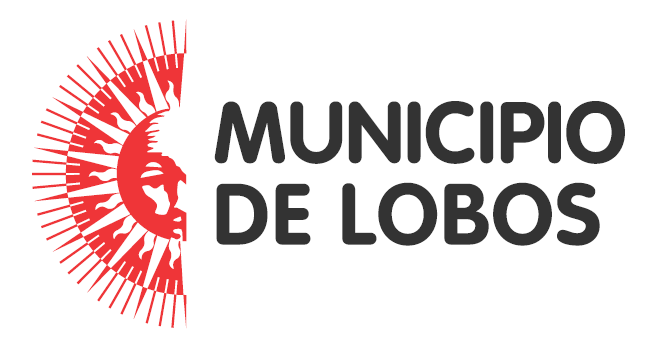 ------------------------------------------------------------------------------------------------------------------------------------                                                                                   Lobos, 28 de Julio del 2016.-VISTO:El expediente 4067-1789 por el cual se tramitó la Licitación Privada  Nº 09 / 2016, “Contratación de Mano de Obra y Materiales para refacción y construcción de los baños ubicados en la costanera del sector publico de la Laguna de Lobos”CONSIDERANDO:                                  Que al mismo se presentaron los siguientes oferentes:BAEZ RAMON ALBERTOGUIRAL S.A.BENGOCHEA NESTOR HUGOALBERDI MIGUEL ANGEL.LUNA ANDRES.                            Que de las conclusiones del informe producido por la Dirección de Compras,  la Contaduría Municipal y la Secretaria de Obras y Servicios Públicos se determinan que la propuesta más económica y conveniente es la de GUIRAL S.A.Por ello,             EL INTENDENTE MUNICIPAL, en uso de sus atribuciones D E C R E T AARTICULO 1º: Adjudíquese y páguese a la firma GUIRAL S.A.con domicilio en calle Chacabuco N° 384 de la Ciudad de Lobos (7240) un total de pesos ciento treinta y ocho mil seiscientos cuarenta.-  ($138.640,00-.ARTICULO 2º: Desestímense las demás ofertas.ARTICULO 3º: El gasto que demande el cumplimiento de lo dispuesto en el presente  decreto deberá imputarse a la Jurisdicción 1110104000, categoría programática 01.00.00, fuente de financiamiento 110, cuenta 3.3.9.0 Otros del Presupuesto de gastos en vigencia.ARTICULO 4º: Comuníquese, publíquese, dése al Registro Municipal y archívese.DECRETO Nº:                   431  /  ------------------------------------------------------------------------------------------------------------------------------------Lobos, 28 de julio de 2016.-VISTO:El telegrama enviado por el Agente CALAMANO, Facundo, DNI Nº 24.408.612 L.P. 2043,  por el que presenta la renuncia, a partir del día 15 de julio de 2016; yCONSIDERANDO:Que la Ordenanza 2789 “Estatuto para el Personal Municipal” establece, en su Artículo 89º el derecho del Agente a presentar la renuncia.-Que de dicha norma determina que la renuncia debe ser aceptada por el Departamento Ejecutivo dentro de los treinta días corridos posteriores a su presentación.-Que este Departamento Ejecutivo considera conveniente aceptar la renuncia a la que se refiere el Visto del presente.-Por ello,El INTENDENTE MUNICIPAL, en uso de sus atribucionesD   E   C  R  E  T  AARTÍCULO 1º: Acéptase  la renuncia del Sr. Facundo CALAMANO, DNI Nº 24.408.612 L.P. 2043 en la Planta de Personal Temporario del Municipio, a partir del día 15 de julio de 2016.- ARTÍCULO 2º: Liquídesele Sueldo Anual Complementario proporcional y licencias no gozadas a la fecha efectiva de su cese.-ARTÍCULO 3º: Dése copia del presente Decreto a la Dirección de Personal a fin de actuar al efecto.-ARTÍCULO 4º: Comuníquese, publíquese, dése al Registro Municipal y archívese.-DECRETO Nº:		431 bis	/------------------------------------------------------------------------------------------------------------------------------------Lobos,  29 de julio de 2016.-VISTO:La solicitud efectuada por autoridades de la Asociación Cooperadora del Hospital Zonal de Lobos, por la que solicitan apoyo económico para cubrir las necesidades del Hospital local; y CONSIDERANDO:Que hasta el momento no se han recibido insumos por parte del Ministerio de Salud ni aportes para afrontar los gastos corrientes.-Que se han reforzado las guardias generales en el Hospital zonal de Lobos.Que los médicos afectados al Servicio de Trauma colaboran con las mismas.Que la Municipalidad aportará un subsidio para  ayudar a cubrir los gastos necesarios para no perjudicar su normal funcionamiento y para que se abone a los médicos  intervinientes en las guardias mencionadas.-Por ello,EL INTENDENTE MUNICIPAL, en uso de sus atribuciones D    E    C    R    E     T    AARTÍCULO 1º: Otórguese a la Asociación Cooperadora del Hospital  Zonal de Lobos, un subsidio de Pesos Ciento Diez Mil quinientos ($ 110.500.-), para afrontar gastos corrientes y pago de médicos que participan en el refuerzo de guardias de dicho nosocomio.-ARTÍCULO 2º: Páguese al Sr. Hugo Alberto Saibene, DNI Nº 13.948.688, Presidente de la Asociación Cooperadora del Hospital  Zonal de Lobos ó Sr. Daniel Otondo, DNI Nº 17.076.908, Tesorero de la Asociación Cooperadora del Hospital Zonal de Lobos, la suma de Pesos Ciento Diez Mil Quinientos              ($ 110.500.-), destinado a solventar el pago de médicos que participan en guardias del Hospital, con cargo de rendir cuentas documentadas de la inversión.-ARTÍCULO 3º: El gasto que demande el cumplimiento de lo dispuesto en el presente Decreto deberá imputarse a la Jurisdicción 1110108000, Categoría Programática 31 “Políticas Sanitarias”, a la Cuenta 5.1.7.0- Transferencia a Instituciones S/Fines de Lucro del Presupuesto de Gastos en vigencia.-ARTÍCULO 4º: Comuníquese, publíquese, dése al Registro Municipal y archívese.-DECRETO Nº:		432	/         ------------------------------------------------------------------------------------------------------------------------------------Lobos, 29 de julio de 2016.-VISTO:La solicitud efectuada por la Sra. Andrea Maricel Peirano, por la que solicita un subsidio para solventar gastos de subsistencia; yCONSIDERANDO:Que la  solicitante no cuenta con los recursos económicos necesarios.-Que la misma es viuda con tres hijos a cargo y con serios problemas de salud.-Que es necesario acudir en ayuda de casos como el presente.-Por ello,EL INTENDENTE MUNICIPAL, en uso de sus atribucionesD   E   C   R   E   T   AARTÍCULO 1º: Otórgase a la Sra. Andrea Maricel Peirano, DNI Nº 25.525.396, con domicilio en la calle  Patagones Nº 651 de la ciudad de Lobos, la suma de pesos Quinientos ($ 500.-)  por los  meses de  julio, agosto, septiembre y octubre inclusive,  para ser destinado a solventar parte de los gastos que se originen con la compra de alimentos de primera necesidad, con cargo de rendir cuentas documentadas de la inversión.-ARTÍCULO 2º: El gasto que demande el cumplimiento de lo dispuesto en el presente Decreto deberá imputarse a la Jurisdicción 1110108000 – Categoría Programática 28.00.00 del Presupuesto de Gastos en vigencia.-ARTÍCULO 3º: Comuníquese, publíquese, dése al Registro Municipal y archívese.-DECRETO Nº:		433	/------------------------------------------------------------------------------------------------------------------------------------Lobos, 29 de julio de 2016.-VISTO: Que la Secretaría de Desarrollo y Promoción Social necesita contar con personal para desarrollar tareas en la Dirección de Salud; y CONSIDERANDO:Que, es facultad del Departamento Ejecutivo la designación de personal,  conforme a lo dispuesto en los Artículos 6º y 95º de la Ordenanza Nº 2789 “Estatuto para el Personal Municipal”Por ello,EL INTENDENTE MUNICIPAL, en uso de sus atribucionesD   E   C  R  E  T  AARTÍCULO 1º: Designase a la Sra. María Cristina BENGOCHEA, DNI .P. 1745, en la Planta de Personal Temporario de la Municipalidad de Lobos, para cumplir tareas administrativas en la Secretaría de Desarrollo y Promoción Social Municipio, con la remuneración equivalente a la Categoría 19 del Presupuesto de Gastos en vigencia, a partir del día 1º de agosto y hasta el día 31 de agosto de 2016 inclusive.-ARTÍCULO 2º: La presente designación podrá ser rescindida por la Municipalidad de Lobos en cualquier momento y sin causa, con la sola obligación de darle aviso previo en forma fehaciente al interesado con tres (3) días de anticipación, sin derecho de parte del Agente a exigir indemnización alguna.-ARTÍCULO 3º: El gasto que demande el cumplimiento del presente decreto serán imputados a la Jurisdicción 1110108000, Categoría Programática 31.00.00  -  del Presupuesto de Gastos en vigencia.-ARTÍCULO 4º: Dése copia del presente Decreto a la Dirección de Recursos Humanos a fin de actuar al efecto.-ARTÍCULO 5º: Comuníquese, publíquese, dése al Registro Municipal y archívese.-DECRETO Nº:		434	/------------------------------------------------------------------------------------------------------------------------------------Lobos,  29 de Julio de 2016.-VISTO: La necesidad de adecuar paulatinamente los salarios del Personal Municipal a la realidad socio-económico y laboral del País y de la región; yCONSIDERANDO:			Que las normas legales vigentes otorgan al Departamento Ejecutivo las facultades para producir por sí las modificaciones pertinentes.-Que según lo acordado en la mesa conjunta entre el Departamento Ejecutivo y el Gremio, donde se trató el tema de paritarias, se acordó recomponer la situación salarial en un 9% para agosto 2016.Que el 4,5 % se abonará en el mes de julio de 2016 y el 4,5 % restante se abonará en el mes de septiembre de 2016.-Por ello,EL INTENDENTE MUNICIPAL, en uso de sus atribucionesD   E   C  R  E  T  AARTÍCULO 1º: Modifíquese  a partir del 1º de julio de 2016 el valor del módulo a los Salarios Básicos de los Agentes Municipales, el que pasará  a ser de  PESOS CINCO  CON NUEVE MIL CIENTO CINCUENTA Y DOS CVOS. ($ 5,9152.-) cada módulo y la Escala de Módulo y Categorías que se detalla en el Anexo I.-ARTÍCULO 2º: Modifíquese  a partir del 1º de SEPTIEMBRE de 2016 el valor del módulo a los Salarios Básicos de los Agentes Municipales, el que pasará  a ser de  PESOS SEIS  CON CIENTO TREINTA Y OCHO CVOS. ($ 6,138.-) cada módulo y la Escala de Módulo y Categorías que se detalla en el Anexo II.-ARTÍCULO 3º: El gasto que demande el cumplimiento de lo dispuesto en el presente decreto deberá imputarse a la Partida “Complementos” 1.1.7.0 para Personal Permanente y 1.2.6.0 para Personal Temporario de todas las Categorías Programáticas y Jurisdicciones del Presupuesto de Gastos en vigencia.- ARTÍCULO 4°: Comuníquese, publíquese, dése al Registro Municipal y archívese.-DECRETO Nº:                  435         /------------------------------------------------------------------------------------------------------------------------------------   Lobos, 29 de julio de 2016.-VISTO: El Decreto Nº 372 /16, sobre la creación del Programa de Talentos Deportivos; yCONSIDERANDO:Que la deportista Valentina Luna quien practica ciclismo, es uno de nuestros talentos deportivos.-Que a lo largo del año participará en competencias en diferentes ciudades del país y también participará de los Torneos Bonaerenses, para lo cual deberá entrenar en la ciudad de Buenos Aires debiendo viajar una vez por semana.-Que por lo expuesto, corresponde otorgar una ayuda económica que facilite su participación en dichas competencias.- Por ello,EL INTENDENTE MUNICIPAL, en uso de sus atribucionesD  E  C  R  E  T  AARTÍCULO 1º: Otórguese a la Sra. Karina Gómez, DNI Nº 22.519.923, en representación de su hija menor Valentina Luna, la suma de Pesos Dos Mil  ($ 2.000.-), por los meses de Julio a Diciembre de 2016 inclusive, para ser destinado a solventar parte de los gastos de su participación, en las competencias de Ciclismo Infanto Juvenil  durante el año 2016, traslado a Bs.As. para entrenar, participación en Torneos Bonaerenses, Indumentaria, repuestos, viáticos, combustibles, peajes y demás gastos que pudieran surgir, con cargo de rendir cuenta documentada de la inversión.- ARTÍCULO 2º: El gasto que demande el cumplimiento del presente Decreto será imputado a la Jurisdicción1110108000- Categoría Programática 20.00.00 a la cuenta 5.1.9.0. Ayudas Sociales a Personas del Presupuesto de Gastos en vigencia.-ARTÍCULO 3º: Comuníquese, publíquese, dése al Registro Municipal y archívese.-DECRETO Nº:		435  bis /------------------------------------------------------------------------------------------------------------------------------------Lobos, 29 de julio de 2016.-VISTO:El Acuerdo celebrado entre la Municipalidad de Lobos y la Dirección de Vialidad de la Provincia de Buenos Aires para realizar tareas en caminos de la Red Vial de tierra del Distrito; yCONSIDERANDO:  Que la Dirección de Vialidad de la Provincia de Buenos Aires aportará dos equipos con el personal respectivo, para realizar el plan de trabajo dispuesto por el municipio en caminos de tierra del  partido de Lobos.-   Que los equipos estarán afectados por un plazo de veintidós (22) días hábiles para desarrollar sus tareas.Que la Municipalidad tiene que abonar los viáticos del Personal de la Dirección Provincial de Vialidad que realizan los trabajos; y debe hacerse cargo  del pago de combustibles y lubricantes, reparaciones menores, repuestos, accesorios y servicio de mantenimiento.-Que los días de lluvia, consecuencia de lluvia y los días en los que no resulte posible ejecutar los trabajos, se acordará con la Secretaría de Obras y Servicios públicos otras tareas inherentes a la función del Agente.- La duración del Acuerdo es por el término de doce (12) meses renovable automáticamente por un período de seis (6) meses.-Por ello,EL INTENDENTE MUNICIPAL, en uso de sus atribucionesD   E   C   R   E   T   AARTÍCULO 1º : Páguese al Sr. ERNESTO SALVO, DNI Nº 11.525.864, en su carácter de equipista de la Dirección de Vialidad de la Provincia de Buenos Aires - Zona VI, que realiza tareas en caminos de tierra de la Red Vial del Partido de Lobos, la suma de Pesos Dos Mil Setecientos Sesenta y Tres con noventa y nueve cvos.- ($ 2.763,99.-) en concepto de viáticos correspondientes al mes de MAYO de 2016.-ARTÍCULO 2º: El gasto que demande el cumplimiento de lo dispuesto en el artículo primero será imputado a la Cuenta 3.7.2.0 Viáticos de la Jurisdicción 1110104000, Categoría Programática 25.02.00 del Presupuesto de Gastos en vigencia.-ARTÍCULO 3º: El gasto de combustibles y lubricantes dispuesto en los considerandos del presente Decreto deberá imputarse a  la Cuenta 2.5.6.0 “Combustibles y Lubricantes” de la Jurisdicción 1110104000, Categoría Programática 25.02.00 y 27.00.00 del Presupuesto de Gastos en vigencia.-ARTÍCULO 4º: El gasto de reparaciones menores, repuestos, accesorios y servicio de mantenimiento, dispuesto en los considerandos del presente Decreto deberá imputarse a  la Cuenta 3.3.3.0 “Mantenimiento y Reparación de Maquinaria y Equipo” de la Jurisdicción 110104000, Categoría Programática 25.02.00 y 27.00.00 del Presupuesto de Gastos en vigencia.-ARTÍCULO 5º: Comuníquese, publíquese, dése al Registro Municipal y archívese.-DECRETO Nº:		436	/  ----------------------------------------------------------------------------------------------------------------------------------- Lobos, 29 de julio de 2016.-VISTO: El Decreto Nº 372 /16, sobre la creación del Programa de Talentos Deportivos; yCONSIDERANDO:Que es necesario incluir en el Decreto de talentos deportivos a los jugadores que integran la subcomisión de Rugby del Club Rivadavia.-Que a lo largo del año participarán en competencias en diferentes ciudades, en el torneo “cuenca del Salado” para lo cual deberá viajar para disputar los partidos.-Que por lo expuesto, corresponde otorgar una ayuda económica que facilite su participación en dichas competencias.- Por ello,INTENDENTE MUNICIPAL, en uso de sus atribucionesD  E  C  R  E  T  AARTÍCULO 1º: Otórguese a la Subcomisión de Rugby del Club Rivadavia de Empalme Lobos, representada por su Presidente, Gustavo Castellanos, DNI Nº 24.034.338, la suma de Pesos Tres Mil Quinientos  ($ 3.500.-), por los meses de Julio a Diciembre de 2016 inclusive, para ser destinado a solventar parte de los gastos de su participación, en las competencias en distintas ciudadesl  durante el año 2016, traslados,  Indumentaria,  viáticos, combustibles, peajes y demás gastos que pudieran surgir, con cargo de rendir cuenta documentada de la inversión.- ARTÍCULO 2º: El gasto que demande el cumplimiento del presente Decreto será imputado a la Jurisdicción1110108000- Categoría Programática 20.00.00 a la cuenta 5.1.9.0. Ayudas Sociales a Personas del Presupuesto de Gastos en vigencia.-ARTÍCULO 3º: Comuníquese, publíquese, dése al Registro Municipal y archívese.-DECRETO Nº:		437  /------------------------------------------------------------------------------------------------------------------------------------Lobos, 29 de julio de 2016.-VISTO:El telegrama enviado por la Agente Estefanía Pérez, DNI Nº 30.341.233 L.P. 2089,  por el que presenta la renuncia, a partir del día 21 de julio de 2016; yCONSIDERANDO:Que la Ordenanza 2789 “Estatuto para el Personal Municipal” establece, en su Artículo 89º el derecho del Agente a presentar la renuncia.-Que de dicha norma determina que la renuncia debe ser aceptada por el Departamento Ejecutivo dentro de los treinta días corridos posteriores a su presentación.-Que este Departamento Ejecutivo considera conveniente aceptar la renuncia a la que se refiere el Visto del presente.-Por ello,el INTENDENTE MUNICIPAL, en uso de sus atribucionesD   E   C  R  E  T  AARTÍCULO 1º: Acéptase  la renuncia de la Sra. Estefanía Pérez, DNI Nº 30.341.233 L.P. 2089, en la Planta de Personal Temporario del Municipio, a partir del día 21 de julio de 2016.- ARTÍCULO 2º: Liquídesele Sueldo Anual Complementario proporcional y licencias no gozadas a la fecha efectiva de su cese.-ARTÍCULO 3º: Dése copia del presente Decreto a la Dirección de Recursos Humanos a fin de actuar al efecto.-ARTÍCULO 4º: Comuníquese, publíquese, dése al Registro Municipal y archívese.-DECRETO Nº:		438	/------------------------------------------------------------------------------------------------------------------------------------